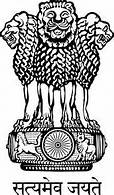 Monthly progress Report of Central Funded Schemes        North-Eastern Region Power System Improvement Project (NERPSIP) Comprehensive Scheme of Transmission &    Distribution System in Arunachal Pradesh & Sikkim220kV Transmission System from Alusteng (Srinagar) to Leh (via Drass, Kargil, Khalsti and Leh Sub-station in Jammu & Kashmir (J&K) Prime Minister Development Package-2015Prime Minister’s Reconstruction Plan- 2004 (As on 31.10.2022)  Govt. of IndiaMinistry of PowerCentral Electricity AuthorityNew Delhi  Oct’2022(Published in fulfilment of CEA’s obligation under section 73(i) & (j) of the Electricity Act, 2003)Contents1. North-Eastern Region Power System Improvement Project (NERPSIP)Background Implementation of this project (as central Sector Scheme, with funding on 50:50 basis by GoI & World Bank) would strengthen the Intra-State transmission & Distribution infrastructure of six states of North Eastern Region (Assam, Meghalaya, Manipur, Mizoram, Nagaland and Tripura); improve its connectivity to the upcoming load centers, and thus would extend the benefits of the grid-connected power to all the consumers. The project would also provide the required grid connectivity to such villages and towns of the States, where development of distribution system at the downstream level has been taking place under Gol sponsored RGGVY/ APDRP/ R-APDRP schemes. NERPSIP covers many transmission & distribution lines & sub-stations at 33kV, 66kV, 132kV and 220kV voltage levels.General DetailsDate of Govt. approval		: Dec, 2014			Implementing Agency 			: PGCIL Sanctioned Cost (Rs. crs)	: Rs. 5111.33 Cr. (at Feb, 2014 price level) RCE 		: Rs. 6700.00 Cr. (Approved in Dec’20) Funding 		: 50:50 (Govt. of India: World Bank)Completion schedule	   	: December 2018 (48 months from date of release of            1st installment)Anticipated Schedule                                 : Sep’2022Summary*ASM-TW-07 (Transmission Line Package) awarded to M/s Simplex was terminated in Sep’20 due to non-performance of the agency. Package is reawarded to M/s KEC in Jan’21.State wise Infrastructure to be created in Transmission/Sub-transmission and Distribution for NERPSIP is tabulated below:Details of Packages:ASSAM:ASSAM SS – 01: 132/33 kV Silapathar S/S                                                          132/33 kV Tezpur S/S                                                               Extension of 132/33 kV Dhemaji   S/S                                   Extension of 132/33 kV Existing Sonabil  S/S                       Augmentation of 220 kV Samaguri S/S                                  ASSAM SS – 02 : 220/132 kV Behiating S/S                                                           132/33 kV Chapakhowa S/S                                                      132/33 kV Sarupathar S/S                                                          132/33kV Teok S/S                                                                      220kV Tinsukia S/S Extn                                                             132/33kV Rupai S/S Extn                ASSAM SS – 03 : 132/33 kV Tangla S/S                                                                    132/33 kV Hazo S/S                                                                         132/33 kV Kahilipara S/S Extn                                                               132/33 kV Dhaligaon S/S Augmentation                                       220/132 kV Rangia S/S Extn ASSAM SS – 04 : 132/33kV GIS at Paltanbazar                                                     132/33kV GIS at GMCH                                                             220/132/33kV GIS at Amingaon                                               Extn of 132 kV Kamakhya  SS   132 kV S/C Underground Cable Kamakhya – Paltan Bazar (6 kms.)220kV Underground cable from Amingaon to Rangia (2 Kms.)132kV Underground cable from GMCH to Kahilipara (6.4 Kms.)       ASSAM DMS– 01 : 33/11kV Silapathar-II (New)s/s-2X5 MVA                             33/11kV Hathimurah-2 (New)s/s-2X5 MVA                          33/11kV Mailo(New)s/s-2X5 MVA                                          33/11kV LGM hospital (New) s/s - 2X10 MVA                       Bay addition at Parowa existing SS -1no.Bay addition at Dolabari Existing s/s -1 no.Bay addition at Samguri Existing 132/kv S/s -1noBay addition at Existing Shakardeo Nagar 220/132/33 SS-1no.33kV bay addition at existing Silapathar s/s-1no. 33kV line from 132/33kV Tezpur (New) s/s to 33/11kV LGM hospital (New)s/s -7 KM.33kV line from 132/33kV Tezpur (New) s/s to Parowa Existing s/s-7KM33kV line from 132/33kV Tezpur (New) s/s to Dolabari Existing s/s-5 KM.33kV line from 132/33kV Silapathar (New) s/s to Silapathar-II (New) S/s-35km33kV line from 132/33kV Silapathar (New) s/s to existing Silapathar- 5km33kV line from 132/33kV Existing Samaguri s/s to 33/11kV Hathimurah-2 (New)s/s-30KM33kV line from Existing Shakardev Nagar  220/132/33 SS to 33/11kV Mailo (New)s/s -30 KMASSAM DMS– 02 : 33/11kV Romai (New)s/s-2X10 MVA                                   33/11kV Bogibil (New)s/s-2X5 MVA                                       33/11kV Dibrugarh (New)s/s-2X10 MVA  Bay addition each at following Existing 33/11kV S/sBay addition at Dibrugarh Existing 132/33kv S/s -1nosBay addition at Behiating Existing 132/33kv S/s -1nos  Chapakhowa Existing 33/11kV S/s-1nos.Barapathar Existing 33/11kV S/s-1no.Sarupathar Existing 33/11kV S/s-1no.Sariajhan Existing 33/11kV S/s-1no.Teok Existing 33/11kV S/s-1no.Kakojaan Existing 33/11kV S/s-1no.Zangi Existing 33/11kV S/s-1no.Amguri Existing 33/11kV S/s-1no.33kV line from 132/33kV Existing Dibrugarh s/s to 33/11kV Romai (New)s/s -17 KM33kV line from 220/132kV Behiating (New) s/s to 33/11kV Bogibil (New)s/s -10 KM33kV line from 220/132kV Behiating (New) s/s to 33/11kV Dibrugarh (New)s/s -15 KM33kV line from 132/33 kV Chapakhowa (New) s/s to 33/11kV Chapakhowa existing s/s -10 KM.33kV line from 132/33kV Sarupathar (New) s/s to Barapathar Existing 33/11kV S/s-12KM.33kV line from132/33kV Sarupathar (New) s/s to Sarupathar Existing 33/11kV S/s-5KM.33kV line from132/33kV Sarupathar (New) s/s to Sariajhan Existing 33/11kV S/s-20KM.33kV line from132/33kV Teok (New) s/s to Teok Existing 33/11kV S/s-5KM. 33kV line from132/33kV Teok (New) s/s to Kakojaan Existing 33/11kV S/s-15KM.33kV line from132/33kV Teok (New) s/s to Zangi Existing 33/11kV S/s-15KM.33kV line from132/33kV Teok (New) s/s to Amguri Existing 33/11kV S/s-22KM.ASSAM DMS– 03: 33/11kV Harsingha (New)s/s-2X5 MVA                                     33/11kV Sesa (New)s/s-2X5 MVA                                               33/11kV Ramdiya (New)s/s-2X5 MVA                                      33/11kV Domdoma-Hazo (New)s/s-2X5 MVA                            33/11kV Chabipool - (New) s/s-2X10 MVA2.Bay addition at following Existing 33/11kV S/s.Paneri Existing 33/11kV S/s-1nos.Kalaigaon Existing 33/11kV S/s -1nos.Khairabari Existing 33/11kV S/s-1nos.Tangla Existing 33/11kV S/s-1nos.Bay addition at 33/11kV Mukalmuwa existing s/s -1nos.Bay addition at Existing paltan bazaar S/s-2 nos.Bay addition at Existing judges field S/s-1nos.Bay addition at Existing Jail (Fency bazaar) S/s-1nos. 33kV line from 132/33kV Tangla (New) s/s to harsingha (New)s/s -12 km33kV line from 132/33kV Tangla (New) s/s to Paneri Existing 33/11kV S/s -20 km33kV line from 132/33kV Tangla (New) s/s to Existing Kalaigaon 33/11kV S/s -20 km33kV line from 132/33kV Tangla (New) s/s to Existing Khairabari 33/11kV S/s -10 km33kV line from 132/33kV Tangla (New) s/s to Existing Tangla 33/11kV S/s -10 km33kV line from 132/33 kV Hazo (New) s/s to 33/11kV Sesa (New)s/s -15 KM33kV line from 132/33 kV Hazo (New) s/s to 33/11kV Ramdiya (New)s/s -12 KM33kV line from 132/33 kV Hazo (New) s/s to 33/11kV domdoma-hazo (New)s/s -10 KM33kV line from 132/33 kV Hazo (New) s/s to 33/11kV Mukalmuwa existing s/s -25 KM ASSAM DMS– 04: 33/11kV GS Road -(New) GIS s/s-2X10 MVA                    33/11kV GMC-2 -(New) GIS s/s-2X10 MVA                      33/11kV Tarun Nagar -(New) GIS s/s-2X10 MVA            33/11kV - Arya College (New) GIS s/s-2X10 MVA           Bay addition at Existing GMC S/s-1nos.Bay addition at Existing Ullobari S/s-2nos.33kv U/G cabling from 132/33kV Guwahati M.C. (New) s/s to GS Road -(New) GIS s/s-14KM33kv U/G cabling from 132/33kV Guwahati M.C. (New) s/s to GMC-2-(New) GIS s/s-10KM33kv U/G cabling from 132/33kV Paltanbazar s/s to Tarun Nagar -(New) GIS s/s-10KM33kv U/G cabling from 132/33kV Guwahati M.C. (New) s/s to Arya College -(New) GIS s/s-12KM33kv U/G cabling from 132/33kV Guwahati M.C. (New) s/s to GMC  Existing s/s-5KM33kv U/G cabling-(double circuit) from 132/33kV Guwahati M.C. (New) s/s to Ullobari Existing s/s-10KM33kv U/G cabling from 132/33kV Guwahati M.C. (New) s/s to Chabipool -(New) s/s -4 KM33kv U/G cabling-(double circuit) from 132/33kV Paltanbazar (New) s/s to Existing paltan bazaar s/s-2 KM33kv U/G cabling from 132/33kV Paltanbazar (New) s/s to Judes field Existing s/s-5 KM33kv U/G cabling from 132/33kV Paltanbazar (New) s/s to Jail(Fency bazaar)  Existing s/s-4 KMASSAM TR– 01: 2 x 160MVA, 220/132kV 3-Ph Auto Transformer at Amingaon (New) GIS s/s2 x160MVA, 220/132kV 3-Ph Auto Transformer at Samaguri s/s (Augm)2 x 100MVA, 220/132kV 3-Ph Auto Transformer at Behiating (New) s/s2 x50MVA, 132/33kV 3-Ph Power Transformer at Dhaligaon s/s (Augm)2x50MVA, 132/33kV 3-Ph Power Transformer at Guwahti Medical College (GMC) (New) GIS2 x50MVA, 132/33kV 3-Ph Power Transformer at Paltanbazar (New) GIS2 x 50MVA, 132/33kV 3-Ph Power Transformer at New Tejpur (New) s/s1 x50MVA, 132/33kV 3-Ph Power Transformer at Samaguri s/s (Augm)2 x31.5MVA, 132/33kV 3-Ph Power Transformer at Hazo (New) s/s2 x31.5MVA, 132/33kV 3-Ph Power Transformer at Tangla (New) s/s2 x31.5MVA, 132/33kV 3-Ph Power Transformer at Silapathar (New) s/s2 x31.5MVA, 132/33kV 3-Ph Power Transformer at Teok (New) s/s2 x31.5MVA, 132/33kV 3-Ph Power Transformer at Sarupathar (New) s/s4 x8.33MVA, 132/33kV 1-Ph Power Transformer at Chapakhowa (New) s/sASSAM TW-02:Tinsukia – Behiating (new Dibrugarh) 220 kV D/C line    ASSAM TW-04:Dhemaji – Silapathar 132 kV S/c on D/c line ASSAM TW-05:Rupai – Chapakhowa 132 kV S/c on D/c line   ASSAM TW-07: Rangia – Amingaon 220 kV D/C lineLILO of one circuit of Rangia – Rowta 132 kV D/c line at TanglaAmingaon – Hazo 132 kV D/c lineLILO of Kamalpur – Sishugram 132kV S/c line at Amingaon 220/132kV S/sLILO of Kamalpur – Kamakhya 132kV S/c line at Amingaon 220/132kV S/sLILO of Golaghat – Bokajan 132 kV S/c line at SarupatharSonabil – Tezpur (New) 132 kV D/c line LILO of Jorhat (Gormur) – Nazira 132 kV S/c on D/c at TeokMEGHALAYA:MEGHALAYA SS – 01132/33 kV Substation at Mynkre                                                    132/33 kV Substation at Phulbari                                                   132 kV Ampati (Extension) Substations (2no’s 132 KV Bays)   MEGHALAYA SS – 02: 220 /132 kV GIS Substation at Mawangap                                     220 /132 kV GIS Substation at New Shillong                                220kV Byrnihat (Killing) AIS Substation Extension       MEGHALAYA DMS – 01:33/11 kV Mynkre (New Substation)                                             33/11 kV Rymbai (New Substation)                                               33/11 kV Latyrke (New Substation)                                              33/11 kV Byndihati (New Substation)                                            Lines under Meghalaya DMS-01 package:132/33 kV S/s at Mynkre to Mynkre 6 KM 132/33 kV S/s at Mynkre to Rymbai 15 KM 132/33 kV S/s at Mynkre to Lumshnong 10 KM 132/33 kV S/s at Mynkre to Latyrke 25 KMMEGHALAYA DMS – 02: 33/11 kV Chibinang(New Substation)                                          33/11 kV Raksambre (Potamati) (New Substation)                   33/11 kV Rajabala (New Substation)                                             33/11 kV Phulbari (Augmentation)                                               33/11 kV Tirkila (Bay Extension)                                                   Lines under DMS-02 package:132/33 kV S/s at Phulbari to Rajballa Bhaitbari 10KM 132/33 kV S/s at Phulbari to Chibinang 6 KM  132/33 kV S/s at Phulbari to 33/11 kV Phulbari Existing S/s 6 KM 132/33 kV S/s at Phulbari to Tapping point on existing 33 kV Tikrikila-Phulbari line 6KM Reconductoring (From Racoon to Wolf) Part of existing 33 kV Tikrila-Phulbari line from tapping point to Tikrikila S/s 30 KM Existing 33/11 kV S/s at Tikrikila to Raksambre 35 KMMEGHALAYA DMS – 03:33/11 kV Mawkynre (New Substation)                                 33/11 kV Mawpat (New Substation)                                          33/11 kV Mawrenkneng (New Substation)                               33/11 kV New Shillong (2x10 MVA) (NewSubstation)           33/11 kV SE Falls (from 5 MVA to 10 MVA) (Augmentation)33/11 kV Jongsha (Bay Extension)Lines under DMS-03 package220/132/33 kV S/s at New Shillong to Mawpat 25KM.220/132/33 kV S/s at New Shillong to New Shillong 6 KM.220/132/33 kV S/s at New Shillong to Mawryngkneng 29 KMExisting 33/11 kV S/s at Jongksha to Mawkynrew 8 KM.Existing 33/11 kV S/s at SE Falls to Mawpat 10 KM LILO of exisiting Jowai-Landnongkrem to Mawryngkneng 4 KMReconductoring (From Racoon to Wolf): Existing Jowai-Landonogkrem-Jongksha Line 35 KMMEGHALAYA TW – 01  220 kV D/C Byrnihat-Mawngap-New Shillong TL (122 Kms)  MEGHALAYA TW -02  132 kV D/C Phulbari-Ampati TL (69 Kms.)                                     LILO of both circuits of 132kV D/C MLHEP-Khleihriat line at Mynkre (34 Kms.) TRIPURA:                                                                                                        TRIPURA SS – 01: 132/33KV Belonia                                                                          132/33KV Bagafa                                                                           132/33 KV Sabroom                                                                       132/33 KV Satchand                                                                      TRIPURA SS – 02: 132/33kV Rabindra nagar                                                             132/33kV Gokul Nagar                                                                 132/33 kV Rokhia (Extn.)                                                              132/33 kV Udaipur (Extn.)                                                           132/33 kV Jirania (Augm.)                                                           TRIPURA SS – 03: 132/33kV Mohonpur                                                                   132/33kV Manu                                                                            132/33 kV Amarpur                                                                     132/33 KV Kailasahar                                                                   132/33 KV Dharamnagar (Extn.)                                                132/33 KV Ambassa (Augm.)                                                     132/33 KV Dhalabil (Augm.)   TRP-DMS -01: 07 nos. 33/11 kV New S/s at Karbook, Muhuripur, Dalak (Chelagang), Chittamara, Maharani, Chechua, Garjee33 kV Bay addition/augmentation at Rani, Joliabari, Jatanbari, Udaipur, belonia11 nos. 33kV lines (181 Kms)TRP-DMS -02:06 nos. 33/11 kV New S/s at Manughat, Srinagar, Rupaichari, Ekinpur, Gabardi, Barpathari33 kV Bay addition/augmentation at Hrishyamukh, Rajnagar, Jolaibari, Silachari S/s.13 nos. 33kV lines (226 Kms)TRP-DMS -03: 05 nos. 33/11 kV New S/s at Sekerkote, Golaghati, Durganagar, Nidaya, Nalchar33 kV Bay addition/augmentation at Madhupur, Kathalia, Melagarh,  Takarjala, Jangalia,  Bishramganj-1, Bishramganj-2  S/s. 16 nos. 33kV lines (244 Kms)TRP-DMS -04: 10 nos. 33/11 kV New  S/s at Khowai, Simna, Barkathal, Bamutia, Lembucherra, Champak Nagar, Ranirbazar, ADC Head Qtr, Taidu, Mugiakami33 kV Bay addition/augmentation at Khayerpur, Hezamara, Durjoynagar, Ampura, Telimura, Dhalabil, Jirania S/s. 20 nos. 33kV lines (247 Kms)TRP-DMS -05: 06 nos. 33/11 kV New S/s at Jawhar Nagar, Chailengta, Dhumachhera, 82 mile, Tilla Bazar, Durga Chowmohani33 kV Bay addition at Gandacherra, Chawmanu (Salema), Rangrung, P K Bari, Kalaisahar S/s.11 nos. 33kV lines (193 Kms)TRP-TW-01:Udaipur - Bagafa 132 kV D/C lineBagafa – Belonia 132 kV D/C lineBagafa – Satchand 132 kV S/c on D/C line 132kV Interconnecting portion of 132kV Sabroom - Satchand at Satchand endTRP-TW-02:(Technofab)Rabindra Nagar – Rokhia 132 kV D/C line LILO of one circuit of Surajmaninaqar - Rokhia 132 kV D/c line at GokulnagarRabindra Nagar – Belonia 132 kV D/C lineBelonia – Sabroom 132 kV D/C line132kV Interconnecting portion of 132kV Sabroom - Satchand at Sabroom endTRP-TW-03:LILO of Ambassa – P. K. Bari 132 kV S/C at ManuKailasahar – Dharmanagar 132 kV D/C line LILO of Agartala (79 Tilla) - Dhalabil (Khowai) 132 kV S/C lineUdaipur- Amarpur 132 kV D/C line132kV Interconnection portion from Manu (Old) S/S to Manu (New) S/S for charging of 132kV Manu - Chawmanu TLMANIPUR:Manipur-DMS -01: 07 nos. 33/11 kV New S/s at Pishum (GIS), Lamphel, Hiyangthang, Andro, Takyel, keithelmanbi, Top Khonganggkhong ii.     33kV Bay addition at    Chandel, Mongsangei, Iroisemba, Kongba S/s.                    07 nos. 33kV lines (58 Kms)Manipur-DMS-02: 33/11 kV New S/s at Kwakta                                                 33/11 kV New S/s at Leimapokpam                                      Capacity augmentation of existing 8 nos. S/s at Jiribam, Khoupum, Khwairakpan, Moirang Khunou, Nambol, Ningthoukhong, Tamenglong, YaingangpokpiBay addition at Existing 33/11 kV Nambol s/sLILO of existing 33 kV Moirang - Moirang Khunow line at Kwakta (10 Kms)From existing 33/11 kV Nambol s/s to Leimapokpam (10 Kms.)Manipur-DMS-03: 33/11 kV New  S/s at Porompat                                               33/11 kV New  S/s at Thangal                                                  Capacity augmentation of existing 6 nos. S/s  Kamjong, Khuman Lampak, Litan, Napetpalli, New Chayang & SaikulBay addition at Existing 33/11 kV Khumanlampak s/s & Existing 33/11 kV Khoupom s/sFrom existing 33/11 kV Khumanlampak s/s to Porompat (3 Kms)From existing 33/11 kV Khoupom s/s to Thangal (20 Kms)Manipur-DMS-04: 33/11 kV New  S/s at Sanjenbam                                           33/11 kV New  S/s at TuilaphaiCapacity augmentation of existing 3 nos. S/s  Karong, Maram &Tadubi Bay addition at Existing 33/11 kV Napetpalli  s/s 33kV line from from existing 33/11 kV Napetpalli  s/s to Sanjenbam (10 Kms)LILO of existing 33 kV Ccpur-Singhat line at  Tuilaphai(10 Kms.)MAN-Tower package scope:Renovation of Yurembum – Karong - Mao (Manipur-Nagaland border) section of Yurembum-Karong-Kohima 132kV S/c lineLILO of Yurembam(Imphal-State) – Karong 132 kV line at GamphajolStringing of Yaingangpokpi - Kongba 132kV line (2ndckt)Stringing of Kakching - Kongba 132kV line (2ndckt)LILO of one circuit of Kongba – Kakching 132 kV D/c line (one ckt existing & other ckt under this scheme) at Thoubal 132/33kV substation Imphal (PG) - Ningthoukhong 132 kV D/c lineRengpang-Tamenlong 132kV S/C line on D/C tower MAN-SS-01:2x20 MVA, 132/33 kV Gamphajol new sub-stationAugmentation of Ningthoukhong by addition of 2nd transformer132kV Imphal (PG) (Extension) SubstationMAN-SS-02:Augmentation of Kongba by addition of 3rd transformer132/33kV Thoubal (Extension) Substation132kV Kakching (Extension) Substation132kV Yaingangpokpi (Extension) Substation132/33kV Ukhrul (Augmentation) SubstationMAN-SS-03:132/33 kV Tamenglong (New) SubstationAugmentation of Rengpang by addition of 2nd transformer Augmentation of Jiribam by addition of 2nd transformer NAGALAND: Nagaland-DMS -01: 02 nos. 33/11 kV New  S/s at Longtho,  Longleng Town  33  kV Bay addition at   Longnak S/s. 03 nos. 33kV lines (7.5 Kms)Nagaland-DMS -02:  05 nos. 33/11 kV New  S/s at Mokochung Town Hospital Area,  Zunheboto south point, Chukitong, Tseminyu & Wokha Power House 33  kV Bay addition at   Suruhuto, Akuloto,  Pughoboto, Torogonyu,  Mokochung S/s,  05 nos. 33kV lines (54 Kms)NAG-DMS -03: 33/11 kV New  S/s at Lalamati                                                 33/11 kV New  S/s at Zhadima (New Kohima)                     33/11 kV New  S/s at Pfutsero                                                 Capacity augmentation of existing 3 nos. S/s  Botsa, Chakabhama  &ITI Kohima 33kV line from 220/132/33kV  S/s at New Kohima  (under construction by state) to Proposed 33 kV S/s at Zhadima (New Kohima) (1 Km)33kV line from Proposed 132/33 KV S/s at Pfutsero to Proposed 33 kV S/s at Pfutsero (3.4 Kms.)NAG-DMS -04:33/11 kV New  S/s at Padam Pukhri                                       33/11 kV New  S/s at Tizit                                                        Bay addition at Existing 132/66/33 kV Nagarjan S/sCapacity augmentation of existing 2 nos. S/s  Industrial Estate & Refferal Hospital33kV line from Nagarjan 132/66/33 kv (existing ) S/s to Proposed 33 kV S/s at Padam Pukhri (6.6 Kms)NAG-TW-01:New Kohima – Mokokchung (PG) 220 kV S/c line on D/c towerNAG-TW-05: New Kohima (Zadima) – New Secretariat Complex Kohima 132 kV D/c lineNAG-TW-06:Wokha (Doyang River) - Zunheboto – Mokokchung (Nagaland) 132 kV S/c on D/c lineLILO of Mokokchung (Nagaland) - Mariani (Assam) 132 kV D/c line at LongnakTuensang – Longleng 132 kV S/c on D/c lineLILO of Kohima – Wokha 132 kV S/c line at New KohimaLILO of Kohima – Meluri (Kiphire) 132 kV S/c line at PfutseroNAG-SS-01:2x25 MVA, 132/33 kV new sub-station at Longnak (Mongkolemba Junction)2x10 MVA, 132/33 kV new sub-station at LonglengNAG-SS-02:2x25 MVA, 132/33 kV new sub-station at Zunheboto132kV Mokokchung(State) Substation Extension 220kV Mokokchung (POWERGRID) Substation ExtnNAG-SS-03:2x25 MVA, 132/33 kV new sub-station at New Secretariat Complex Kohima220/132kV New Kohima Substation (extension)NAG-SS-04:2x25 MVA, 132/33 kV new sub-station at Pfutsero1x25 MVA, 132/33 kV transformer at Wokha (extension)Nagaland Tel. Equp. Package: Supply, commission & maintenance of Communication Equipment’s for Nagaland, Manipur, Mizoram & Tripura i.e.SDH: - 160 Nos.PDH: - 180 Nos.MizoramMIZ-TW-01: Lungsen – Chawngte 132 kV S/c line (to be charged at 33 kV)Chawngte – S. Bungtlang 132 kV S/c line via S. Diltlang (to be charged at 33 kV)132 kV S/C Lunglei-Lungsen InterconnectionMIZ-SS-02: W. Phaileng – Marpara 132 kV S/c line on D/c towerMIZ-SS-01: New sub-station at Lungsen with 132/33 kV, 2x12.5 MVA transformerAugmentation of Lunglei sub-station by replacing existing 2x12.5 MVA, 132/33 kV transformer with 2x25 MVA 132/33 kV transformer MIZ-SS-02: New sub-station at W. Phaileng with 132/33 kV, 2x12.5 MVA transformerNew 132/33kV sub-station at MarparaState wise detail progress:AssamTotal no. of Packages: 15				 No. of Awarded Packages: 15Transmission line Package Status ASSAM TW-02: Awarded to JV of RCC and Power Mech on 10th Oct’17Tinsukia – Behiating (new Dibrugarh) 220 kV D/C line Line Length (km)			: 	53                                                                                                                                                                                                                                                                                                                                                                                                                                                                                                                                                                                                                                                                                                                                                                                                                                                                                                                                                                                                                                                                                                                                                                                                       Tower Locations (nos)		: 	203                         Foundation completed (nos)	:	202	Tower Erected (nos)		:	184Stringing completed (kms)	:	25Scheduled date of completion	:	Dec’18	Anticipated date of completion	: 	Nov’22Constraint if any: Incessant rains and water logging.ASSAM TW-04: Awarded to M/s Teems India on 8th Sept’17Dhemaji – Silapathar 132 kV S/c on D/c lineCompleted in Dec’2021ASSAM TW-05: Awarded to JV of RCC and Power Mech on 1st Sept’17Rupai – Chapakhowa 132 kV S/c on D/c line 	Line completed in Mar’21ASSAM TW-07: Awarded to M/s KEC on 15.01.21 Rangia – Amingaon 220 kV D/C line Line Length (km)			:  	28Tower Locations (nos)		: 	107Foundation completed (nos)	:	87Tower Erected (nos)		:	73Stringing completed (kms)	:	-Scheduled date of completion	:	Dec’18		Anticipated date of completion	:	Nov’22 LILO of one circuit of Rangia – Rowta 132 kV D/c line at Tangla Line completed in Jan’22Amingaon – Hazo 132 kV D/c line Line Length(km)			: 	8.78	Tower Locations(nos)                :	32Foundation completed(nos)	:	32Tower Erected(nos)		:	30Stringing completed(kms)	:	5Scheduled date of completion	:	Dec’18		   Anticipated date of completion	:	Nov’22LILO of Kamalpur – Sishugram 132kV S/c line at Amingaon 220/132kV S/sLine completed in Mar’22LILO of Kamalpur – Kamakhya 132kV S/c line at Amingaon 220/132kV S/sLine completed in Mar’22LILO of Golaghat – Bokajan 132 kV S/c line at Sarupathar 	Line completed in Mar’21Sonabil – Tezpur (New) 132 kV D/c line Completed in Feb’22LILO of Jorhat (Gormur) – Nazira 132 kV S/c on D/c at Teok              Completed in Feb’21SS-04:   Awarded to M/s Techno on 6th May’17Kamakhya – Paltan Bazar 132 kV S/C Underground Cable 		 	 Length of cable (km)		:  	4.5		 	 Cable	laid (kms)			:	4.0 Scheduled date of completion	:	Dec’18 Anticipated date of completion	:	Nov’22220kV Underground cable from Amingaon to Rangia (2 Kms.)			Completed in Dec’2021			132kV Underground cable from GMCH to Kahilipara (6.4 Kms.)Length of cable (km)		: 	6.40			Cable	laid (kms)			:	1.50		Scheduled date of completion	:	Dec’18	Anticipated date of completion	:	Nov’22Sub-stationASM-SS-01: Awarded to M/s Neccon Power & Infra. Pvt. Ltd. on 12/08/2016  2x31.5 MVA, 132/33 kV new sub-station at Silapathar	Completed in Mar’222x50 MVA, 132/33 kV new sub-station at Tezpur (New)		Completed in Feb’21Augmentation of Samaguri sub-station by replacing existing 200/132 kV, 2x50 MVA transformer by 200/132kV, 2x160 MVA transformer and installation of 132/33kV, 50MVA transformer.1 no. 220/132 KV, 160 MVA transformer successfully charged in Nov’2018, 1 no 132/33kV, 50MVA transformer charged in Aug’19, remaining 1 no. 220/132 KV, 160 MVA transformer successfully charged in June’20.132kV Dhemaji (Extension) SubstationTest charging successfully completed in March 2019.132kV Sonabali (Extension) Substation		Test charging successfully completed in March 19.ASM-SS-02: Awarded to M/s Neccon Power & Infra. Pvt. Ltd. on 12/08/2016  2x31.5 MVA, 132/33 kV new Sub-station at TeokCompleted in Feb’212x100 MVA, 220/132 kV substation at Behiating (New Dibrugarh)Completed in Jan’20222x31.5 MVA, 132/33 kV new sub-station at SarupatharCompleted in July’21.2x31.5 MVA, 132/33 kV new sub-station at ChapakhowaCompleted in Mar‘21	220kV Tinsukia (Extension) SubstationCompleted in Sep’21132kV Rupai (Extension) SubstationCommissioned on 30/09/2020ASM-SS-03: Awarded to M/s Neccon Power & Infra. Pvt. Ltd. on 12/08/20162x31.5 MVA, 132/33 kV new sub-station at TanglaSubstation completed in Aug‘21.2x31.5 MVA, 132/33 kV new sub-station at HazoCompleted in Dec’2021220kV Rangia (Extension) SubstationTest charged in March 2019.132kV Kahilipara (Extension) SubstationTest charged in April 2019.Augmentation of Dhaligaon 132/33 kV sub-station by replacing existing 2x25 MVA transformer by 2x50MVA transformer1 No 50 MVA transformer is successfully charged in Jan’19. 2nd Transformer charged on 3rd October 2020.ASM-SS-04: Awarded to Joint Venture (JV) of Techno & Seiyuan on 6th May’16.2x50 MVA, 132/33 kV new sub-station at Paltan Bazar (GIS)Completed in Sep’2150 MVA, 132/33 kV new sub-station at Guwahati Medical College (GIS)           Completed in Mar‘212x160 MVA, 220/132 kV GIS at AmingaonCompleted in Feb’22.132kV Kamakhya s/s (Extn) Substation – Spare bay of AEGCL located at Kamakhya S/S will be utilised. Only Cable Termination is in the Scope.ASSAM DMSASM-DMS-01: Awarded to M/s Neccon on 20th Oct’16.2X5 MVA, 33/11kV new sub-station at Silapathar-II Completed in May’222X5 MVA, 33/11kV at Hathimurah-2Test charged in October 2019.2X5 MVA, 33/11kV new sub-station at Mailo       	Completed in Feb’212X10 MVA, 33/11kV new sub-station at LGM hospital  Substation test charged in Oct’20Extension of Parowa S/S Test charged in Dec’19Extension of Dolabari S/STest charged in Oct’20.Extension of Samguri S/STest charged in July’19Extn. of Shankardev nagar  existing  S/STest charged in Aug’19Extn. of Silapatahar existing S/STest Charged in June’19ASM-DMS-02: Awarded to M/s S& W on 23rd Dec’162X10 MVA, 33/11kV new sub-station at Romai          	Completed in Nov’202X5 MVA, 33/11kV new sub-station at Bogibil           	Substation charged in Feb’20.2X10 MVA, 33/11kV new sub-station at Dibrugarh         	  Substation Charged in Aug’20.Extn. of Dibrugarh 132/33kV S/sTest charged in June 19.Extn. of Chapakhowa 33/11kV S/sTest charged in June 19.Extn. of Barapathar 33/11kV S/sTest charged in June 19.Extn. of Sarupathar 33/11kV S/s           Test charged on July’19Extn. of Sariajhan 33/11kV S/s            Test charged in Oct’20Extn. of Teok 33/11kV S/sTest charged in Sept’19Extn. of Kakojaan 33/11kV S/s             Test charged in Aug’20.Extn. of Janji 33/11kV S/sTest charged in Dec’19.Extn. of Amguri 33/11kV S/sSubstation completed. Ready for charging in Dec’20.Extn. of Behiating 33/11kV S/sTest charged in Mar’20.ASM-DMS-03: Awarded to M/s S&W on 23rd Dec’162X5 MVA, 33/11kV new sub-station at Harsingha Test Charged in Nov‘202X5 MVA, 33/11kV new sub-station at Sesa Test charged in November 2019.2X5 MVA, 33/11kV new sub-station at Ramdiya             Test charged in July 2020.33/11kV new sub-station at Domdoma-HazoSubstation completed and ready for charging in Dec’20. 2X10 MVA, 33/11kV new sub-station at Chabipool Commissioned on 30/09/2020Extn. Paneri Existing 33/11kV S/STest charged in March 2019.Kalaigaon Existing 33/11kV S/STest charged in Dec’20.Tangla Existing 33/11kV S/STest charged in Nov’19Khairabari Existing 33/11 kVTest charged in April’1933/11kV Mukalmuwa existing S/STest charged in April 2019.Existing Paltanbazaar S/STest charged in March 2019.Existing Judges Field S/STest charged in Dec’19.Existing Jail (Fancy bazaar) S/STest charged in April 2019.ASM-DMS-04: Awarded to M/s NECCON on 8th July’162X10 MVA, 33/11kV new sub-station at GS RoadCompleted in Mar‘212X10 MVA, 33/11kV new sub-station at GMC-2Completed in Mar‘212X10 MVA 33/11kV new sub-station at Tarun Nagar Completed in Jan‘222X10 MVA, 33/11kV new sub-stationat Arya College (New) GIS s/sCompleted in Sep’2021Extn. Of Existing GMC S/SCharged in April 2019.Extn. Of Existing Ulubari S/SCharged in May’19  Assam DMS linesMeghalayaTotal no. of Packages: 7           			 No. of Awarded Packages: 7 Transmission line:MEG-TW-01:  Awarded to M/s Unique on 29th June’16.Byrnihat (Killing) – Mawngap – New Shillong 220 kV D/c lineLine Length (km)			:        129Tower Locations (nos)		:         398                         Foundation completed(nos)      :          395Tower Erected (nos)		:         385Stringing completed(kms)	:         106.48Scheduled date of completion	 : 	Dec’18	    Anticipated date of completion  :	Nov’22Constraint if any: Severe ROW being encountered.	MEG-TW-02:  Awarded to M/s Unique on 29th June’16LILO of both circuits of MLHEP – Khliehriat 132 kV D/c line at Mynkre            Line completed in Dec’20.Phulbari – Ampati 132 kV D/c line                         Test charged in June’20Sub-station :MEG-SS-01: Awarded to M/s Neccon Power & Infra. Pvt. Ltd. on 12/08/2016  2x50 MVA, 132/33 kV new sub-station at MynkreLand acquisition			: 	Acquired Civil work (%)			:	87Equipment received (%)		:          93	Equipment erected (%)		:	83Scheduled date of completion	: 	Dec’18 Anticipated date of completion	 :	Nov’22Remarks: Civil works and Erection under progress.2x50 MVA, 132/33 kV new sub-station at PhulbariCompleted in Jan’22.132kV Ampati (Extension) Substation Completed in Feb’21    MEG-SS-02: Awarded to Joint Venture (JV) of Techno & Seiyuan on 6th June’162x160 MVA, 220/132 kV Mawngap GIS    Completed in Feb’212x160 MVA, 220/132 kV + 2x50 MVA, 132/33 kV GIS at New ShillongSubstation completed in April’21.220kV Byrnihat (Killing) AIS Substation ExtensionCharged in November 2019    DMS Substation     MEG-DMS-01: Awarded to M/s Neccon on 13th July’1633/11 kV new sub-station at Mynkre        Substation test charged in Aug’20.33/11 kV new sub-station at Rymbai  Substation charged in Jan’21.33/11 kV new sub-station at Latyrke    Substation charged in Feb’2033/11 kV new sub-station at ByndihatiCompleted in Feb’21MEG-DMS-02: Awarded to M/s Neccon on 13th July’1633/11 kV new sub-station at ChibinangTest charged on July’1933/11 kV new sub-station at Raksambre (Potamati)	Test charged on Sep’19.33/11 kV new sub-station at Rajaballa BhaitbariCompleted in Mar’2022 Extn. of 33/11 kV Phulbari S/s2x5 MVA transformer charged.Extn. of 33/11 kV Trikila S/s Completed in Nov’2020 MEG-DMS-03: Awarded to M/s Neccon on 27th May’1633/11 kV new sub-station at MawkynrewTest charged in June’1933/11 kV new sub-station at MawpatTest charged on Sept’1933/11 kV new sub-station at Mawrenkneng Completed in Feb’2133/11 kV new sub-station at New Shillong   Test charged in Dec’19.			33/11 kV SE Falls (Augmentation)	1 No. 33/11kV, 10MVA Transformer commissioned in Oct’18 & 2nd 10 MVA ICT Commissioned on Jan’1915  Extn. of 33/11 kV Jongksha S/sCommissioned in June’19  Meghalaya DMS Line:MizoramTotal no. of Packages: 3           			No. of Awarded Packages: All awardedTransmission lineMIZ-TW-01: Awarded to KSA on 20th Sept’17Lungsen – Chawngte 132 kV S/c line (charged at 33 kV) Completed in Sep’22Chawngte – S. Bungtlang 132 kV S/c line via S. Bugtlang (to be charged at 33 kV) Line Length (km)			: 	35 Tower Locations (nos)		:         122                         Foundation completed (nos)	:         104Tower Erected (nos)		:	80Stringing completed (kms)	:	WIPScheduled date of completion	 : 	Dec’18	   Anticipated date of completion   :	Nov’22132 kV S/C Lunglei-Lungsen Interconnection             Completed in Jun’21MIZ-SS-02: Awarded to S&W on 13th Oct’17        W. Phaileng – Marpara 132 kV S/c line on D/c towerLine Length (km)			: 	51 Tower Locations (nos)		: 	172                         Foundation completed (nos)	:	137Tower Erected (nos)		:	107Stringing completed (kms)	:	5.189Scheduled date of completion	 : 	Dec’18	    Anticipated date of completion   :	Nov’22Sub-stationMIZ-SS-01: Awarded to KSA on 2nd Nov’17New sub-station at Lungsen with 132/33 kV, 2x12.5 MVA transformerLand acquisition			:        Acquired Civil work (%)			:          63Equipment received (%)           	:	82	Equipment erected (%)		:	18	Scheduled date of completion	 : 	Dec’18Anticipated date of completion	 :	Nov’22Remarks: Foundation of Tower, Equipment and Control room in progress.Augmentation of Lunglei sub-station by replacing existing 2x12.5 MVA, 132/33 kV transformer with 2x25 MVA 132/33 kV transformer Completed in Dec’2021MIZ-SS-02: Awarded to S&W on 13th Oct’17New sub-station at W. Phaileng with 132/33 kV, 2x12.5 MVA transformerCompleted in April 2022.New 132/33kV sub-station at MarparaLand acquisition			:         Acquired Civil work (%)			:         74Equipment received (%)      	:         92Equipment erected (%)		:         58Scheduled date of completion	:         Dec’18Anticipated date of completion     :          Nov’22Remarks: Boundary wall & Control room in progress. Transformer and tower foundation is under progress.DistributionMIZ-SS-02: Awarded to S&W on 13th Oct’1733/11 kV South Bungtlang (New) Substation  S/SCompleted in Mar’21Aug. 33kV West Paileng SS - addition of 2 new 33kV bays	Scope is completed in Dec’20.Mizoram DMS Line:Manipur       Total no. of Packages: 7           			   No. of Awarded Packages: 7 Transmission lineMAN-Tower package scope: Awarded to Shyama Power on 31st May’18.Renovation of Yurembum – Karong - Mao (Manipur-Nagaland border) section of Yurembum-Karong-Kohima 132kV S/c line (91 Kms.)Completed in Dec’2021LILO of Yurembam(Imphal-State) – Karong 132 kV line at Gamphajol (1.4 Kms.)Line Length(km)			: 	1.447Tower Locations(nos)			: 	5Foundation completed(nos)		:	5Tower Erected(nos)			:	5	Stringing completed(kms)		:	1.447Scheduled date of completion	:	Dec’18	Date of completion			:          Line test charged on 16th Sep’19Stringing of Yaingangpokpi - Kongba 132kV line (2ndckt) (33 Kms.)Line Length(km)			: 	33Tower Locations(nos)			: 	NAFoundation completed(nos)		:	NATower Erected(nos)			:	NAStringing completed(kms)		:	33 KmScheduled date of completion	:	Dec’18	Date of completion			:          Line completed in Dec’19Stringing of Kakching - Kongba 132kV line (2ndckt) (45 Kms.)Line Length(km)			: 	45Tower Locations(nos)			: 	NAFoundation completed(nos)		:	NATower Erected (nos)			:	NAStringing completed (kms)		:	43Scheduled date of completion	:	Dec’18	Date of completion	                      :          Line completed in Jan’20.LILO of one circuit of Kongba – Kakching 132 kV D/c line (one ckt existing & other ckt under this scheme) at Thoubal 132/33kV substation (45 Kms.)Remarks: Scope DeletedImphal (PG) - Ningthoukhong 132 kV D/c line (33 Kms.)Work Completed in Mar’21.Rengpang-Tamenlong 132kV S/C line on D/C tower (19.5 Kms.)Line Length (km)			: 	22.5Tower Locations (nos)		: 	73Foundation completed (nos)		:	59Tower Erected (nos)			:	55Stringing completed (kms)		:	8.308Scheduled date of completion	:	Dec’18	Anticipated date of completion	:          Nov’22Remarks: All locations are in unclassed forest (56 Ha.). Stage-I Forest clearance was obtained in January 2020 and NPV/CA compensation deposited to Forest Dept. Additional land diminution value, crop/ tree etc. to private dwellers in the line corridor (passing through forest area) was paid as recommended / advised by District Administration. Sub-station (New)MAN-SS-01: Awarded on 3rd Jan’18 to M/s Sterling & Wilson2x20 MVA, 132/33 kV Gamphajol new sub-stationCompleted in Feb’22.Augmentation of Ningthoukhong by addition of 2nd transformer Works completed in Jan’22.	132kV Imphal (PG) (Extension) Substation.         Works completed in Oct’20.	MAN-SS-02: Awarded on 8th Dec’17 to M/s Shyama PowerAugmentation of Kongba by addition of 3rd transformer + 2 Line Bays:1-line bay charged in Dec’19. 2nd line bay charged in July’20.Transformer charged in Oct’20		Scope Deleted - 132/33kV Thoubal (Extension) SubstationRemarks: Scope deletedConstraint if any		132kV Kakching (Extension) SubstationBay construction completed, test charged in October’19.132kV Yaingangpokpi (Extension) SubstationBay charged in November 2019.132/33kV Ukhrul (Augmentation) Substation         Completed in Feb’21.MAN-SS-03:Awarded on 3rd Jan’18 to M/s Sterling & Wilson132/33 kV Tamenglong (New) Substation         Land acquisition			:         AcquiredCivil work (%)				:          55Equipment received (%)		:	84Equipment erected (%)		:	-        Scheduled date of completion	 : 	Dec’18        Anticipated date of completion	 :	Nov’22Remarks:  C.R.B., Tower & Equip. Fdn. u/p.Extension of Rengpang SS          Remarks: Substation Completed in Dec’20.Constraint if any:	Augmentation of Jiribam by addition of 2nd transformer Substation Completed in Aug’21.DMS SubstataionMAN-DMS-01: Awarded to M/s Winpower on 3rd Mar’1733/11 kV new sub-station at Pishum (GIS)Work completed in Mar’21. 33/11 kV new sub-station at LamphelLand acquisition			:        Acquired  Civil work (%)		:        15Equipment received (%)		:        50Equipment erected (%)		:	-	Scheduled date of completion	: 	Dec’18		Anticipated date of completion	:	Dec’22Remarks: Design/Engineering for new land is under progress.Constraint if any: Very low bearing capacity of soil. Alternate land has been handed over on 02.06.2020 by MSPCL and alternate land is also marshy. Design/ Engineering of pile is under progress.                           33/11 kV new sub-station at HiyangthangRemarks: Substation Test charged in Dec’19.33/11 kV new sub-station at Andro        Remarks: Substation Test charged in May’20		33/11 kV new sub-station at TakyelLand acquisition	:  Acquired.Civil work (%)				:  	21  Equipment received (%)		:	05	Equipment erected (%)		:	-	Scheduled date of completion	: Dec’18Anticipated date of completion	: Dec‘22        Remarks: Design/Engineering for new land is under progress.        Constraint if any: Alternate land handed over in Feb’21 and same is also marshy.             Design/Engineering of pile is under progress.                           33/11 kV new sub-station at New Keithelmanbi         Substation charged in Feb’20.33/11 kV new sub-station at Top KhonganggkhongSubstation charged in Feb’20.Extn. of 33/11 kV Langdum S/s     Bay test charged in October’19.Extn. of 33/11 kV Mongsangei S/sTest charged in Jul’19.Extn. of 33/11 kV Iroisemba S/sTest charged in Jul’19.Extn. of 33/11 kV Porompat  S/sCharged in Jun’19.  11. Thoubal  (Augmentation)Transformer charged in May’19.Wangjing (Augmentation)Trasformer charged in Aug’19.Leimakhong (Augmentation)      Transformer charged in May’19. 14. Kangpokpi (Augmentation)       Transformer charged in Sep’19.MAN-DMS-02: Awarded to M/s Winpower on 16th Dec’1633/11 kV New  Substation at Kwakta	 Substation test charged in Dec’19.33/11 kV New Substation at Leimapokpam	Substation test charged in Jan’20.Ningthoukhong(Augmentation)Charged in Jun’19.Yaingangpokpi(Augmentation)         Transformer charged in Sep’19. Nambol(Augmentation)Transformer charged in May’19.     20. Khwairakpan (Augmentation)       Transformer charged in May’19.     Moirang Khunou(Augmentation)Transformers charged in Sep’19.22. Jiribam(Augmentation)      Transformers charged in Sep’19. Khoupum (Augmentation)        Both transformers charged in Oct’19.Tamenglong (Augmentation)        Transformer charged in Sep’19  Extn. of Nambol (bay addition) s/sCharged in Jun’19.   Extn. of Existing Moriang s/sCharged in Jul’19.MAN-DMS-03: Awarded to M/s Siddartha on 18th Mar’1633/11 kV New  Substation at PorompatCharged in Jun’19.33/11 kV New  Substation at ThangalWork completed.Aug. of Existing 33/11kV Khuman LampakCharged in Jan’19.   Extn. of Existing 33/11kV Khoupom Charged in April 2019.   1x5 MVA. Napetpalli (Augmentation)	Charged in Nov’18. 1x3.15 MVA Kamjong (Augmentation)Charged in Jun’19 1x3.15 MVA Saikul (Augmentation)ICT Charged in Dec’18  1x3.15 MVA New Chayang (Augmentation)Charged in Nov’18   1x3.15 MVA Litan (Augmentation)Transformer charged in Jan’19.MAN-DMS-04: Awarded to M/s Siddhartha on 18th Mar’1633/11 kV New  S/s at Sanjenbam                                           Test Charged in Jul’19.33/11 kV New  S/s at TuilaphaiICT and line charged in Dec’18.Extn. of Existing 33/11kV Napetpalli S/SS/s extension charged in Dec’18.1x5 MVA  Karong  (Augmentation)ICT charged in Dec’181x3.15 MVA Tadubi   (Augmentation)ICT charged in Dec’18.  1x3.15 MVA Maram (Augmentation)ICT charged in Feb’19.DMS Line:NAGALAND:       Total no. of Packages: 12           			No. of Awarded Packages: 12 Transmission line:NAG-TW-01:  Awarded to M/s Shyama Power on 20th Sept’17New Kohima – Mokokchung (PG) 220 kV S/c line on D/c tower Completed in Sep’22NAG-TW-05: Awarded to M/s Shyama Power on 21st Sept’17New Kohima (Zadima) – New Secretariat Complex Kohima 132 kV D/c lineCompleted in Feb’22NAG-TW-06: Awarded to Shyama Power on 31st  May’18Wokha (Doyang River) - Zunheboto – Mokokchung (Nagaland) 132 kV S/c on D/c line Line Length (km)			    :         50.3	Tower Locations (nos)		    :         173              Foundation completed (nos)               :   	   168              Tower Erected (nos)		               :	   162 Stringing completed (kms)	               :	   25Scheduled date of completion	    : 	    Dec’18     Anticipated date of completion         :	    Nov’22LILO of Mokokchung (Nagaland) - Mariani (Assam) 132 kV D/c line at Longnak 	    Remarks           :	Works completed in Oct’20.Tuensang – Longleng 132 kV S/c on D/c line  Line Length (km)			     : 	29 Tower Locations (nos)		     : 	103                          Foundation completed(nos)           :	98Tower Erected (nos)		     :	93Stringing completed (kms)	     :	9.10Scheduled date of completion	     : 	Dec’18	    Anticipated date of completion       :	Nov’22LILO of Kohima – Wokha 132 kV S/c line at New Kohima Work completed in Mar’21.LILO of Kohima – Meluri (Kiphire) 132 kV S/c line at Pfutsero           Completed in Nov’20Sub-station:NAG-SS-01: Awarded to M/s Techno Electric on 5th Dec’172x25 MVA, 132/33 kV new sub-station at Longnak (Mongkolemba Junction)Completed in Jun’21.2x10 MVA, 132/33 kV new sub-station at LonglengLand acquisition			:        Acquired Civil work (%)			:          68                                                     Equipment received (%)	:	:	88Equipment erected (%)		:	17	Scheduled date of completion	: 	Dec’18Anticipated date of completion	:	Nov’22Remarks: Foundation under progress.NAG-SS-02:Awarded to M/s Power Mech on 30th Nov’172x25 MVA, 132/33 kV new sub-station at ZunhebotoLand acquisition			:        Acquired                           Civil work (%)	                      :         66Equipment received (%)	           :	73Equipment erected (%)		:	17	Scheduled date of completion	: 	Dec’18Anticipated date of completion	:	Dec’22Remarks:132kV Tuensang Substation Extension            Land acquisition			:      Existing land            Civil work (%)			:         -                Equipment received (%)	:	-	            Equipment erected (%)		:	-	            Scheduled date of completion	: 	Dec’18 	Anticipated date of completion:	Jan’24Remarks: The upgradation works of Tuensang substation was to be done originally by DoP, Nagaland. Due to paucity of funds with DoP, Nagaland, the proposal to upgrade existing 66/33kV Tuensang Sub-station to 132/33 kV level under NERPSIP was agreed technically by CEA in the meeting dated 30-05-2019. In spite of several discussions at various levels, work could not commenc due to space constraints and non-inclusion of upgradation works in RCE as RCE was submitted earlier.MoP vide letter dated 7th Jan’22, communicated the concurrence/ approval to take-up the work with additional cost and additional time of 2 years. 132kV Mokokchung(State) Substation ExtensionCompleted in Nov’20220kV Mokokchung (POWERGRID) Substation Extn Completed in Apr, 21NAG-SS-03: Awarded to M/s Shyama Power on 14th Dec’172x25 MVA, 132/33 kV new sub-station at New Secretariat Complex KohimaCompleted in Sep,21220/132kV New Kohima Substation (extension)Completed in Nov’2020NAG-SS-04: Awarded to M/s PowerMech on 13th Dec’17 2x25 MVA, 132/33 kV new sub-station at PfutseroLand acquisition			:        Acquired Civil work (%)			:       51Equipment received (%)		:       68Equipment erected (%)		:       18Scheduled date of completion	:        Dec’18Anticipated date of completion	:        Dec’22Remarks:Constraint if any: There is approach road problem. 1x25 MVA, 132/33 kV transformer at Wokha (extension)Completed in Nov’2020DMS SubstationsNAG-DMS-01: Awarded to JV of Techno & Rausheena on 12th Feb’1833/11 kV New S/s at LongthoCompleted in Feb’21   33/11 kV New S/s at Longleng TownCompleted in Mar’21.33kV Bay extension at LongnakCompleted in Nov’2020	Augmentation of 33kV Changtongya S/SRemarks: Completed in Jan’21.Constraint if any:Augmentation of 33kV Mangkolemba S/SCompleted in Nov’2020NAG-DMS- 02 : Awarded to JV of Techno & Rausheena  on 11th Jan’1833/11 kV New  S/s at Mokochung Town Power House                                                 Completed in Sep’2233/11 kV New S/s at Mokochung Town Hospital Area                   Completed in Jul’2133/11 kV New S/s at Zunheboto south pointCompleted in Jan’2133kV Bay extension at MokokchungCompleted in Jan’21        33kV Bay extension at SuruhutoCompleted in Mar’21. 33kV Bay extension at AkulotoCompleted in Jan’2133kV Bay extension at PughobotoCompleted in Nov’202033kV Bay extension at TorogonyuSubstation completed and ready for charging in Dec’20.Chukitong Existing  S/s -  Capacity AugmentationCompleted in Jan’21.Tseminyu  Existing S/s - Capacity AugmentationCompleted in Apr’21.Wokha Power House  Existing S/s - Capacity AugmentationCompleted in Mar’21.NAG-DMS-03: Awarded to M/s S&W on 22nd Sep’1633/11 kV New S/s at Lalmati                                                 Charged in Jun’19 and handed over.33/11 kV New S/s at Zhadima (New Kohima)Substation charged in Oct’20.33/11 kV New  S/s at PfutseroSubstation completed and charged in Dec’20.Botsa (Augementation) Charged in Jul’19.Chakabhama (Augementation)Transformer charged in May’19. ITI Kohima (Augementation)                        1 no. Transformer charged in Apr’19. 2nd Transformer charged in Sep’19.NAG-DMS-04: Awarded to M/s S&W on 22nd Sep’1633/11 kV New  S/s at Padam Pukhri                                                               Completed in Mar’21.33/11 kV New  S/s at TizitOne X-mer charged in Oct’19. 2nd transformer charged in Dec’19Extn. of Existing 33/11kV NagarjanBay charged in Dec’19.Industrial Estate SS (Augementation)Charged in Mar’19.Refferal Hospital SS (Augementation)                           Completed in Nov’2020DMS Line: TripuraTotal no. of Packages: 11           	                    			No. of Awarded Packages: 11Transmission line: All packages awarded to M/s EMC on 12th June’17.TRP-TW-01:  Udaipur - Bagafa 132 kV D/C line Line completed in Mar’22Bagafa – Belonia 132 kV D/C line Line completed in Aug’21 Bagafa – Satchand 132 kV S/c on D/C line Line Length (km)			: 	29.37Tower Locations (nos)		: 	119                          Foundation completed(nos)       :          92Tower Erected (nos)		:	67Stringing completed (kms)	:	0.90Scheduled date of completion	: 	Dec’18    	    Anticipated date of completion  :	Nov’22132kV Interconnecting portion of 132kV Sabroom - Satchand at Satchand end     Completed in Mar’21TRP-TW-02: Rabindra Nagar – Rokhia 132 kV D/C line Completed in Dec’2021LILO of one circuit of Surajmaninaqar - Rokhia 132 kV D/c line at Gokulnagar       Completed in Feb’21 Rabindra Nagar – Belonia 132 kV D/C line Line Length (km)			: 	63.609Tower Locations (nos)		: 	224                         Foundation completed(nos)  	:         218Tower Erected (nos)		:         191Stringing completed (kms)	:         18.169Scheduled date of completion	: 	Dec’18    	    Anticipated date of completion  :	Nov’22Constraint if any: Forest area (75 Ha) Stage I clearance obtained on 12.04.2019. Working permission issued in Jun’20. Belonia – Sabroom 132 kV D/C line Line Length (km)			: 	37.9Tower Locations (nos)		: 	155                         Foundation completed(nos)           	155	Tower Erected (nos)		:	151Stringing completed (kms)	:	22.56Scheduled date of completion	: 	Dec’18    	    Anticipated date of completion  :	Nov’22   132kV Interconnecting portion of 132kV Sabroom - Satchand at Sabroom end   Completed in Nov’2020TRP-TW-03:  LILO of Ambassa – P. K. Bari 132 kV S/C at Manu Completed in Nov’2020 Kailasahar – Dharmanagar 132 kV D/C line Line Length (km)			: 	21.3Tower Locations (nos)		: 	77                          Foundation completed(nos)       :          76Tower Erected (nos)		:	65Stringing completed (kms)	:	          9.265Scheduled date of completion	: 	Dec’18    	    Anticipated date of completion  :	Nov’22LILO of Agartala (79 Tilla) - Dhalabil (Khowai) 132 kV S/C line at MohanpurCompleted in Jan’21Udaipur- Amarpur 132 kV D/C line Completed in Mar’21132kV Interconnection portion from Manu (Old) S/S to Manu (New) S/S for charging of 132kV Manu - Chawmanu TL Completed in Mar’21Sub-stationTRP-SS-01: Awarded to SPML on 4th Nov’162x31.5 MVA, 132/33 kV new sub-station at Satchand Completed in Sep’21.2x31.5 MVA, 132/33 kV new sub-station at SabroomCompleted in Oct’21.2x50 MVA, 132/33 kV new sub-station at BeloniaCompleted in Nov’21.2x50 MVA, 132/33 kV new sub-station at Bagafa Completed in Oct’21.TRP-SS-02: Awarded to SPML on 4th Nov’162x50 MVA, 132/33 kV new sub-station at Rabindra Nagar Substation completed in Aug’21.2x50 MVA, 132/33 kV new sub-station at Gokulnagar Completed in Mar’21	Augmentation of Udaipur sub-station Completed in July’21.Augmentation of Jirania sub-station   	1st 31.5 MVA trf commissioned on 25-09-20132/33/11 kV Rokhia (Extn) Substation1 no bay test charged.TRP-SS-03: Awarded to SPML on 4th Nov’162x50 MVA, 132/33 kV new sub-station at Manu Completed in April 20222x31.5 MVA, 132/33 kV new sub-station at Mohonpur (Hezamara) Completed in Feb’212x31.5 MVA, 132/33 kV new Substation at Amarpur Land acquisition			:   Acquired  Civil work (%)				: 	67Equipment received (%)		:	77Equipment erected (%)		:	52Scheduled date of completion	:     Dec’18Anticipated date of completion 	:     Nov’22 Remarks: Constraint if any			:Replacement of existing 2x7.5 MVA, 132/33 kV transformer by 2x50 MVA, 132/33 kV transformer at Kailasahar, Land acquisition			:	Acquired Civil work (%)			:	66Equipment received (%)	:	61Equipment erected (%)		:	-Scheduled date of completion	 : 	Dec’18Anticipated date of completion:	Nov’22Remarks:  Constraint if any			:Augmentation of Ambassa sub-station by addition of 1x31.5, 132/33 kV transformer, 2x10 MVA, 33/11 kV transformer & 2x250 KVA 11/0.4 kV transformer including extension of control roomCompleted in Feb’21Augmentation of Dhalabil (Khowai) sub-station by addition of 2x31.5, 132/33 kV transformer, 2x10 MVA, 33/11 kV transformer & 2x250 KVA 11/0.4 kV transformer including extension of control room- Completed in Nov’21.132/33/11 kV Dharmanagar (Extn.) SubstationCompleted in Aug’21.Tripura –DMSTRP-DMS-01: Awarded to Technofab on 22nd Feb’1733/11 kV New  S/s at Karbook Completed in Nov’2020			33/11 kV New  S/s at Muhuripur Land acquisition			:         Acquired	  Civil work (%)				:	47Equipment received (%)		:	38Equipment erected (%)		:	-Scheduled date of completion	 : 	Dec’18Anticipated date of completion	 :	Nov’22Remarks:  Civil work under progress.Constraint if any	33/11 kV New S/s at Dalak (Chelagang) Completed in Mar’202233/11 kV New S/s at ChittamaraLand acquisition			:	Acquired Civil work (%)				:	66Equipment received (%)		:	55Equipment erected (%)		:	21Scheduled date of completion	 : 	Dec’18    Anticipated date of completion	 :	Nov’22Remarks:  New land handed over.  33/11 kV New  S/s at Maharani Completed in July’21.33/11 kV New  S/s at Chechua Land acquisition			:	Acquired Civil work (%)				:	70Equipment received (%)		:	64Equipment erected (%)		:	53Scheduled date of completion	: 	Dec’18Anticipated date of completion 	:	Nov’22Remarks:  Constraint if any			:33/11 kV New  S/s at Garjee Completed in Sep’21.33 kV Joliabari S/s (Cap. Aug.)Completed in Jan’22.33 kV Rani S/s (Cap. Aug.)Completed in Oct’21.33 kV S/s  extension at Jatanbari    Completed in July’21.33 kV S/s  extension at 132/33kV Udaipur (existing) Completed in May’21.33 kV S/s  extension at Belonia Remarks:  Scope Deleted.			TRP-DMS-02: Awarded to Technofab on 20th Jan’1733/11 kV New  S/s at ManughatLand acquisition	:         Acquired.Civil work (%)				:	41Equipment received (%)		:	32Equipment erected (%)		:	-Scheduled date of completion	 : 	Dec’18    Anticipated date of completion	 :	Nov’22Remarks: CT, PT, LA received.Constraint if any			: 33/11 kV New  S/s at SrinagarLand acquisition			:	Acquired.Civil work (%)				:	66Equipment received (%)		:	57Equipment erected (%)		:	26Scheduled date of completion	: 	Dec’18Anticipated date of completion 	:	Nov’22Remarks: CT, PT, LA received.Constraint if any			:33/11 kV New S/s at GabardiRemarks: Substation test charged in Jan’20.33/11 kV New S/s at Rupaichari Completed in Feb’21.33/11 kV New  S/s at Ekinpur          Completed in Mar’22.33/11 kV New  S/s at Barpathari        Land acquisiti                                  :          Acquired Civil work (%)				:	61Equipment received (%)		:	34Equipment erected (%)		:	-Scheduled date of completion	: 	Dec’18Anticipated date of completion 	:	Oct’22Remarks: Boundary wall, Tower foundation, transformer foundation, and CRB works under progress. Constraint if any: Work held up due to forest & wild life (0.22 ha.) involvement. Stage-I approval obtained on 04.03.20. Stage-II clearance (conditional) has been issued by RMoEF Shillong on 18.03.2021. Working permission received on 10.05.2021.33 kV S/s  extension & Augmentation at RajnagarCompleted in Oct’21.33 kV S/s  extension at Silachari Bay extension completed in April’21.	33 kV Hrishyamukh S/s (Cap. Aug.)Completed in Jan’20.TRP-DMS-03: Awarded to Technofab on 22nd Feb’1733/11 kV New  S/s at Sekerkote Completed in Feb’22		33/11 kV New  S/s at GolaghatiCompleted in Sep’2233/11 kV New  S/s at Durganagar Land acquisition			:	AcquiredCivil work (%)				:	69Equipment received (%)		:	56Equipment erected (%)		:	22Scheduled date of completion	: 	Dec’18Anticipated date of completion 	:	Nov’22	Remarks:  Constraint if any		: 33/11 kV New  S/s at NidayaCompleted in Mar’22.33/11 kV New  S/s at Nalchar Completed in Mar’22.33kV S/s  Takarjala - Capacity AugmentationLand acquisition			:	 AcquiredCivil work (%)				:	28Equipment received (%)		:	14Equipment erected (%)		:	Scheduled date of completion	 : 	Dec’18    Anticipated date of completion 	:	Nov’22Constraint if any			:33kV S/s  Madhupur - Capacity Augmentation & extensionCompleted in October’2233kV S/s  Melaghar - Capacity AugmentationCompleted in July’2133 kV S/s  Kathalia - Capacity AugmentationCompleted in May’21	 33 kV S/s  extension at Bishramhanj-     Completed in July’21.33 kV S/s  extension at JangaliaCompleted in July’21.TRP-DMS-04: Awarded to Technofab on 20th Jan’1733/11 kV New  S/s at Khowai Completed in Aug’21.33/11 kV New  S/s at Simna Completed in Feb’21. 		33/11 kV New  S/s at Barkathal Completed in Mar’21	33/11 kV New S/s at Bamutia         Substation completed in April’21.33/11 kV New  S/s at Lembucherra Completed in Jan’22.33/11 kV New  S/s at Champak Nagar Completed in Mar’21	33/11 kV New  S/s at Ranirbazar Completed in Mar’22	           33/11 kV New  S/s at ADC Head Qtr Completed in Aug’21.		33/11 kV Mungiakami S/sCompleted in Sep’21.33/11 kV Taidu S/sLand acquisition			:	Acquired        Civil work (%)				:	41Equipment received (%)		:	32Equipment erected (%)		:	-Scheduled date of completion	 : 	Dec’18    Anticipated date of completion	 :	Nov’22Remarks: 33 kV S/s extension at 132/33 kV s/s Dhalabil    Completed in June’2133 kV S/s  extension at 33/11 kV S/s Durjoynagar    Completed in Jan’2133 kV S/s  extension at Jirania	Bay is deleted.33 kV S/s  extension & Cap. Aug. at HezamaraOne X-mer Charged in Oct’18			:33 kV S/s  extension at AmpuraCompleted in Jan’2133 kV S/s  extension at TelimuraCompleted in Feb’21. 33 kV Khayerpur S/S (Cap. Aug)Completed in Aug’21.TRP-DMS-05: Awarded to Technofab on 22nd Feb’17 33/11 kV New  S/s at Jawahar Nagar Completed in Mar’22.33/11 kV New  S/s at Chailengta Completed in Mar’22.33/11 kV New  S/s at Dhumachhera Land acquisition			:	Acquired Civil work (%)				:	66Equipment received (%)		:	54Equipment erected (%)		:	17Scheduled date of completion	: 	Dec’18    Anticipated date of completion        :	Nov’22    Remarks: Constraint if any			:33/11 kV New  S/s at 82 mile Completed in Feb’22				33/11 kV New  S/s at Tilla Bazar Land acquisition			:	Acquired Civil work (%)				:	17Equipment received (%)		:	27Equipment erected (%)		:	-Scheduled date of completion	: 	Dec’18    	    Anticipated date of completion 	:	Nov’22Constraint if any: Identified land is a marshy land with very low soil bearing capacity. 33/11 kV New  S/s at Durga ChowmohaniCompleted in Feb’22			        33 kV S/s  extension at 132/33 kV  S/s P K Bari	Completed in June’2133 kV S/s  extension at Kalaisahar           Completed in May’2133 kV S/s  Gandacherra S/S (Cap. Aug)      Completed in Nov’21.33 kV S/s Salema S/S (Cap. Aug)Completed in Jan’22.	     33 kV S/s  Rangrung S/S (Cap. Aug)Completed in Mar’21	:Chamanu S/SCompleted in Oct’21.DMS Lines: Financial Status of NERPSIP as on 31.10.2022:NERPSIP Expenditure upto October 2022 during FY 2022-23                                      (Figures in Rupees Crores)Physical ProgressComprehensive Scheme of Transmission & Distribution System in Arunachal Pradesh & SikkimBackground:Presently, only 5 out of 20 districts of Arunachal Pradesh are connected to transmission network at 132/220 KV. The 33 KV system is the backbone of power distribution system in the State. Due to low population density spread over its geographical area of 84,000 sq.km, power demand in Arunachal Pradesh is scattered over large distances. Hence, it is necessary to strengthen 132 KV network in the state for proper voltage management and lower distribution losses. Similarly, the distribution system in Sikkim mainly relies on 66 KV network, which needs to be strengthened substantially. In view of this, it was proposed to take up projects for strengthening intra-state T&D systems of the two States through 31 new 132 KV sub-stations, 12 substations of 66/11 KV, 2153 km of transmission lines (132 & 220 KV and 66kV) and 1923 km of transmission lines (33KV). The project is being implemented through POWERGRID. General Details:Date of Govt. approval		: Oct, 2014			Implementing Agency 		: POWERGRID Estimated Cost (Rs. Crs)		: 4754.42 Cr.  Revised cost (Rs. Crs)                  : 9129.32 Cr. (Approved in Mar’21)Funding 	 			: GOICompletion schedule	: Mar’24SummaryDetails of Packages:Arunachal PradeshTW-01 132kV S/C on D/C Tower Likabali – NiglokTW-02: 132kV S/C on D/C Tower Pasighat Old – MariyangTW-03: 132kV S/C on D/C Tower Niglok-Pasighat New (Napit)          ii.   132kV D/C Pasighat New (Napit) – Pasighat OldTW-05 132kV S/C on D/C Tower Seppa-RiloTW-06 132kV S/C on D/C Tower Rilo – SeijosaTW-08 132kV S/C on D/C Tower Sagali-Naharlagun TW-09 132kV S/C on D/C Tower Naharlagun - Banderdewa132kV S/C on D/C Tower Chimpu (Itanagar)- HolongiTW-10 132kV S/C on D/C Tower Rilo – SagaliTW-11132kV S/C on D/C Tower Gerukamukh – Likabali TW-12132kV S/C on D/C Tower Naharlagun - Gerukamukh TW-13: 132kV S/C Ziro – Palin (S/C on D/C Tower)132kV S/C on D/C Tower Daporijo – Nacho132kV S/C Palin – Koloriang (S/C on D/C Tower) TW-19 132kV S/C Jairampur – Maio TW-21132kV S/C on D/C Tower Roing – Dambuk132kV S/C on D/C Tower Tezu – Halaipani132kV S/C on D/C Tower Roing – Anini TW-24 (Part-A) 132kV S/C on D/C Tower Khupi – Seppa132kV S/C on D/C Tower Seppa – Bameng  132kV S/C on D/C Tower Tawang – LumlaTW-29B132kV S/C Deomali - Khonsa132kV Khonsa – Changlang132kV S/C on D/C Tower Khonsa – LongdingTW30B132kV S/C Changlang – Jairampur132kV S/C on D/C Tower Miao – Namsai TW-26 132kV S/C on D/C Tower Along- Kambang132kV S/C on D/C Tower Kambang- Mechuka132kV S/C on D/C Tower Along – Yingkiong132kV S/C on D/C Tower Yingkiong- Tuting OPGW supply  OPGW Erection  Telecom Equipment   ARP-SS01A132/33kV Niglok Substation                                                           132/33kV Napit Substation (Pasighat New)                                132/33kV Pasighat Old Substation (Ext.) at Durakorang          132/33kV Likabali Substation     ARP-SS01B132/33 kV Basar (New) Substation132/33kV Ziro (New) Substation132/33kV Gerukamukh (New) Substation132kV Ziro (PG) (Extension) Substation132kV D/C Ziro (PG) – Ziro (New)LILO of 132kV S/C Daporijo – Along at Basar ARP-SS02132/33kV Seppa (New) S/S.                                                               132/33kV Rilo (New) S/S.                                                                132/33kV Sijosa (New) S/S.                                                               132/33kV Bameng (New) S/S                                                          132/33kV Khupi (Extn) S/S                                                               ARP-SS03132/33kV Naharlagun (New) S/S                                              132/33kV Sagali (New) S/S                                                          132/33kV Banerdewa (New) S/S                                                 132/33kV Holongi (New) S/S                                                      132kV Chimpu (Itanagar) S/S (Extn.)                                           ARP-SS04132/33kV Khonsa (New) s/s                                                         132/33kV Changlang (New) s/s                                                   132/33kV Jairampur (New) s/s                                                     132/33kV Maio (New) s/s                                                              132kV Deomali (Extn) s/s                                                               132kV Namsai (Extn) s/s ARP-SS05: 132/33 kV Halaipani (New) Substation132/33 kV Dambuk (New) Substation132/33 kV Palin (New) Substation132/33 kV Koloriang (New) Substation132/33 kV Yingkiong (New) Substation132/33 kV Kambang (New) Substation132 kV Tezu (PG) Extn. Substation132 kV Roing (PG) Extn. Substation132 kV Daporijo Extn. Substation132 kV Along Ext Substation ARP-DMS -01A 09 nos. 33/11 kV New  S/s at All India Radio, Jeying, Likabali, Mebo, Napit, Nari, Ngopok, Oyan, Ruksin33 kV Bay addition at Old Passighat S/s.09 nos. 33kV lines (183 Kms) ARP-DMS -01B08 nos. 33/11 kV New  S/s at Gensi, Gerukamukh, Hapoli, Igo, Koyu, Raga, Tirbin, Yazali13 nos. 33kV lines (371 Kms)  ARP-DMS -0207 nos. 33/11 kV New  S/s at Balemu, Bana, Khenwa, Pipu, Rilo, Seijosa, Thriziono33 kV Bay addition at existing Bameng S/s & 33 kV existing Khuppi s/s33kV line from 132/33 kV Tenzing Gaon  S/s being undertaken by DoP, Aurnachal Pradesh to Balemu (60 Kms)LILO  of   Seppa -  khuppi  line  at Bana (2 Kms)33kV line from 33/11 kV existing S/s at Bameng to Khenwa (25 Kms)33kV line from Proposed 132/33 kV  Seppa S/s to Pipu (30 Kms)33kV line from 33/11 kV existing S/s at Khuppi to Thriziono (50 Kms) ARP-DMS -03         i.   11 nos. 33/11 kV New S/s at AP Secretariate, Doimukh, Gohpur Tinali, Jote, Klimtao     (Bumla), Leporiang, Lumla, Mukta, Pappu Nallah, Raj Bhawan, Thimbu        ii.   33 kV Bay addition at existing Bameng S/s & 33 kV existing Khuppi s/s       iii.   33kV line from Existing 132/33kV Chimpu S/S to AP Secretariate:        iv.   33kV line from Existing 132/33kV Chimpu S/S to Raj Bhawan: Route Survey including Pole Spotting completed on 11th Nov’16.       v.   33kV line from Existing 132/33kV Chimpu S/S to Gohpur Tinali:       vi.   33kV line from Proposed 33/11kV Jote S/S to Gohpur Tinali:      vii.   33kV line from Proposed 132/33kV Naharlagun S/S to Pappu Nallah:     viii.   33kV line from Proposed 132/33kV Naharlagun S/S to Doimukh:      ix.   33kV line from Existing 33/11kV Sagalee S/S to to Leporiang: Survey verified by PGCIL, Nirjuli. Profile to be submitted.     x.   33kV line from 132kV Tawang S/s (Under Construction) to Klimtao (Bumla)     xi.   33kV line from Existing 33/11kV Jang S/S to Mukta    xii.   33kV line from Existing 33/11kV Jang S/S to Thimbu ARP-DMS -0411 nos. 33/11 kV New S/s at Changlang, Khonsa, Kanubari, Kharsang, Khimiyong, Longding, Manmao, Diyun, Choukham, Deomali , Namsai33kV Bay addition 220/132/33  kV existing  Deomali s/s33kV line from Proposed 132/33 kV Miao S/s to Diyun (15 Kms)33kV line from 132/33 kV Namsai S/s of POWERGRID to Diyun (30 Kms)33kV line from Proposed 132/33 kV Miao S/s to Kharsang (40 Kms)33kV line from Proposed 132/33 kV Changlang S/s to Khimiyong (40 Kms)33kV line from Proposed 132/33 kV Jairam Pur S/s to Manmao (25 Kms)33kV line from 132/33 kV Namsai S/s of POWERGRID to Choukham (25 Kms)33kV line from 132/33 kV Namsai S/s of POWERGRID to Namsai (10 Kms)33kV line from Existing 220/132/33 kV Deomali S/s to Kanubari (50 Kms)33kV line from Proposed 132/33 kV Khonsa S/s to Longding (45 Kms)  ARP-DMS-5A:08 nos. 33/11 kV New  S/s at Giba, Maro, Murimugli, Nacho, Nyapin, Sippi, Tali, Thalia33 kV Bay addition at Sangram S/s.08 nos. 33kV lines (273 Kms)  ARP-DMS-5B:9 nos. 33/11 kV New  S/s at Boleng, Geku, Jengging, Kaying, Koreng, Maryang, Mechuka, Rumgong, Tuting33 kV Bay addition Goku & Along S/s.09 nos. 33kV lines (192 Kms) ARP-DMS-5C:07 nos. 33/11 kV New  S/s at Anini, Bijari, Bolung, Etalin, Halaipani, Hawai, Wallong33 kV Bay addition at Simari, Wakro, Roing, Tezu, Hayuliang S/s.08 nos. 33kV lines (205 Kms) TW-31132 KV S/C line on D/C tower Khupi - Bomdila 132 KV S/C line on D/C tower Bomdila - Tawang 132 KV S/C line Bomdila - Kalakthang (new element)132/33kV,4x10 MVA substation at Bomdila 132/33kV,4x10 MVA substation at Tawang132/33kV,4x5 MVA substation at Kalaktang132kV Bay extension at Khupi S/SPile foundation pkg.:Naharlagun - Banderdewa  LineTW27- M/C  package:Multi circuit portion of 6km for following lines:-132KV S/C on D/C Naharlagun-Banderdewa132KV S/C on D/C Naharlagun-Gerukamukh132KV S/C on D/C Naharlagun-SagaliSIKKIMSIKKIM TK-01220 kV D/C Rangpo (Samardong)-Dikchu Pool                            220 kV D/C Rangpo-Samardong) Transmission Line                   220 kV D/C New Melli-Legship Pool Transmission Line            SIKKIM TK-02132 kV D/C Dikchu-Perbing TL                                                    66 kV S/C Khamdong-Temi TL                                                     66 kV D/C Dikchu pool-Makha TL                                               66 kV S/C Khamdong-Makha TL                                                    66 kV S/C Samardong-Namthong TL                                          66 kV S/C Samardong-Mamring TL                                             66 kV D/C Samardong-Kumrek TL                                              66 kV D/C Kumrek-Rorathang TL                                               66 kV D/C Rorathang - LiLo point on Pakyong - Rongli Line  66 kV S/C  Perbing – sichey TL                                                     66 kV S/C Perbing - Tadong TL                                                   66 kV D/C Perbing – Pangthang TL220 kV D/C Rangpo (Samardong)-Dikchu PoolSIKKIM TK-04220kV D/C Dikchu-Singhik TL                                                   220 kV D/C Singhik-Chungthang TL                                         66 kV S/C Singhik-Passingdong TL                                          66 kV S/C Singhik-Mangan TL                                                  66 kV D/C Chungthang-Lachen TL                                          66 kV D/C Chungthang-LILO point on Rabon-Malting line  SIKKIM SS – 01132/66/11 kV Dikchu Pool (New) S/S                                           220 / 132 kV Legship pool (New) S/S                                            66/11 kV Makha(New) S/S                                                              66 / 11kV Temi (New) S/S                                                               66 / 11kV Khamdong (New) S/S                                                    66 / 11kV Kumrek (New) S/S                                                        66/11kV Namthang (New) S/S                                                     66 / 11kV  Rorathang(New) S/S                                                   66 / 11 kV  Mamring(Extn) S/SSIKKIM SIK-SS03132/66/11kV Chungthang (New) s/s132/66/11kV Singhik (New) s/s66/33kV Lachen (New) s/s66/11kV Passingdong (New) s/s66/11kV Mangan s/s Extn.66/11kV Old Namchi s/s Extn.SIKKIM SS – 04132/66/11kV Samardong(New) GIS S/S                                        132/66kV Perbing GIS (New) S/S                                               132kV Rangpo (PG) GIS (Extn.) S/sSIKKIM-SS0666/11kV Richenpong (New) s/sLILO of 132kV S/C Rangit – Melli line at Legship Pool (2 kMs.)Termination of Sagbari - Gayzing 132kV S/C line at Legship Pool so as to form Legship pool - Gayzing 132kV S/C line (2kMs.)66kV D/C Rinchenpong-LILO point on existing Namchi-Gayzing line (2kMs.)SIKKIM SS-07 66/11kV Rellichu (New) S/S 66/11kV Sombaria (New) S/S 66/11kV Rohthak (Extn.) S/S 66/11kV Pelling (Extn.) S/S 66 kV S/C Pelling-Rellichu TL (25km) LILO of 66kV S/C Rothak – Sombaria TL (2 km.) OPGW installation (25 kms) SIKKIM-SS08 66/11kV Pangthang (New) s/s 66/11kV Sichey s/s Extn. 66/11kV Tadong s/s Extn.Substation Package SIK-SS09 132/66kV Namchi (New) S/S. 66/11kV New Namchi s/s Extn 66kV Old Namchi S/S extn. LILO of 132 kV S/C Rangit-Melli (Power deptt. Sikkim) at Namchi (7kMs) 66 kV S/C Namchi- Old Namchi TL (3kMs.) 66 kV S/C Namchi- New Namchi TL (5kMs.)State wise Progress:SikkimTotal no. of packages: 10           	                    No. of packages awarded: 10Transmission line:220 kV D/C line Samardong - Dikchu twin moose conductor (to be operated initially at 132 kV) Line Length (kms)			: 	22.73Tower Location (nos)		:          110Foundation	completed (nos)	:          109Tower Erected (nos)		:          108Stringing completed (kms)	:	22.194Anticipated date of completion	:	Nov’22	Constraint if any: 1 nos locs. In ROW.Remarks: Foundation, erection and stringing work under progress. 220 kV D/C Legship pool – New Melli line twin moose conductorThe line commissioned on 12.10.2017220 kV D/C line Rangpo (PG) – Samardong (to be operated initially at 132kV) Line Length (kms)			: 	2.26 Tower Location (nos)		:	13Remarks: Work completed in Feb’22. Dikchu – Perbing line 132kV D/C lineLine Length (kms)			: 	25.48Tower Location (nos)		:	125Foundation	completed (nos)	:	98Tower Erected (nos)			:	90Stringing completed (kms)		:	10.89Anticipated date of completion	:	Dec’22	Constraint if any: Severe ROW issue at 4 nos loc. Forest Clearance: NBWL meeting awaited. Remarks: Foundation, tower erection and stringing under progress. 66 kV S/C Khamdong-Temi Transmission Line, 66 kV S/C Khamdong-Makha Transmission LineDuring Secy. (Power) visit to Sikkim in 1st week of Apr’21, it was agreed that POWERGRID will now take up the construction of transmission lines in Khamdong area according to the diverted route. Accordingly, instead of Khamdong –Makha and Khamdonhg Temi lines, 66/11kV Makha-Temi line is being constructed.66 kV D/C Makha – Temi Transmission LineLine Length (kms)			: 	9.92 Tower Location (nos)		:	74Remarks: Line completed in Mar’22.66 kV D/C Dikchu pool - Makha Transmission LineLine Length (kms)			: 	8.92 Tower Location (nos)		:	52Line completed in Nov’2166 kV S/C Samardong - Namthang Transmission LineLine Length (kms)			: 	8.94Tower Location (nos)		:	68Foundation completed (nos)	:	67Tower Erected (nos)			:	67Stringing completed (kms)		:	8.85Anticipated date of completion	:	Nov’22	Constraint if any:   Remarks: Foundations, Tower erection and stringing work under progress.66 kV S/C Samardong - Mamring Transmission LineLine Length (kms)			: 	5.23 Tower Location (nos)		:	23Line completed in Oct’21 66 kV D/C Samardong - Kumrek Transmission LineLine Length (kms)			: 	11.80Tower Location (nos)		:	67Line completed in Dec’21 66 kV D/C Kumrek - Rorathang Transmission Line 	Line Length (kms)			: 	4.42 Tower Location (nos)		:	30Line completed in Nov’2166 kV D/C Rorathang - LiLo point on Pakyong - Rongli LineLine Length (kms)			: 	4.55Tower Location (nos)		:	26Completed in Mar’21. 66 kV S/C Perbing – Sichey Transmission Line 	Line Length (kms)			: 	0.85Tower Location (nos)		:	 8Foundation	completed (nos)	:	 6Tower Erected (nos)		:	 5Stringing completed (kms)		:	 0.36Anticipated date of completion	:	Dec’22	Constraint if any: ROW Clearance awaited for 3 locations.Remarks: Foundation, tower erection and stringing work under progress.66 kV S/C Perbing - Tadong Transmission LineLine Length (kms)			: 	4.06 Tower Location (nos)		:	32Foundation	completed (nos)	:	24Tower Erected (nos)		:	17Stringing completed (kms)		:	1.90Anticipated date of completion	:	Dec’22	Constraint if any: ROW Clearance awaited for 8 locations. 66 kV D/C Perbing – Pangthang Transmission Line Line Length (kms)			: 	0.5 Tower Location (nos)		:          3Foundation	completed (nos)	:	3Tower Erected (nos)		:	3Stringing completed (kms)		:	0Anticipated date of completion	:	Dec’22Constraint if any: Nil.	Singhik–Chungthang twin moose conductor (to be operated initially at 132kV) 220kV D/C line Line Length (kms)			: 	 29.53Tower Location (nos)			:   	 123Foundation	completed (nos)	:           106Tower Erected (nos)			:	 103Stringing completed (kms)		:	 17.40Anticipated date of completion	:	 Dec’22	Constraints: Forest Clearance: Forest Dept. hold stage-II procedures.        Remarks: Foundations, tower erection and Stringing work under progress.220kV D/C line Dikchu - Singhik twin moose conductor (to be operated initially at  132kV)Line Length (kms)			: 	 22.44Tower Location (nos)			:	 132Foundation	completed (nos)	:	 124Tower Erected (nos)			:	 119	Stringing completed (kms)		:	 13.12Anticipated date of completion	:	 Dec’22	Constraint if any: RoW at 3 nos location.Remarks: Foundation, Tower erection and stringing works under progress. 66 kV S/C Singhik - Passingdong Transmission Line-Line Length (kms)			: 	4.32Tower Location (nos)			:         32Remarks: Line completed in Dec’21.  66 kV S/C Singhik – Mangan (Extn.) Transmission Line -   Line Length (kms)			: 	 1.37Tower Location (nos)			:          13Remarks: Line completed in Feb’22. 66 kV D/C Chungthang - Lachen Transmission Line Line Length (kms)			: 	7.57Tower Location (nos)			:	37Foundation	completed (nos)	:	31Tower Erected (nos)			:	27Stringing completed (kms)		:	3.10Anticipated date of completion	:         Nov’22	Constraint if any:. Working permission received66 kV D/C Chungthang - LILO of Rabon-Malting line Line Length (kms)			: 	0.31Tower Location (nos)			:          5Line completed in Jan’22.66 kV LILO of Gayzing – New Namchi line to Rinchenpong.Line Length (kms)			: 	0.588Tower Location (nos)			:	1Completed in Mar’21Termination of Sagbari-Geyzing 132 kV S/C line at Legship pool so as to form Legship pool Geyzing 132 kV S/C lineLine Length (kms)			: 	2.64Tower Location (nos)			:	16Completed in Aug’2166 kV S/C Rohthak – Sombaria TL Line Length (kms)			: 	2.0Tower Location (nos)			:	15Remarks: Completed in Mar’22.66 kV S/C Geyzig – Rellichu TL Line Length (kms)			: 	14.5Tower Location (nos)			:	96Foundation	completed (nos)	:	56Tower Erected (nos)			:	20Stringing completed (kms)		:	0Anticipated date of completion	:	Dec’22Constraint if any: RoW clearance of 3 location awaited	        Remarks: Tower foundation, erection under progressLILO of 132 kV S/C Rangit-Melli (Power Deptt., Sikkim) at NamchiLine Length (kms)			: 	2.3Tower Location (nos)			:	15Foundation	completed (nos)	:	6Tower Erected (nos)			:	2Stringing completed (kms)		:	0Anticipated date of completion	:	Dec’22	Constraint if any: ROW issues being faced at 5 locations. 66 kV S/C Namchi - Old Namchi TLLine Length (kms)			: 	3Tower Location (nos)			:	7Foundation	completed (nos)	:	2Tower Erected (nos)			:	1Stringing completed (kms)		:	0Anticipated date of completion	:	Dec’22	Constraint if any: ROW issues at 4 location, local people creating hindrance. 66 kV S/C Namchi - New Namchi TLLine Length (kms)			: 	3.36Tower Location (nos)			:	19Foundation	completed (nos)	:	12Tower Erected (nos)			:	11Stringing completed (kms)		:	0Anticipated date of completion	:	Dec’22	Constraint if any: ROW at 4 locations.LILO of 132kV S/C existing Rangit – Melli terminated at Legship poolLine Length (kms)			: 	2.664Tower Location (nos)			:	16Remarks: Completed in Nov’21Sub-station220/132/66 kV Legship Pool (New) s/s Land acquisition			:	Handed overCivil work (%)				:	50Equipment received (%)		:	90Equipment erected (%)		:	17Anticipated date of completion	:	Dec’22	Constraint if any:132/66/11 kV Dikchu pool (new) s/sLand acquisition			:	Handed over Civil work (%)                                	:	63Equipment received (%)		:	80Equipment erected (%)		:	21Anticipated date of completion	:	Dec’22Constraint if any:66/11 kV Temi (New) s/sLand acquisition			:	Handed over Civil work (%)				:     	90Equipment received (%)		:	90Equipment erected (%)		:	76Anticipated date of completion 	:	Dec’22Constraint if any: Boundary wall, retaining wall and CRB work under progress.66/11 kV Khamdong (New) s/s Land acquisition			:	Handed Over Constraint if any: During Secy. (Power) visit to Sikkim in 1st week of April, 2021, it was agreed that as long time is required for construction of Khamdong s/s at new location, the new substation should be dropped from the scheme and the existing substation at Khamdong is to be augmented in consultation with E&PD, Govt. of Sikkim. 66/11 kV Kumrek (New) s/sLand acquisition              		: 	Handed over Remarks: Completed in Mar’22.66/11 kV Namthang (New) s/sLand acquisition                              :	Handed overCivil work (%)				:	36Equipment received (%)		:	85Equipment erected (%)		:	0Anticipated date of completion	:	Dec’22Constraint if any: Nil.66/11 kV Rorathang (New) s/sRemarks: Completed in Jun’22.66/11 kV Makha (New) s/sRemarks: Completed in Mar’22.66/11 kV Mamring s/s Extn: Completed in Mar’21132/66/11 kV Chungthang (New) s/s Land acquisition			:	Handed over. Civil work (%)				:	 28Equipment received (%)		:	 55Equipment erected (%)		:	0Anticipated date of completion	: 	Dec’22	Constraint if any			:      Remarks: Retaining wall -60% comp., CRB work: Column lifting under progress till Ground Floor132/66/11 kV Singhik (new) s/s     Land acquisition			:	Handed over Civil work (%)                                	:	65Equipment received (%)		:	70Equipment erected (%)		:	28Anticipated date of completion	: 	Dec’22Constraint if any			:    Work of 3nos. 66kV Towers stuck due to Boundary holder ROW issues.  Remarks: Brick work under progress. Ground & 1st floor slab completed.		66/33 kV Lachen (New) s/sLand acquisition			:	Handed over Civil work (%)				:     	18Equipment received (%)		:	45Equipment erected (%)		:	0Anticipated date of completion	: 	Dec’22Constraint if any			: Remarks: Retaining wall supporting CRB comp. CRB works yet to start.66/11 kV Passingdong (New) s/s Land acquisition			:	Handed Over Civil work (%)				:	34Equipment received (%)		:	70Equipment erected (%)		:	2Anticipated date of completion	: 	Dec’22	Constraint if any			:Remarks: Boundary wall, retaining wall, tower foundation and control room building work under progress.66/11 kV Mangan (Extn) Completed in Mar’2166/11 Old Namchi (Extn) Completed in Mar’21132/66/11 kV Samardong (New) S/sLand acquisition			:	Handed over Civil work (%)				:	81Equipment received (%)		:	90Equipment erected (%)		:	71Anticipated date of completion	:	Nov’22Remarks: Site leveling, Boundary wall and retaining wall, tower and equipment foundation and GIS building work in Progress. GIS received.132/66kV Perbing (New) S/s  Land acquisition			: Handed over in Nov’20.Civil work (%)				:	70Equipment received (%)		:	45Equipment erected (%)		:	18        Anticipated date of completion	:	Dec’22	Remarks: Land Handed over in Nov’20. GIS dispatched from China.132kV Rangpo (PG) s/s ExtnRemarks: Completed in Mar’22.66/11kV Rinchenpong (New) S/S Remarks: Completed in Mar’22.66/11kV Sombaria (New) s/sLand acquisition			:	Handed over Civil work (%)				:	42Equipment received (%)		:	70Equipment erected (%)		:	2Anticipated date of completion	: 	Dec’22	Constraint if any	Remarks: Equipment foundation and tower foundation completed. CRB work under progress. Structure erection under progress 66/11kV Rellichu (New) S/SLand acquisition			:	Handed overCivil work (%)				:	10Equipment received (%)		:	70Equipment erected (%)		:	0Anticipated date of completion	: 	Dec’22	Constraint if any: Remarks: Site levelling and Boundary wall and retaining work under progress.  66/11kV Rohthak S/S Extn.Remarks: Completed in Mar’22.66/11kV Geyzig S/S Extn.Remarks: Completed in Mar’22.66/11kV Pangthang (New) s/s -         Completed in Mar’2166/11kV Sichey s/s Extn - Completed in Mar’21	66/11kV Tadong s/s Extn. –         Completed in Mar’21132/66kV Namchi (New) S/SLand acquisition			:         Handed overCivil work (%)				:	40Equipment received (%)		:	45Equipment erected (%)		:	0 Anticipated date of completion	: 	Dec’22	Constraint if any: Remarks:  Boundary wall, retaining wall work is under progress. 66/11kV New Namchi s/s Extn         Completed in Mar’21220KV New Melli  Bay Ext.Remarks: Completed in Jan’21Arunachal PradeshTotal no. of Packages: 37     	                     No. of Awarded Packages: 37,Transmission line (EHV)Likabali – Niglok 132 kV S/c line on D/c towerLine Length (km)				:	66.05	Tower Location (nos.)			:	223Foundation completed (nos.)		:	86Tower Erected (nos.)			:             62Stringing completed (km)		:	4.03Anticipated date of completion		:	Dec’22Forest Status				: 	Stage-II forest clearance granted on 12.11.2021                   Constraint, if any			: East Siang District - Stiff resistance in 03 Tower foundation and 13-tower erection work at Gali RF area.   Police deployment required in RF area.Lower Siang District - portion Stiff resistance in 120 locations at RF area. Police deployment required in RF area.Pasighat Old – Mariyang 132 kV S/c line on D/c towerLine Length (km)			:	48.25Tower Location (nos.)			:	186Foundation	completed (nos.)	:	9Tower Erected (nos.)			:	4Stringing completed (km)		:Anticipated date of completion	:	Dec’22Forest Status			: 	Working permission Issued on 30.06.2022. Stage II awaitedConstraint, if any                                	:              Stage II awaited. Compliance forwarded to RMoEFCC on 04.08.22. Demand note for compensation awaited from DC Upper Siang.Demand note for compensation received from DC East Siang disbursement to land owners is completed.Niglok - Pasighat New (Napit) 132 kV S/c line on D/c tower Line Length (km)		             :  	20.49	Tower Location (nos.)			:	72 Line completed in Sep’2022. Pasighat New (Napit) - Pasighat Old 132 kV S/c line on D/c tower Line Length (km)			:	13.12Tower Location (nos.)			:	 46Foundation completed (nos.)		:             32Tower Erected (nos.)			:             15Stringing completed (km)		:Anticipated date of completion	:	Oct’22	                 Forest Status    : 	Stage II Forest clearance obtained on 20.04.2021.                   Constraint, if any                                    : Disbursement of USF compensation released to DC on 22 Nov'21 & 20 Jan’22. 45% Compensation disbursement is done. Balance compensation disbursement to be expedited.  Seppa - Rilo 132 kV S/c line on D/c tower Line Length (km)			:	45.830Tower Location (nos.)			:	172Foundation Completed (nos.)           	:	14Tower Erected (nos.)			:	9Stringing completed (km)		:Anticipated date of completion	:	Dec’22		Forest Status   :             Stage-II issued on 15.09.21Constraint, if any:Tower base area and corridor area details have already been submitted to DC Pakke-Kessang on 11 Apr’22. Early   start of Assessment is urgently required to avoid delays. Compensation assessment yet to start in Pakke-Kesang District.Stiff resistance in 51 locations at RF area n Pakke-Kesang District. In line with DC Pakke Kessang Order (Minutes of Meeting) dtd 06.10.2022. Letter issued by us to CO, Pakke Kessang on 12.10.2022 to start pit-marking activity in 132kV Rilo-Seijossa line from Rilo SS end. However, DC Pakke Kessang advised to stop work until further orders,Rilo – Seijosa 132 kV S/c line on D/c tower- Line Length (km)			: 	44.33Tower Location (nos.)			:	164Foundation Completed (nos.)		:	46Tower Erected (nos.)			:Stringing completed (km)		:Anticipated date of completion	:	Dec’22	      Forest Status    :             Stage-II issued on 21.01.22.	                  Constraint if any:		Stiff resistance in RF area, Letter submitted to DC, Pakke Kessang on 23.04.22 and 03.05.22 for police protection, and police protection is yet to be provided to commence the work.Work from Seijosa end is also being hampered due to non-cutting of Forest trees. Request letter submitted to DFO, Khelong on dtd. 31.01.2022 and 10.05.2022.Sagali - Naharlagun 132 kV S/c line on D/c tower Line Length (km)			: 	38.57 		Tower Location (nos.)			:	109                   Foundation completed (nos.)	:Tower Erected (nos.)			:Stringing completed (km)		:Anticipated date of completion	:	Mar’23Forest Status                                      :             Stage-II issued on 09.02.22Constraint, if any                                	 :	All locations are in USF; Notification for claims and objections done on 14.07.2022; Compensation assessment is yet to be done in Papumpare Distt.Naharlagun – Banderdewa 132 kV S/c line on D/c tower Line Length (km)			:  	16.75	Tower Location (nos.)			:	85Foundation	completed (nos.)    :              04Tower Erected (nos.)		:Stringing completed (km)		:Anticipated date of completion	:	March’23Forest Status                                     :             Stage-II issued on 24.12.21Constraint, if any			:  Assessment in USF area completed on 25.01.22 for 38 nos. Locations but demand Note awaited from SPIU. Compensation assessment is yet to be done for 21 nos. Locations of Multi-Circuit portion in Papumpare district.        Remarks: Three location of Pile foundation completed. Chimpu (Itanagar)- Holongi 132 kV S/c line on D/c tower Line Length (km)		:         14.7	Tower Location (nos.)		:          57Foundation completed (nos.)	:          44Tower Erected (nos.)		:          41Stringing completed (km)	:          9.1Anticipated date of completion	:          Dec’22Forest Status                          :    Stage-II issued on 24.06.20.Constraint, if any                      :Disbursement to be expedited for 01/0 location 5/0 location (6 towers) line compensation is transfer APDA to DC capital account on 01.11.2022 and same is expected to to be disburse to land owners by 01.11.2022.  Rilo - Sagali 132 kV S/c line on D/c tower Line Length (km)		:  	33	Tower Location (nos.)		:	143Foundation completed (nos.)  :              8Tower Erected (nos.)		:Stringing completed (km)	:Anticipated date of completion:	Mar’23Forest Status                          :  Stage-II issued on 31.08.21Constraint, if anyCompensation Disbursement completed by District Administration on 16.06.2022, (Whereas, villagers in USF area are demanding compensation for the forest trees resulting to stiff resistance) in Papumpare district.Stiff resistance in 28 locations at RF area .Police deployment requested from DC - Papumpare district.Tree cutting is to be done by DFOs along the stretch of Transmission line (DFO Sagalee/DFO Banderdewa/DFO Khellong) in Papumpare district.Police deployment requested for 33 Location in RF area in Pakke-Kasang district.Gerukamukh – Likabali 132 kV S/c line on D/c tower –Line Length (km)			:  	52.274	Tower Location (nos.)			:	178Foundation Completed (nos.)		:              60Tower Erected (nos.)			:              46Stringing completed (km)		:Anticipated date of completion		:	Dec’22	Forest Status   :             Stage-II clearance received on 15.09.21Constraint, if any                                 	: USF Stiff resistance in 67 location at RF area. Police deployment required in RF area in Lower Siang district.Naharlagun – Gerukamukh 132 kV S/c line on D/c towerLine Length (km)			:  	90.58		Tower Location (nos.)			:	305Foundation completed (nos.)		:Tower Erected (nos.)			:Stringing completed (km)		:Anticipated date of completion		:	March’23  Forest Status     :             Stage-II issued on 20.07.22.Constraint, if any			: District Administration had advised for Resurvey of the 20 kM stretch of Transmission lines in Chiputia village  (Stage-I & Stage-II has been accorded from IRO,MoEF&CC Guwahati and resurvey of the said stretch would require submission of fresh forest proposals ,which will subsequently take a long time for obtaining necessary forest clearance.) Presently as advised by District Administration, Survey is under progress in Papumpare District.Jairampur – Miao 132 kV S/c lineDetailed survey & Soil testing completed.Line Length (km)			: 	34.301 KM		Tower Location (nos.)			:	121	Foundation completed (nos.)		:	10Tower Erected (nos.)			:	0Stringing completed (km)		:	0Anticipated date of completion		:	Dec’22Forest Status                                         :	Stage-II issued on 31.03.21.Tawang – Lumla 132 kV S/c lineLine Length (km)			: 	26.90	Tower Location (nos.)			:	99Foundation completed (nos.)		:	0Tower Erected (nos.)			:	0Stringing completed (km)		:	0Anticipated date of completion		: 	Dec’22Forest Status                                         :             Working permission issued on 21.09.22. Stage-II awaited.Constraint, if any:Compensation Assessment completed in Tawang Circle for 41nos locations and Demand Note awaited from DC-Tawang district & SPIU, DoP Compensation Assessment is to be expedited for 45 nos. locations in Lumla circle in Tawang district.Kuppi - Seppa 132 kV S/c lineLine Length (km)			: 	48.872	Tower Location (nos.)			:	147Foundation completed (nos.)	               :	22Tower Erected (nos.)			:	09Stringing completed (km)		:	0Anticipated date of completion		: 	Dec’22Forest Status                                         : 	Stage-II issued on 11.07.22Constraint if any                              	 :Seppa- Bameng 132 kV S/c lineLine Length (km)			:	29.337		Tower Location (nos.)			:	118Foundation completed (nos.)		:	25Tower Erected (nos.)			:	06Stringing completed (km.)		:Anticipated date of completion		: 	Dec’22Forest Status                                         : 	Stage-II issued on 20.09.21Constraint, if any                              	:  Compensation amount deposited on 27.12.21, as on date only 39 nos. cheque has been disbursed. Compensation Disbursement is to be expedited in Distt East Kameng.Deomali – Khonsa 132 kV S/c lineLine Length (km)			: 	29.528Tower Location (nos.)			: 	88		: 	Foundation	completed (nos.)	:	33Tower Erected (nos.)			:	18Stringing completed (km)		:	0Anticipated date of completion          	:             Dec’22Forest Status                                        :            Stage II issued on 12.01.2022Constraint, if any                                    :  Khonsa – Changlang 132 kV S/c lineLine Length (km)			: 	24.98. Tower Location (nos.)		              :	155Foundation	completed (nos.)	  :	0Tower Erected (nos.)		              :	0Stringing completed (km)		:	0	Anticipated date of completion               :        Mar’23Forest Status                                     :        Stage I Clearance is waiting awaited.Constraint, if any: Forest clearance awaited. Proposal forwarded to RMoEFCC on 10.10.22.Khonsa – Longding 132 kV S/c line on D/c towerAwarded to M/s Vikrant Engineering & Exim Private Limited on 29.03.2021.Line Length (km)     		:       25.231(Actual length)	Tower Location (nos.)	      	: 	86Foundation completed (nos.)	:	0Tower Erected (nos.)	         	:	0Stringing completed (km)	:	0Anticipated date of completion:            Mar’23Forest Status                           :           Stage I clearance is awaiting.Constraint if any:  Forest clearance awaited. Proposal forwarded to RMoEFCC on 10.10.22.Miao - Namsai (PG) 132 kV S/c line on D/c towerLine Length (km)		: 	41.045 KM	Tower Location (nos.)		: 	136Foundation completed (nos.)	:	13Tower Erected (nos.)		:	0Stringing completed (km)         :	0Anticipated date of completion :	Feb’23Forest Status                           :  	Working permission issued on 07.06.22 Stage II awaited Constraint if any: Compliance forwarded to RMoEFCC, Guwahati on 29.06.22.Changlang – Jairampur 132 kV S/c lineLine Length (km)		: 	50.5 KMTower Location (nos.)		:	205Foundationcompleted (nos.)	: 	0Tower Erected (nos.)		:	0Stringing completed (km.)        :	0Anticipated date of completion:	Mar’23Forest Status                          :              Stage I clearance is awaiting.Constraint if any		: Forest clearance awaited. Proposal forwarded to RMoEFCC on 10.10.22.132 kV D/C Ziro (PG) - Ziro (New) LineLine Length (km)		: 	12.24Tower Location (nos.)		:	42Foundation completed (nos.)	:Tower Erected (nos.)		:Stringing completed (km)         :Anticipated date of completion	:	Mar’23                 Forest Status                          :              Working permission issued on 30.06.22. Stage II awaited.Constraint if any	              :Stage II awaited. Compliance forwarded to RMoEFCC on 27.09.22LILO of 132 kV Daporijo - Along line at BasarLine Length (km)		           : 	2.43	Tower Location (nos.)		:	13Foundation completed (nos.)	:	13Tower Erected (nos.)		:	13Stringing completed (km)	:	2.43Anticipated date of completion	:	Completed in March’22Remarks: All works completed in March’2022 Ziro (PG) – Palin 132 kV S/c line on D/c tower Line Length (km)			: 	37.43Tower Location (nos.)		:	120Foundation completed (nos.)	:Tower Erected (nos.)		:Stringing completed (km)	:Anticipated date of completion	:	May’23Forest Status                           : Forest proposal Stage-I awaitedConstraint if any: Forest proposal Stage-I awaited. Compliance forwarded to RMoEFCC on 27.09.22Palin – Koloriang 132 kV S/c line on D/c tower Line Length (km)			: 	33.878Tower Location (nos.)		:	105Foundation completed (nos.)	:         Tower Erected (nos.)		:Stringing completed (km)	:Anticipated date of completion	:	May’23Forest Status                           :	Stage-I clearance is awaitingConstraint if any                        	:Forest proposal Stage-I clearance is awaited. Proposal awaited from DFO Kradadi.Daporijo – Nacho 132 kV S/c line on D/c tower Line Length (km)			: 	70.093Tower Location (nos.)		:	FoundationCompleted (nos.)	:Tower Erected (nos.)		:Stringing completed (km)	:Anticipated date of completion	:	May’23Forest Status                          :              Stage-I awaited.Constraint if any                       	:Stage I awaited. Queries compiled on 12.08.22 and is under process with CCF.Tezu (PG)–Halaipani 132kV S/c line on D/c tower  Line Length (km)                   	:	95.5 km Tower Location (nos.)	           :	315 Foundation completed (nos.)	:	Tower Erected (nos.)	           :		Anticipated date of completion  :	May’23Forest Status                           :            Stage-I awaited.Constraint if any			: Stage I clearance is awaited. Proposal forwarded to DFO for formulation on 24.05.22Roing (PG)–Dambuk 132kV S/c line on D/c tower Line Length (km)	           	:        33.9	Tower Location (nos.)		:        103Foundation completed (nos.)    :          23Tower Erected (nos.)		:          14Stringing completed (km.)	:Anticipated date of completion	:      May’23                 Forest Status                          : Stage- I clearance is awaited.Constraint, if any                         : 	Stage- I clearance is awaited.Roing (PG) – Anini 132 kV S/c line on D/c tower Line Length (km)			:	 78	Tower Location (nos.)		:	Foundation completed (nos.)	:Tower Erected (nos.)		:Stringing completed (km)	:Anticipated date of completion	:	May’23Forest Status                           :            Stage- I clearance is awaited       Constraint, if any:Forest proposal Stage-I clearance is awaited.     Along – Kambang 132 kV S/c line on D/c tower Line Length (km)			: 	35.36KM	Tower Location (nos.)		:	116	Foundation completed (nos.)	:	14Tower Erected (nos.)		:Stringing completed (km)	:Anticipated date of completion	: 	May’23Forest Status                          :            Stage- I clearance is awaitedRemarks: Constraint, if any		: Forest clearance awaited. Proposal forwarded to RMoEFCC on 10.10.22.Kambang–Mechuka 132kV S/c line on D/c tower Line Length (km)			:	91.92  Tower Location (nos.)		: 	269	Foundation completed (nos.)	:Tower Erected (nos.)		:Stringing completed (km)	:Anticipated date of completion	: 	Sep’23Forest Status                          :             Stage –I awaited.Constraint, if any: Proposal forwarded to DFO for formulation on 07.04.22Along – Yingkiong 132 kV S/c line on D/c tower Line Length (km)			:       95	Tower Location (nos.)		:       368	Foundation completed (nos.)	:Tower Erected (nos.)		:Stringing completed (km)		:Anticipated date of completion	:       Sep’23Forest Status                             :      Stage-I clearance is awaitedConstraint, if any			: Forest proposal Stage-I clearance is awaited. Proposal for Yiangkong Div forwarded to CCF on 20.09.22; awaited for Aalo Div.Yingkiong – Tuting 132 kV S/c line on D/c tower Line Length (km)		              :	290	Tower Location (nos.)		:	Foundation completed (nos.)	:Tower Erected (nos.)		:Stringing completed (km)		:Anticipated date of completion	:	Sep’23           Forest Status         :   Forest proposal Stage-I clearance is awaited.Constraint, if any                              : Forest proposal Stage-I clearance is awaited.Khupi-Bomdila 132 kV S/c line on D/c tower Line Length (km)	            	  : 	44.86Tower Location (nos.)		:	145Foundation	completed (nos.)	:Tower Erected (nos.)		:Stringing completed (km)		:Anticipated date of completion	:	May’23Forest Status                          :            Stage-I clearance is awaited.Constraint, if any: Forest proposal Stage-I clearance is awaited. Bomdila-Tawang 132 kV S/c line on D/c tower Line Length (km)		:	69.09Tower Location (nos.)		:	246Foundation	completed (nos.)	:Tower Erected (nos.)		:Stringing completed (km)		:Anticipated date of completion	:	May’23Forest Status     :            Forest proposal Stage-I clearance is awaitedConstraint if any                             : Forest proposal Stage-I clearance is awaited. Proposal forwarded to RMoEFCC on 10.10.22.132 KV S/C line Bomdila – KalakthangLine Length (km)			: 	53.6	Tower Location (nos.)		: 	219	Foundation completed (nos.)	:Tower Erected (nos.)		:Stringing completed (km)	:Anticipated date of completion	:	May’23                 Forest Status      :             Stage-I clearance is awaited. Constraint if any                        : Forest proposal Stage-I clearance is awaited. Sub-stations EHVARP-SS-01A  63 MVA, 132/33 kV at Niglok         Completed in Mar’2220 MVA, 132/33 kV at Pasighat New (Napit)        Completed in Dec’202115 MVA, 132/33 kV at LikabaliLand acquisition			:	Handed over Civil work (%)			:              90Equipment received (%)	:	 96Equipment erected (%)		:	 72Anticipated date of completion  	:	 Oct’22     Remarks: CRB Finishing work, commissioning and testing, illumination work under progress..  132kV Pasighat Old (Extn):      Completed in Mar’21ARP-SS-01B4x5 MVA, 132/33 kV at Basar (New):             Completed in Mar’224x5 MVA, 132/33 kV at Ziro (New)                   Completed in Mar’224x5 MVA, 132/33 kV at Gerukamukh (New)Land acquisition				:	Handed overCivil work (%)                            	:     	75Equipment received (%)		:	90Equipment erected (%)			:	65Anticipated date of completion	: 	Oct’22     Remarks: Cable trench cover slab work U/p.132/33kV Ziro (PG) Extn: 	       Completed in Mar’22ARP-SS-024x5 MVA, 132/33 kV at Seppa     Completed in Mar’214x5 MVA, 132/33 kV at Rilo       Completed in Mar’214x5 MVA, 132/33 kV at Seijosa                      Land acquisition                         :              Handed overCivil work (%)		         	  	:          75Equipment received (%)			:	58Equipment erected (%)			:	50Anticipated date of completion  	:	Feb’23                    Remarks: CRB, tower Fdn completed and erection 50% completed. Transformer fdn and erection completed.3x5 MVA, 132/33 kV at BamengLand acquisition			:	Handed over Civil work (%)			  	:	14Equipment received (%)		:	40Equipment erected (%)		:	Anticipated date of completion  	:	Mar’23Remarks                                          :      CRB plinth beam completed and column shuttering for first slab u/p. Tower  fdn u/p.132kV Khupi (Extn):          Commissioned in July’19 ARP-SS-034x5 MVA, 132/33 kV at Sagali           Land acquisition			:	Handed over Civil work (%)			:	82Equipment received (%)	:	90	Equipment erected (%)		:	84Anticipated date of completion  	:	Oct ’22                      Remarks:  5Nos BMK foundation and erection , Drain:220m PCC and brickwork of drain 210m completed,CRB outside putty work WIP , Indoor putty completed, Plinth protection of CRB WIP,FFPH Floor & pump foundation, Boundary wall 20m Firewall: 3nos. Lift casting done..63 MVA, 132/33 kV at Naharlagun                  Completed in Dec’2163 MVA, 132/33 kV at Banderdewa                          Completed in Dec’2120 MVA, 132/33 kV at Holongi                        Completed in Mar’21132kV Chimpu (Itanagar) Extn.           Completed in Dec’20ARP-SS-0415 MVA, 132/33 kV at KhonsaLand acquisition			:    	Handed over Civil work (%)			:             90Equipment received (%)		:	93Equipment erected   (%)		:	89Anticipated date of completion  :	Dec’2215 MVA, 132/33 kV at Changlang Land acquisition			:	Handed over Civil work (%)			:	94Equipment received (%)		:	100Equipment erected (%)		:	100Anticipated date of completion  	:	Dec’22                  Remarks:  15 MVA, 132/33 kV at Jairampur      Completed in Mar’2115 MVA, 132/33 kV at Miao        Completed in Mar’21132kV Deomali (Extn.)                        Completed on June’21132kV Namsai (PG) Extn.	        Completed in Mar’20ARP-TW-31132/33kV at Bomdila.	Land acquisition			:    	Handed over Civil work (%)			:          11.6Equipment received (%)		:	 2Equipment erected   (%)		:	Anticipated date of completion  	: 	May 2023	           Remarks:  Site leveling, Boundary wall under progress and CRB column above plinth beam under progress.  132/33kV at Kalakthang.	Land acquisition			:  	Handed overCivil work (%)			:          11.5Equipment received (%)		:	2Equipment erected   (%)		:	Anticipated date of completion  : 	May 2023	Remarks : Leveling and footing raft of CRB casting u/p.132/33kV at Tawang	Land acquisition			:	Handed over    	 Civil work (%)			:  	7   Equipment received (%)	:	2Equipment erected   (%)	:	Anticipated date of completion  : 	May 2023	Remarks:  Soil cutting & levelling 20% completed. 132/33kV Khupi Extension.	Land acquisition			:    	Existing SS of NEEPCO Civil work (%)			:             CompletedEquipment received (%)	:	Equipment erected   (%)	:	Anticipated date of completion  : 	May’2023	Remarks:  Equipment fdn under progress132kV Bay Extn at  DukumpaniRemarks:  Successfully charged on 21.10.2022ARP-SS-05132/33kV at Dambuk.	Land acquisition			:  Handed over  	 Civil work (%)			:         10 Equipment received (%)	:          2Equipment erected   (%)	:	Anticipated date of completion  : Mar’2024	Remarks: Soil investigation Completed.132/33kV at Kambang	Land acquisition			: Handed over   	 Civil work (%)			:  73       Equipment received (%)	:   80	Equipment erected   (%)	:   38	Anticipated date of completion: Mar’2024	   Remarks:  Transit camp First floor slab completed, plinth beam of B1 quarter completed, tower erection and equipment structure erection completed.132/33kV at Yingkiong.	Land acquisition			: Handed over   	 Civil work (%)			:   65   Equipment received (%)	:    80	Equipment erected (%)		:    35Anticipated date of completion  : Mar’2024	Remarks:  Foundation of Tower and Equipment fnd under progress, CRB finishing work under progress,         Constraint if any                         : Approach road land is still not finalized    132/33kV at Koloriang.	Land acquisition		: Handed over   	 Civil work (%)		: 20         Equipment received (%)	: 70	Equipment erected (%)	: Nil	Anticipated date of completion  :  Mar’2024	Remarks:  132 kV, 33kV & LM Tower FDN under progress, Retaining wall raft 88.5/390 RM completed & Balance WIP.132/33kV at Palin.	Land acquisition			: Handed over   	 Civil work (%)			:  30  Equipment received (%)	: 70	Equipment erected   (%)	: Nil	Anticipated date of completion: Mar’2024		Remarks:  CRB finishing, transformer fnd, Tower and Equipment fnd under progress. Retaining wall raft 269/298 RM completed. & Balance WIP132/33kV at Halaipani.	Land acquisition			: Handed over   	 Civil work (%)			:   7       Equipment received (%)	:	Equipment erected   (%)	:	Anticipated date of completion: Mar’2024	132kV Tezu (Extn).	Land acquisition			: NA  	 Civil work (%)			:   80     Equipment received (%)	:   10	Equipment erected   (%)	:	Anticipated date of completion  : Mar’2024	Remarks:  132kV Roing (Extn).	Land acquisition			: NA   	 Civil work (%)			:          Equipment received (%)	:	Equipment erected   (%)	:	Anticipated date of completion   : Mar’2024	Remarks:  Tower excavation work is in progress132kV Along (Extn).	Land acquisition			: Handed over   	 Civil work (%)			:    33      Equipment received (%)	:    50Equipment erected   (%)	:	Anticipated date of completion: Mar’2024	                      Remarks:  Tower Excavation work is in progress-Augmentation** 15 MVA, 132/33 kV at Daporijo	Land acquisition			:  	NA   	 Civil work (%)			:          Equipment received (%)		:  	80	Equipment erected   (%)		:Anticipated date of completion  	: 	Mar’2024Remarks:  DMS Substation & LinesARP-DMS-02 : As party was not performing and was referred to NCLT, the contract has been terminated, Retendered and re-awarded on Jan’21.    2x2.5MVA, 33/11 kV New substation at Balemu               Completed in March’20222x2.5MVA, 33/11 kV New substation at BanaLand acquisition				:	Handed over Civil work (%)				:	17Equipment received (%)		:	50Equipment erected (%)			:	Anticipated date of completion  	:	Dec’ 2022Remarks: CRB slab completed and S/Y transformer fdn 95% completed.2x2.5MVA, 33/11 kV New substation at KhenwaLand acquisition                         	:  	Handed over                  Civil work (%)			:	26Equipment received (%)		:	50Equipment erected (%)		:	Anticipated date of completion  	:	Dec’ 2022   Remarks: CRB Slab casting completed.  Tower & Equipment fdn Completed. Power Transformer foundation under    progress. PTR pedestal concreting completed on 21.10.2022.2x2.5MVA, 33/11 kV New substation at PipuLand acquisition			:	Handed over Civil work (%)				:	Equipment received (%)		:	30Equipment erected (%)		:	Anticipated date of completion  	:	Dec’ 2022Remarks: Contour survey and SI approved. Work not commence yet due to approach road issues.2x2.5MVA, 33/11 kV New substation at RiloLand acquisition                               :	Handed over Civil work (%)			:	26Equipment received (%)		:	50Equipment erected (%)		:	Anticipated date of completion  	:	Dec’ 2022   Remarks: CRB brickwork & plastering u/p2x2.5MVA, 33/11 kV New substation at SeijosaLand acquisition			: 	Handed overCivil work (%)			:       	13	Equipment received (%)		:	30Equipment erected (%)		:	Anticipated date of completion  	: 	Dec’202Remarks: CRB-slab casting completed. CRB brickwork, Transformer Fdn and B/W u/p 2x2.5MVA, 33/11 kV New substation at ThrizionoLand acquisition                            :	Handed over Civil work (%)		              :	6Equipment received (%)		:	10Equipment erected (%)		:	Anticipated date of completion  	:	Dec’ 2022                            Remarks:  CRB Fdn and Equipment Fdn u/pExtn. of Existing  33/11 kV Bameng S/S            Completed in Mar’22Extn. of Existing  33/11kV Khupi S/S            Complete in March 2020.DMS-02 Lines – Total- 6 lines (148.79 kms) Line Length (kms)		: 	148.763 kmPole Location (nos)		:	4870Pole Erected (nos)		:             2100Stringing completed (kms)	:             4.5Anticipated date of completion:	Dec’2022Constraint if any		:                        Remarks: Route Survey - completed. Pole foundation & erection in process. ARP-DMS-03: 2x2.5MVA, 33/11 kV New substation  at AP SecretariatLand acquisition                         	: 	Handed over Civil work (%)				:	95Equipment received (%)		:	100Equipment erected (%)		:	90Anticipated date of completion  	:	Dec’22Remarks: Floor Tiles work, Plinth, protection work, painting, sanitary work and doors and window fixing is   completed
2x5MVA, 33/11 kV New substation at Doimukh Successfully charged on 25.09.192x2.5MVA, 33/11 kV New substation at Gohpur Tinali         Land acquisition                         : 	Handed over       Civil work (%)			:      	2       Equipment received (%)	:	       Equipment erected (%)	:	                     Anticipated date of completion  	:	Dec22      Remarks: Soil investigation work completed and crushing of stone under progress. 2x5MVA, 33/11 kV New substation  at  Jote         Work completed in Mar’20. 33/11 kV New substation  at  Bumla (Y-junction)                   Land acquisition		:	Handed over Civil work (%)			:	55Equipment received (%)		:	50Equipment erected (%)		:	Anticipated date of completion  	:	Dec’22Remarks: RRM boundary wall u/p2x2.5MVA, 33/11 kV New substation  at LeporiangCompleted in Mar’21 2x2.5MVA, 33/11 kV New substation at Lumla     Land acquisition: Land cancelled by DC Tawang on 23.06.22.Civil work (%)			:	Equipment received (%)	:	Equipment erected (%)		:	2x2.5MVA, 33/11 kV New substation  at  MuktaLand acquisition			: 	Handed over Civil work (%)			:	40Equipment received (%)	:	50Equipment erected (%)		:	Anticipated date of completion  	:	Dec’22Remarks: Work stop due to subcontractor issue.2x5MVA, 33/11 kV New substation  at Pappu NallahLand acquisition			:	Handed over Civil work (%)			:	86Equipment received (%)	:	100Equipment erected (%)		:	58Anticipated date of completion  	:	Dec’22Remarks:      2x5MVA, 33/11 kV New substation at  Raj Bhawan                      Completed in Dec’2033/11 kV New substation at Thimbu 	Land acquisition		:    	Handed over 	Civil work (%)			:	70Equipment received (%)	:	60Equipment erected (%)	:	Anticipated date of completion  :	Dec’22Remarks: Boundary wall, CRB Brick Work, roof plaster u/p. Tower and Equipment Foundation completed.Extn. of Existing 33/11kV Chimpu S/SCompleted in Dec’20Extn. of Existing 33/11kV Jang SS S/SCompleted in Mar’21ARP-DMS-03DMS Lines – Total- 10 lines (201 kms) LOA Line Length (km)	        	     	: 	201Survey line length                   	  	:          118Pole Location (nos.)			:	3159Pole Erected (nos.)			:             2654Stringing completed (km)		:             74Anticipated date of completion  	:	Dec’22 Remarks: Route survey of 106.6 km Completed for 09 nos. lines. Pole erection work under progress. Seven nos.                 Lines work has been completed.Constraint, if any:   33 kV Chimpu-Jote TL-   257 out of 569 Nos of   poles have been erected but due to widening of existing road. Work is at halt, Road cutting work to be expedited.ARP-DMS-04: As party was not performing and was referred to NCLT, the contract has been terminated. Retendered and re-awarded on Dec’20.    2x5MVA, 33/11 kV New substation at ChanglangLand acquisition		           	   :	Handed over Civil work (%)				:	5Equipment received (%)		:	Equipment erected (%)			:	Anticipated date of completion  	:	Dec’2022Remarks                                          :  Boundary wall construction in Progress2x5MVA, 33/11 kV New substation at KhonsaLand acquisition			:	Handed over Civil work (%)			:	1Equipment received (%)		:	Equipment erected (%)			:	Anticipated date of completion  	:	Dec’2022Remarks                                                : 2x2.5MVA,33/11 kV New substation at KanubariLand acquisition				: Handed over Civil work (%)				:	40Equipment received (%)		:	50Equipment erected (%)			:	                  Anticipated date of completion  	:	Dec’20222x2.5MVA, 33/11 kV New substation at Kharsang Land acquisition				:     	Handed overCivil work (%)				: 	60Equipment received (%)		:	60Equipment erected (%)			:	Anticipated date of completion  	:	Dec’2022Remarks :             Cable trench construction, Earthing work under progress.2x2.5MVA, 33/11 kV New substation  at  Khimiyong	Land acquisition				:	Handed over Civil work (%)				:	22Equipment received (%)		:	29Equipment erected (%)		:	                  Anticipated date of completion  	:	Dec’2022                  Remarks                                                 :             2x2.5MVA, 33/11 kV New substation  at  LongdingLand acquisition				:	Handed OverCivil work (%)				:	90Equipment received (%)		:	95Equipment erected (%)			:	85                  Anticipated date of completion  	:	Dec’2022                  Remarks                                                :2x2.5MVA, 33/11 kV New substation at ManmaoLand acquisition				:	Handed OverCivil work (%)				:	70Equipment received (%)		:	30Equipment erected (%)			:	Anticipated date of completion 	:	Dec’2022Remarks   :              Boundary wall Brickwork under progress.33/11 kV New substation at DiyunLand acquisition				:	HandoverCivil work (%)				:              2 %.                       Equipment received (%)		:	15.8%Equipment erected (%)			:	                  Anticipated date of completion 	:	Dec’2022Remarks:  Control Room Building (CRB) -Excavation work started for foundation2x5MVA, 33/11 kV New substation at Choukham        Completed in March’2022.  33/11 kV New substation at DeomaliCompleted in Oct’2022  33/11 kV New substation at NamsaiCompleted in March’2022  33kV Miao (Augmentation) Completed in Mar’21Extn. of Existing  33/11kV Deomali S/SCompleted in March’2022  DMS-04 Lines – Total- 09 lines Line Length (kms)			: 	270.3KmPole Location (nos)	        	   	   :	6683Pole Erected (nos)			:             1200Stringing completed (kms)		:                  Anticipated date of completion :	Dec’2022ARP-DMS-1A: 33/11 kV New substation at AIR, Passighat                 Completed in March’20222x2.5MVA, 33/11 kV New substation at JeyingCompleted in March’2022    Constraint If any: Approach road to be acquired.2x2.5MVA, 33/11 kV New substation  at  LikabaliCompleted in Mar’202x5MVA, 33/11 kV New substation  at  Mebo  	Completed in Mar’212x5MVA, 33/11 kV New substation  at NapitCompleted in Mar’202x2.5MVA, 33/11 kV New substation  at  NariCompleted in Oct’212x2.5MVA, 33/11 kV New substation at NgopokCompleted in Jan’212x2.5MVA, 33/11 kV New substation  at  OyanCompleted in Jan’212x2.5MVA, 33/11 kV New substation  at  Ruksin 	Completed in Feb’21Extn. of existing 33/11kV Old Passighat S/s.Completed in Feb’21ARP-DMS-1A DMS Lines – Total- 09 lines (183 kms) LOA Line Length (km)		: 	183 Survey Line Length                    	:          162.8Pole Location (nos.)	            	:	3373 nos.Pole Erected (nos.)			:          3226 completed.Stringing completed (km)		:	117 kmAnticipated date of completion  	:	Dec’22Constraint, if any:	33 kV Niglok – Ruksin TL:(9.28 KM) Pole 182/182, Strng-6.2/7.4 Severe ROW due to demand of compensation by project-affected landowners along the whole stretch of TL.33 kV Napit-Oyan TL: (28.01 KM)Pole 556/571, Strng-17.8/25.8. 15 locations in Sille Village out of total 571 locations are under severe ROW due to demand of compensation by project-affected landowners and shifting of line.33 kV Nari-Niglok TL: (35.77 KM)Pole 673/688, Strng-23.6/30  Severe ROW in Ruksin Village due  to demand of compensation by project  affected land owners.33 kV Napit-AIR Pasighat TL: (09 KM)Pole 182/193, Strng-7.7/8.8 .  11 locations in 5th Mile and Napit area are in severe  ROW for demand of compensation.33 kV Likabali-Igo TL (45.03 KM)Pole 1293/1305, Strng-36/53.  Work front not available for 2 kM along the existing road side due to widening of Road.ARP-DMS-1B: 2x2.5MVA, 33/11 kV New substation at  Gensi Land acquisition			: 	Handed over Civil work (%)				:          60	Equipment received (%)		:	80Equipment erected (%)		:	20Anticipated date of completion	:	Dec’22Remarks: CRB brick work under progress. Tower foundation under progress2x2.5MVA, 33/11 kV New substation at  GerukamukhCompleted in Jan’212x 5 MVA, 33/11 kV New substation  at  Hapoli                      Successfully charge on 29 December 20212x2.5MVA, 33/11 kV New substation at IgoCompleted in Mar’212x2.5MVA, 33/11 kV New substation  at  KoyuCompleted in Jan’212x2.5MVA, 33/11 kV New substation at RagaCompleted in Mar’212x2.5MVA, 33/11 kV New substation at Tirbin, Completed in Feb’212x5MVA, 33/11 kV New substation  at  YazaliCompleted in Oct’2022  ARP-DMS-1B: DMS Lines – Total- 12 lines (414 kms) Line Length (km)			:	372Survey Line Length            		:          310Tower Location (nos.)		:	7332Tower Erected (nos.)		:	6187Stringing completed (km)		: 	131.3Anticipated date of completion	:	Dec’22Constraint, if any:33 kV Koyu- Napit TL:(48.47 KM)Pole 1027/1027, Strng-36/48.5 ROW along the entire stretch (Korang, Norlung village) of TL due to demand of compensation by project affected landowners.  33 kV Koyu (up to koreng)- Niglok TL: (40.45 KM)Pole 575/575, Strng-20/26 Severe ROW due to demand of compensation by project-affected landowners along the stretch of transmission lines33 kV Basar-Igo TL: (32 KM)Pole 731/765, Strng-11/28.  01 kM work front not available due to widening work of road.Due to Non-completion of outgoing 33 kV lines, 132/33 kV substation at Basar cannot be  utilized.33 kV Tamin-Raga TL; (13.5 KM)Pole 228/373, Strng-0/13.5 Pole erection at 100 locations in 04 KMs stretch could not be completed due to   PWD road widening work. Road cutting work to be expedited.ARP-DMS-05A: Awarded 33/11 kV Giba (Dumporijo) 2 x 2.5 MVALand acquisition			   : 	Handed Over Civil work (%)                               : 	5Equipment received (%)	  	   :	0Equipment erected (%)		  :	0Anticipated date of completion     :          Mar’ 24	 Remarks: Site levelling work completed33/11 kV Maro 2 x 2.5 MVALand acquisition			: 	Handed Over Civil work (%)                 	             : 	2Equipment received (%)		:	0Equipment erected (%)		:	0Anticipated date of completion    :	Mar’ 24	Remarks: Site levelling under progress.33/11 kV Murimugli 2 x 2.5 MVALand acquisition			: 	Handed Over Civil work (%)                            : 	2Equipment received (%)		:	0Equipment erected (%)		:	0Anticipated date of completion    :	Mar’ 24	Remarks: Site levelling work under progress.33/11 kV Nacho2 x 2.5 MVALand acquisition			: 	Handed Over Civil work (%)                                 :  	3Equipment received (%)		:	0Equipment erected (%)		:	0Anticipated date of completion         :	Mar’ 24	Remarks: Site levelling and tree cutting under progress 33/11 kV Nyapin 2 x 2.5 MVALand acquisition			: 	Handed Over Civil work (%)                                    : 	0Equipment received (%)		:	0Equipment erected (%)		:	0Anticipated date of completion         :	Mar’ 24Remarks: Soil investigation under progress. 33/11 kV Sippi 2 x 2.5 MVALand acquisition			: 	Handed Over Civil work (%)                              : 	3Equipment received (%)		:	0Equipment erected (%)		:	0Anticipated date of completion    :	Mar’ 24Remarks: Site levelling under progress 33/11 kV Tali 2 x 2.5 MVA	Land acquisition			: 	Handed Over Civil work (%)                              : 	0Equipment received (%)             :	0Equipment erected (%)		:	0Anticipated date of completion    :	Mar’ 24Remarks: Contour survey completedConstraint if any: Work stopped due to breakdown of bridge constructed over Kurung River. This bridge is expected to be completed by Dec-22.33/11 kV Thalia 2 x 2.5 MVALand acquisition			: 	Handed Over Civil work (%)                              : 	0Equipment received (%)		:	0Equipment erected (%)		:	0Anticipated date of completion       :	Mar’ 24Remarks: Contour & line survey completed. Approach roadwork under progressBay Ext. at 33/11 kV Sangram SS Land acquisition			: 	Handed Over Civil work (%)                               : 	0Equipment received (%)		:	0Equipment erected (%)		:	0Anticipated date of completion      :	Mar’ 24Remarks: Engineering activities under progress DMS Lines (DMS-05A) – Total- 08 lines Line Length (km)		: 	 273Survey Line Length (km)        :           215 Tower Location (nos.)		:  	5767 Foundation completed (nos.)	:Tower Erected (nos.)		:Stringing completed (km)	:  Anticipated date of completion 	: 	Mar’ 24                         Remarks:                                           Constraint if any	ARP-DMS-05B: Awarded 33/11 kV Boleng 2 x 2.5 MVALand acquisition			: 	Handed Over Civil work (%)                           : 	10Equipment received (%)	:	0Equipment erected (%)	:	0Anticipated date of completion	:	Mar’ 24Remarks: Road cutting and boundary wall and control room building foundation under progress33/11 kV Geku 2 x 2.5 MVALand acquisition			: 	Handed Over Civil work (%)                           : 	3Equipment received (%)	:	0Equipment erected (%)		:	0Anticipated date of completion	:	Mar’ 24Remarks: Site levelling under progress 33/11 kV Jengging 2 x 2.5 MVALand acquisition		: Handed Over Civil work (%)                              : 	3Equipment received (%)		  :	0Equipment erected (%)	             :	0Anticipated date of completion    :	Mar’ 24Remarks: Site levelling under progress Constraint If any: Approach road to be acquired, Committee report/ Estimate to be submitted from DLR&SO to DC Upper Siang for preliminary notification from DLM Itanagar. 33/11 kV Kaying 2 x 2.5 MVALand acquisition		: 	Handed Over Civil work (%)                            : 	3Equipment received (%)		:	0Equipment erected (%)		:	0Anticipated date of completion    :	Mar’ 24Remarks: Boundary wall and control room foundation work under progress. 33/11 kV Koreng 2 x 2.5 MVALand acquisition			: 	Handed Over Civil work (%)                              : 	3Equipment received (%)		:	0Equipment erected (%)		:	0Anticipated date of completion    :	Mar’ 24Remarks: Boundary wall foundation under progress. Control room mesh cutting under progress33/11 kV Maryang 2 x 2.5 MVALand acquisition			: 	Not Handed Over Civil work (%)                               : 	0Equipment received (%)		:	0Equipment erected (%)		:	0Anticipated date of completion    :	Mar’ 24Remarks: Land yet to be handed over33/11 kV Mechuka 2 x 2.5 MVALand acquisition			: 	Handed Over Civil work (%)                             : 	0Equipment received (%)		:	0Equipment erected (%)		:	0Anticipated date of completion   :	Mar’ 24Remarks: Engineering activities under progress 33/11 kV Rumgong 2 x 2.5 MVALand acquisition			: 	Handed Over Civil work (%)                            : 	2Equipment received (%)		:	0Equipment erected (%)		:	0Anticipated date of completion    :	Mar’ 24Remarks: Site levelling under progress 33/11 kV Tuting 2x 2.5 MVALand acquisition		: 	Handed Over Civil work (%)                            : 	0Equipment received (%)		:	0Equipment erected (%)		:	0Anticipated date of completion    :	Mar’ 24Remarks: Engineering activities under progress Constraint if any: Approach road to be acquired, Committee report/ Estimate to be expedited by DLR&SO for acquiring approach road.33/11 kV 33kV Existing Geku HEP SSLand acquisition		: 	Handed Over Civil work (%)                              :             0Equipment received (%)              :	0Equipment erected (%)		   :	0Anticipated date of completion    :	Mar’ 24Remarks: Engineering activities under progress 33/11 kV 33kV Existing Along s/sLand acquisition		: 	Handed Over Civil work (%)                          	: 	0Equipment received (%)		:	0Equipment erected (%)		:	0Anticipated date of completion    :	Mar’ 24Remarks: Engineering activities under progress DMS Lines (DMS-05B) – Total- 09 lines LOA Line Length (km)		:         220Survey Line length (km)               :         230Tower Location (nos.)		:	Foundation	completed (nos.)	:          100Tower Erected (nos.)		:Stringing completed (km)	:Anticipated date of completion 	:	Mar’24ARP-DMS-05C: Awarded  33/11 kV 33kV Anini s/sLand acquisition		: 	Handed Over Civil work (%)                           : 	1Equipment received (%)	:	0Equipment erected (%)		:	0Anticipated date of completion  :	Mar’ 24Constraint if any: Remarks: Contour survey completed. Soil investigation under progress.33/11 kV 33kV Bijari s/sLand acquisition		: 	Handed Over Civil work (%)                         : 	15Equipment received (%)	:	30Equipment erected (%)	:	0Anticipated date of completion :	Mar’ 24Constraint if any: Remarks: Boundary wall under progress. CRB Excavation completed. Transformer fnd  02 nos PCC completed.  Tower Foundation 1/8 completed.33/11 kV 33kV Bolung s/sLand acquisition		        : 	Handed Over Civil work (%)                                : 	25Equipment received (%)	        :	30Equipment erected (%)	        :	0Anticipated date of completion       :	Mar’ 24Remarks: Control Room Building (CRB) - Concreting work upto below lintel beam completed.33/11 kV 33kV Etalin s/sLand acquisition		         : 	Handed Over Civil work (%)                                 : 	1Equipment received (%)	         :	0Equipment erected (%)	         :	0Anticipated date of completion       :	Mar’ 24Remarks                                         : Constraint if any: Approach road issue. Notification done by Secretary (Land Management) on 31.08.22 for acquiring approach road; Assessment to be expedited.33/11 kV 33kV Simari Augmentation s/sLand acquisition		: 	Handed Over Civil work (%)                      : 	0Equipment received (%)	:	0Equipment erected (%)	:	0Anticipated date of completion      :	Mar’ 24Remarks: Engineering activities under progress 33/11 kV 33kV Augmentation Roing S/s  s/sLand acquisition			: 	Handed Over Civil work (%)                          	: 	0Equipment received (%)		:	0Equipment erected (%)		:	0Anticipated date of completion      :	Mar’ 24Remarks: Engineering activities under progress 33/11 kV 33kV Existing Simari s/s                            Land acquisition			: 	Handed Over Civil work (%)                         	: 	0Equipment received (%)		:	0Equipment erected (%)		:	0Anticipated date of completion         :	Mar’ 24Remarks: Engineering activities under progress 33/11kV Halaipali(Lautul) SS 2 x 5 MVALand acquisition			:	Handed overCivil work (%)			:	2Equipment received (%)		:	0Equipment erected (%)		:	0Anticipated date of completion          :            Mar’ 24Remarks                                           :       Site levelling, CRB Stone pitching work under progress             33/11kV Hawai SS 2 x 5 MVALand acquisition			:	Land Handed overCivil work (%)			:	20Equipment received (%)		:	0Equipment erected (%)		:	0Anticipated date of completion          :            Mar’ 24Remarks:         Shuttering work for slab casting completed. Tower foundation site leveling and PCC completed.                                                                                               33/11kV Wallong SS 2 x 5 MVALand acquisition			:	 Land Handed overCivil work (%)			:	2Equipment received (%)		:	0Equipment erected (%)		:	0Anticipated date of completion       :            Mar’ 24Remarks: Contour survey completed. Cap. addition at 33kV Tezu SSLand acquisition		              :	 NACivil work (%)			:	Equipment received (%)		:	0Equipment erected (%)		:	0Anticipated date of completion       :         Mar’ 24                    Remarks:Cap. addition at 33kV Wakro  SSLand acquisition			:	 NACivil work (%)			:	Equipment received (%)		:	0Equipment erected (%)		:	0Anticipated date of completion     : 	Mar’ 24Remarks:Cap. addition at 33kV Hayuliang SSLand acquisition			:	 NACivil work (%)			:	Equipment received (%)		:	0Equipment erected (%)		:	0Anticipated date of completion    : 	Mar’ 24                                 Remarks:DMS Lines (DMS—05C) – Total- 08 lines LOA Line Length (km)			: 242                                  Survey Line Length                      :197Pole Location (nos.)	                       : 3284	Pole	completed (nos.)	           : 777Tower Erected (nos.)			:Stringing completed (km)		:Anticipated date of completion 		: Mar’ 24                                  Remarks:  Pole erection work is under progressFund position under Comprehensive Scheme in Sikkim and Arunachal Pradesh:Details Physical progress3. 220kV Transmission System from Alusteng (Srinagar) to Leh (via Drass, Kargil, Khalsti and Leh Sub-station in Jammu & Kashmir (J&K)
Background
Govt. of India had approved the proposal for construction of a 220kV Transmission System for interconnection of Alusteng (Srinagar) with Leh (via Drass, Kargil and Khalsti 220/66 KV GIS substations) in January 2014. The Transmission project would provide grid connectivity and reliable power supply to the strategically important Ladakh region. Being an area of defence establishments and strategic importance, there is need to improve the reliability of power supply through inter-connection with the Northern Grid.General DetailsDate of Govt. approval		: Jan, 2014			Implementing Agency 			: PGCIL, Sanctioned Cost (Rs. crs)		: 1788.41 CroreCompletion schedule			: Sep, 2017(42 months) Summary:Scope of Transmission ProjectTransmission linesAlusteng (Srinagar) – Baltal 220kV S/C LineBaltal – Drass 220kV S/C LineDrass – Kargil 220kV S/C LineKargil – Khalsti 220kV S/C LineKhalsti – Leh 220kV S/C LineUnderground cable near Sonmarg & Zozilla PassLILO of 66kV Leh – Nimmo line LILO of 66kV Leh – Kharu lineSub-station50MVA, 220/66kV Drass (GIS)2X50MVA, 220/66kV Kargil(GIS)50MVA, 220/66kV Khalsti (GIS)2X50MVA, 220/66kV Leh (GIS)Status of progress of Transmission ProjectTransmission linesAlusteng (Srinagar) – Baltal 220kV S/C lineAwarded to M/s Transrail. Letter of Award (LOA) issued on Aug’2014Length of line(km)			: 	70 Tower Location(nos)		: 	261Scheduled date of completion	: 	Sept’ 17All though all works including OPGW completed on 12th Nov’18 but line however could not be charged due to non-completion of bay at Alusteng Sub-station of JKPDD. After completion of the bays by JKPDD, the line charged on 10th Jan’19. Baltal – Drass 220kV S/C lineAwarded to M/s L&T, Letter of Award (LOA) issued on Dec, 2014Length of line(km)			:	44.2 Scheduled date of completion	: 	Sept’ 17Line commissioned and Charged on 1st Nov’18.Drass – Kargil 220kV S/C lineAwarded to M/s KPTL, Letter of Award (LOA) on Dec,2014Line Length(kms)			: 	60 Scheduled date of completion	: 	Sept’ 17Line commissioned and Charged on 26th Sept’18.	Kargil – Khalsti 220kV S/C lineAwarded to M/s TATA, Letter of Award (LOA) on Sep’2014Line Length(kms)			: 	96.65Scheduled date of completion	: 	Sept’ 17Line commissioned and Charged on 26th Sept’18.	Khalsti – Leh 220kV S/C lineAwarded to M/s KEC, Letter of Award (LOA)	on Sep’2014Line Length(kms)			: 	61.5Scheduled date of completion	: 	Sept’ 17Line commissioned and charged on 31st Oct’17	Underground cable near Sonmarg & Zozilla Pass6.1 Kms. cable laying : Total work completed.LILO of 66kV Leh – Nimmo line at LehAwarded to M/s KEC, Letter of Award (LOA) on Sep’2014Line Length (kms)			: 	2.21Scheduled date of completion	: 	Sept’ 17Line commissioned and charged on 31st Oct’17LILO of 66kV Leh – Kharu line at LehAwarded to M/s KEC, Letter of Award (LOA) on Sep’2014Line Length (kms)			: 	16.1Scheduled date of completion	: 	Sept’ 17Line commissioned and Charged on 26th Sept’18.Sub-station50MVA, 220/66kV GIS at Drass : Scheduled date of completion	: 	Sep’17	Charged on 26th Sept’18.2X50MVA, 220/66kV GIS at KargilScheduled date of completion	: 	Sep’17S/S commissioned and charged on 26th Sept’18.50MVA, 220/66 kV GIS at Khalsti Scheduled date of completion	: 	Oct’17	Sub-station test charged on 1st Nov’17.2X50MVA, 220/66 kV GIS at Leh Scheduled date of completion	: 	Oct’17	Sub-station test charged on 31st Oct’17.Financial StatusCritical Issue:Project has been completed in Jan, 2019.  However, JKPDD is yet to take over the assets.4. Prime Minister Development Package-2015Transmission Package (132kV & above)1.0	BackgroundIn order to cater to a projected peak demand of 3095MW at the end of plan period (2017-22) and for evacuation of power from upcoming generation projects proposed to be commissioned during this plan period, the existing transmission infrastructure was to be upgraded by way of adding adequate transformation capacities at 220kV and 132 levels and constructing new EHV transmission lines and associated substations. Accordingly, a transmission plan was prepared phasing the transmission works over a period starting from 2016-17 to 2021-22. The perspective transmission plan 2016-17 to 2021-22 has been integrated with the distribution plan up to 33 kV.  1.1	General DetailsMoP approval			: 	Jan’2017Implementing agencies		:	PGCIL, JKPDD and RECRCE Cost (Rs. crs)	: 2064.97 CrsRCE 		: Approved on 19.07.2021 Revised Completion schedule		: December 2021( For awarded projects ) &         October 2023 for Ladak projects)Initial Sanctioned Cost (Rs. crs)	: Rs. 1189.59 CrsMechanism for release of grant:Release of 10% of eligible Grant Component (1st tranche) on Appointment of Project Management Agency (PMA) by the utility. Release of 20% of eligible Grant Component (2nd tranche) on achievement of following.Placement of Award Updating of web portal regarding award details In case the award cost is lower vis-à-vis the approved project cost 2nd tranche shall be suitably adjusted Release of 60% of eligible Grant Component (3rd tranche) on submission of following:Certificate from utility regarding utilization of 90% of grant released under 1st and 2nd tranche.Receipt of 100% of utility contribution (10% of approved project cost) Financial sanction of lenders (Fix/Banks) for 10% of approved project cost in case utility needs to avail loan for the project and /or commitment to bring its own fund. Recommendation of PMA supported by a report on expenditure progress and constraints if any for timely completion of project. Release of 10% of ELIGIBLE Grant component (final tranche) on submission of following:Projects Completion Certificate duly recommended by the Head of Utility in the stipulated format.PMA report regarding Project Completion and expenditure incurred along with recommendation in accordance with the guidelines. Completion schedule: Projects completion period shall be 30 months form date of sanction Expenditure incurred after the sanction letter date shall only be eligible for Grant utilization. The progress of the works would be monitored by PGCIL for the transmission work.Summary of 220 kV/132kV Transmission worksProject Implementation Agencies (PIAs)22 projects will be executed by JKPDD for an amount of Rs. 267.92 crore.6 projects will be executed by PGCIL for an amount of Rs. 426.13 crore.4 projects will be executed by RECTPCL for an amount of Rs. 495.54 crore.PMDP-2015 scope of work:Transmission Lines:Sub-Stations: Scope of work of PGCIL as Project Implementing Agency (PIA)1.	Transmission Lines:2.	Substations:Scope of work of JKPDD as Project Implementing Agency (PIA)1.	Transmission Lines: 2.	Sub-Stations: E.	Scope of work of RECPTCL as Project Implementing Agency (PIA)1.	Transmission Lines:2.	Sub-Stations: Status of progress of Transmission projects of PGCIL as Project Implementing Agency (PIA)Transmission Lines:220kV D/C SAMBA (JK PDD) – JATWAL (PGCIL) line  associated with Samba S/s. Total Length					: 11.4 CkmTower Locations (nos.)			: 25 Nos.
Foundations completed (nos.)		: 25 Nos.
Tower Erected (nos.)  			: 25 Nos.
Stringing completed (Ckm)  			: 11.4 CKm
Date of Commissioning 		            : 14th July’21Remarks: Line commissioned on 14th July’21.LILO of Hiranagar - Gladni at Chowadhi 220kV S/C line  Line length: 0.9 km with 8 towers.Foundation of all 8 locations completed. 6 nos erection completed. Stringing under progress.Remarks/ Constraints:Land acquisition proceeding for tower base land is to be expedited by JKPTCL on priority.LILO of Thein - Hiranagar at Kathua-II  (Ghatti)  220kV D/C line Total Length					: 4.68 CkmTower Locations (nos.) 			: 14 nos.
Foundations completed (nos.) 		: 14 nos. Tower Erected (nos.)  			: 14 nos. Stringing completed (Ckm) 			: 4.68 Ckm
Date of Comissioning 		            : 29th Nov’21
Wanganpora - Khanyar  (Cable) 132kV D/C line  -
Total Length				:  9.054 Ckm (cabling)            Cable laying completed (Ckm)  	:  9.054 Ckm completed.  Date of Completion	                        :  System commissioned on 24th Dec’ 2021Sub-Stations: Chowadhi S/S 220/33kV, 160MVA 
Land Acquisition (in %)  		 : Land handed over on 12th Feb’21 Civil Work Completed (in %)            :  75%Equipment Received (in %)              :  82%
Equipment Erected (in %)  		 :  60%
Anticipated Date of Completion 	 : Dec’22.
Remarks/ Constraint if any: Construction of approach road is to be done by JKPTCL.Kathua-II (Ghatti) S/S 220/66kV, 160MVA 
Land Acquisition (in %)  		 : 100% Land handed over in May’2018
Civil Work Completed (in %) 		 : 100 %
Equipment Received (in %)  		 : 100%
Equipment Erected (in %)  		 : 100%
Date of Commissioning              	 : 6th July’2021Samba S/S 220/66kV, 160MVA 
Land Acquisition (in %)  		 : 100% Land handed over in June’2018
Civil Work Completed (in %) 		 : 100%
Equipment Received (in %) 		 : 100%
Equipment Erected (in %)   		 : 100%
Date of Commissioning              	 : 14th July’2021Haripora Harvan (BatporaTailbal) (GIS) 220/33kV, 160MVA
Land Acquisition (in %)  		 :  100% land handed over in Aug’19. Layout                                              		                                                    revised in Jan’2020 by JKPTCL.
Civil Work Completed (in %)  		 : 95 %
Equipment Received (in %) 		 : 80 %	
Equipment Erected (in %)   		 : 76 %
Anticipated Date of Completion 	 : Jan’23 Remarks/ Constraints:GIS dispatched from Mumbai port on 04.11.22. Expected delivery at site by 20.11.22.Khanyar (GIS) 132/33kV 100MVA
Land Acquisition (in %)   		: 100%. Civil Work Completed (in %)            : 100%
Equipment Received (in %)             : 100%
Equipment Erected (in %)  		: 100%
Date of Commissioning              	 : 14th Feb’2022Overall issues/constraints:Haripora S/s: GIS dispatched from Mumbai port on 04.11.22. Expected delivery at site by 20.11.22.Chowadi S/s: Construction of approach road is to be done by JKPTCL. Land acquisition proceeding for tower base land for LILO of Hiranagar - Gladni at Chowadhi 220kV S/C line is to be expedited by JKPTCL on priority.State (Utility) fund share of Rs 5.52 Cr is yet to be released. PIA charges of Rs12.43 Cr is to be received from MOP.(PIA charges of Rs 15.54 Cr for Intra-State transmission works has been released by MOP on 28.01.22 against claim of Rs 27.97 Cr).Fund Status of Intra - State transmission works for J&K and Ladakh UT under PMDP Scheme (As on 31.10.2022)                                                                   (Fig in Cr)Status of progress of transmission projects of JKPDD as Project Implementing Agency (PIA)LILO of Hiranagar - Bishnah at Jatwal Grid station 220kV D/C lineCkt-1(LILO-I): Charged on 11.05.2021.Total Length				:	2.003 CKmTower Locations (nos.) 		:	11Ckt-2(LILO-II):. LOI not accepted by successful bidder in the initial tendering, therefore, retendering done.  E-nit opened on 06.12.2021.LOA awarded to M/s RAYCHEM RPG pvt. Ltd. on 11.04.2022. Tower design submitted to REC for approval and Land Acquisition for Tower foundation is under progress. Vendor approval for Tower structure and Gantry material and ACSR Zebra Conductor done. Inspection of Stubs done. DI in pipeline shall be issued as soon as inspection report is received.. LILO-II portion is expected completion by Feb, 2023.LILO of Canal - Miral Sahib at Chatha  132kV D/C  line (Length-16ckm) 
Total Length				:	1.2ckt kmTower Locations (nos.)  		:	03
Foundations completed (nos.)	:	00
Tower Erected (nos.) 			:	00
Stringing completed (ckm)  		:	00
Scheduled Date of Completion  	:	Mar’2020
Anticipated Date of Completion 	:	Dec’ 22

Remarks/ Constraint if any		:         Land acquisition of 40 kanals completed Hiranagar - Kathua line (Reconductoring)  132kV D/C line  
Total Length				:	76ckmTower Locations (nos.)  		:	N.A
Foundations completed (nos.)	:	00
Tower Erected (nos.)  		:	00
Stringing completed (ckm) 		:	00
Scheduled Date of Completion 	: 	Mar’2019
Anticipated Date of Completion	:	Dec’ 22
Remarks/ Constraint if any :LOA issued on 05.08.2021. Work of 132 KV D/C Hiranagar-Kathua Transmission Line circuit- I has been started by M/s Sterlite Power Transmission Ltd. since 28.05.2022. Replacement of 26.5kms existing  Panther conductor with HTLS Conductor of Ckt-I and 14.127Km of Ckt-II stands completed till date.Extension of Mirbazar - Alusteng line upto New Wanpoh  220kV D/C line  Total Length    :                    12Ckm
Tower Locations (nos.)   :       19 Nos
Foundations completed (nos.)  : 18 Nos
Tower Erected (nos.)    :           18
Stringing completed (ckm)   :   9 Ckms.
Work in progress
Anticipated Date of Completion 	:          Nov ’22Remarks/ Constraint if any   : Court Stay at one Location due to which erection pending. Issue is likely to be resolved within month time.LILO of Budgam - Bemina at Tengpora (Power Cable) 132kV D/C lineCommissioned in Sep’22.LILO of one ckt. Alusteng - New Wanpoh at Tailbal 220kV D/C line Remarks/ Constraint if any   :	Completed in Jul-22.LILO of Wagoora - Mirbazar line at Lassipora 220kV D/C line 
Commisioned on 26-10-2021
LILO of Zainkote - Delina at Kunzar (Sterlite S/S) 220kV D/C line  	Total Length				:	20ckmScheduled Date of Completion  	:	Mar’2019
Anticipated Date of Completion 	:	Completed in Jan-20
New Wanpoh - Mir Bazar line 220kV D/C line
Remarks/ Constraint if any        : 	Charged & Commissioned Replacement of Conductor in Pampore–Cheshmashahi &Pampore – Khonmuhof 132kV D/C line	Total Length				:	 28kmTower Locations (nos.) 		:             -
Foundations completed (nos.) 	:            00
Tower Erected (nos.) 		:            00
Stringing completed (ckm)  	:            00
Scheduled Date of Completion 	:	  Dec’2020
Anticipated Date of Completion 	:            July’2022
Remarks/ Constraint if any: Completed in Jul-22.2.	Sub-Stations: Chatha Grid S/S 132/33kV, 100MVA	
Land Acquisition (in %)   		:	AcquiredCivil Work Completed (in %)      	:	85%Equipment Received (in %) 	           :	98%Equipment Erected (in %)  		:	95%Scheduled Date of Completion 	:	Mar’2020Anticipated Date of Completion 	:	Dec’ 22Remarks/ Constraint if any: 100% land acquired. Store room buildingand Fire Fighting Pump House (FFPH)  90% completed.  95% foundation work in 132KV and 33 KV outdoor yard completed. Majority equipment delivered at site.  100% structural material delivered at site and 95% erection of structures done. erection of equipment 95% done. 93% CRB completed. Earthing under progress. Filing 132KV 85% done and 33Kv 55% done.Janipur (Aug) S/S 132/66/33kV, 50MVA Land Acquisition (in %)  		 :  N.A.
Civil Work Completed (in %) 	 : 100%
Equipment Received (in %) 	 : 100%
Equipment Erected (in %)   	 : 100%
Date of Completion  	             : 10.11.2019
Remarks/ Constraint if any	: 50MVA power transformer commissioned on 10.11.2019.Kathua (Aug) (50-20) S/S 132/66/33kV, 30MVA 
Date of Completion 	:      27.06.2019Power Transformer commissioned on 27.06.2019.Miran Sahib (Aug) (90MVA-150MVA) 132/66/33kV, 30MVA 
 Date of Completion 	:  July 2018
Power Transformer commissioned on 07/18Pounichak (Aug) S/S 132/66/33kV, 50MVA 
Land Acquisition (in %) 		:	N.A.  
Civil Work Completed (in %)    	:	100%
Equipment Received (in %) 	           :	100%
Equipment Erected (in %)   	           :	100%
Date of Completion  	:	13.11.2019
                Remarks/ Constraint if any : Power transformercommissioned on 13.11.2019. 	Construction of PouniChak 1 No. of 132KV trf. bays and 02No. 33KV lines bays:  Work completed.Sidhra (Aug) (2x50-2x20) 132/66/33kV, 60MVALand Acquisition (in %)  		:	N.A.
Civil Work Completed (in %) 	 :	100%
Equipment Received (in %)  	 :	100%
Equipment Erected (in %)  		 :	100%
 Date of Completion     :		      Sidhra-I    :    Commissioned on 25.01.2020                 Sidhra-II   :    Commissioned on 11.04.2021Bemina (Aug) (200-150) 132/33kV, 50MVATransformer expected to reach in May 2022.
Civil Work Completed (in %)   :    100%
Equipment Received (in %) :    100% except Transformer
Equipment Erected (in %)   :    100% except Power Transformer.
Scheduled Date of Completion:   Mar’ 2019
Anticipated Date of Completion : Sep’22Remarks/ Constraint if any         Inspection of Transformer under Progress.   (viii) Chadoora (Aug) (100-50) 132/33kV, 50MVARemarks/ Constraint if any	: Commissioned in Oct 21.(ix) Cheshmashahi (Aug) (140-105) 132/33kV, 1x35MVA 
Remarks/ Constraint if any:	Transfomer charged and in operation.Khrew (Khonmoh)(Aug) (150-100) 132/33kV, 50MVA Remarks/ Constraint if any	: Commissioned in May’2020.Tengpora (GIS) 132/33kV, 150MVA
Remarks/ Constraint if any	: Completed in Jul-22Zainakote (Aug) (125-75) 132/33kV, 50MVA 
Commissioned in Sep-22.Fund Status of PIA JKPDD:					 Fig are in Cr.Jammu Region:Kashmir Region:Status of progress of transmission projects of RECPTCL as Project Implementing Agency (PIA)Transmission Lines:LILO of Barn - Kishanpur at Nagrota  220kV S/C line 
Total Length				:	5.5 KM Tower Locations (Nos.)  		:              23
  Foundations (Nos.)	                              : 	To be started 	
  Tower Erected (Nos.) 			:	To be started 
  Stringing completed (ckm) 		:	To be started after tower erection 
  Scheduled Date of Completion 	:	Oct-2023
  Anticipated Date of Completion 	:	Oct-2023 
Remarks/ Constraint if any: LoA had been issued on 06.11.2020, consequent to allotment of land by JKPTCL.Contour survey & establishment of site office completed.Vendor for civil raw material & testing agencies completed.Route Survey of LILO completed & SLD have been prepared.Proposal for Forest Clearance in Parivesh Portal has been forwarded by Nodal Officer to State Government on 27.07.2022.  Structural drawings of expected Tower and their foundations to be used in the Transmission Line (LILO) have been provided to the agency. Foundation for 23 towers will be started shortly subject to clearance from Defense & Forest Department.Out of 23 tower locations, 16 are in Forest, 05 under private land and 02 under State Govt. Land.Forest Rights Act (FRA) certificate has been issued on 16.09.2022.Indian Army vide letter dated: 09.07.2022 advised JKPTCL to submit undertaking regarding permission to work near Army area with Forest Area. JKPTCL vide letter dated: 13.07.2022 submitted the required undertaking to Indian Army for obtaining NoC to work near Army area with Forest Area. Further, in response to Army letter dated: 27.09.2022 regarding shifting of towers (3 nos.), provisional revised locations along with undertaking has been submitted at local Army office-Nagrota on 28.09.2022. The proposal is currently with IHQ-Northern Command, Udhampur.Transfer of State Land (02 nos.) to JKPTCL has been issued by DC Office, Jammu vide letter dated: 20.10.2022. Proposal for acquisition of Private Land is also submitted at DC Office, Jammu for approval with all the requisite supporting documents. 9.278 MT stubs have reached site. Drass - Padum (Zanskar) 220kV S/C line on D/C towerTotal Length				 :         195.28 Km
Tower Locations (Nos.) 		 :         662
Foundations completed (Nos.)	 :         Foundation at 115 locations has been completedTower Erection (Nos.)  		 :         19 
Stringing completed (ckm) 	 	 :         Nil 
Scheduled Date of Completion 	 :         Oct-2023Anticipated Date of Completion	 :         Oct-2023
Remarks/ Progress if any: NoA had been issued to successful bidders on 18.06.2021. Preliminary Survey completed.Various approval related to Tower, Soil investigation agencies, source of raw material has been provided.Manpower have been deployed by EPC Agencies.All Agencies have opened their offices at site and started working at site. Work for clearance of approach road has been started at site.Defence Geoinformatics Research Establishment (DGRE) has submitted its recommendations w.r.t. avalanche mitigation plan.Application for forest clearance has been submitted on Parivesh portal on 30.01.2022. Sec (Power-UT Ladakh) during meeting dated: 09.10.2022 has advised SDM Zanskar to issue the comments of Gram Sabha and PAC committee members. Approval under Section-68 of Electricity Act has been accorded by Secretary (Power), UT Ladakh on 01.08.2022. With regards to approval under Section-164 of Electricity Act, Notice/Notification regarding approval under Sec-164 has been issued in newspaper on 21.08.2022.Approval of 32 locations w.r.t. NH Crossings has been received from NHIDCL (31 locations) & BRO (01 location) vide letters dated: 17.10.2022 & 21.09.2022 respectively.Manufacturing Quality Plan for Tower Structure and Nut & Bolt, Re-rollers, conductor and hardware fittings, disc insulators have been approved.Field Quality Plan for Transmission Line has been approved. Vendor for Supply of Conductor, Tower Structure & stub, tower accessories & earthing material have been approved. Preliminary consent from Forest/wildlife department on the route has been received.Proposal for Civil aviation clearances (defense/air force/civil) has been submitted.In line with DGRE recommendations, route profile have been approved for sections of transmission line wherein no prior clearance is required. All the foundation drawings of Normal Circular Raised Chimney & Special Circular Chimney for DA, DB, DC & DD type towers have been received from PGCIL and released to EPC Agencies. Further, order for additional foundation drawings (Equal/Unequal Leg Extensions with raised chimney) for soil type SFR. FS, Hard Rock and WFR has also been placed on PGCIL on 26.09.2022.  Route profile & Check Survey approval have been approved.Inspections of raw material i.e. steel sections (angles) are being done regularly and as on date dispatch instruction for approx. 11828 MT material have been issued. Inspection of Finished tower material, nuts & bolts are being done regularly and as on date dispatch instruction for approx. 9673 MT has been issued.Soil investigation tests completed.Foundation work at 115 locations is completed Type testing of Conductor have been completed and reports are under review.Finished tower part (approx. 5586 MT), Nut & Bolt including pack washers (approx. 280 MT) have reached at site.  19 nos. towers have been erected. Phyang (PGCIL) - Diskit (Nubra) 220kV S/C line   on D/C tower
Total Length				 :	77.6 KmTower Locations (Nos.) 		 :	291 
Foundations completed (Nos.)	 :	Foundations at 11 locations are completed
Tower Erected (Nos.)  		 :             Nil 
Stringing completed (ckm) 	 	 :             Nil 
Scheduled Date of Completion 	 : 	Oct-2023Anticipated Date of Completion	 :             Oct-2023Remarks/ Constraint, if any	:NoA had been issued to successful bidders on 18.06.2021. Preliminary Survey completed.Various approval related to Tower, Soil investigation agencies, source of raw material has been provided.Manpower deployment has been started by EPC AgenciesAll Agencies have opened their offices at site and started working at site.Defence Geoinformatics Research Establishment (DGRE) has submitted its recommendations w.r.t. avalanche mitigation plan.Application for forest & wildlife clearance has been submitted on Parivesh portal on 29.01.2022.Bio Diversity Impact Assessment (BIA) report required for Wildlife Clearance has been prepared and uploaded on Parivesh portal of MoeF&CC on 10.08.2022. Animal Passage Plan (APP) has been prepared and uploaded on Parivesh portal on 17.09.2022. Further, hardcopies of the BIA report & Animal Passage Plan have been submitted to Chief Wildlife Warden on 03.10.2022.Meeting of State Board for Wildlife has been held on 20.10.2022 in Leh and the proposal has been forwarded/recommended to National Board for Wildlife for approval on 02.11.2022. Approval under Section-68 of Electricity Act has been accorded by Secretary (Power), UT Ladakh on 01.08.2022. LPDD published notification in Newspaper and Gazette of UT Ladakh. With regards to approval under Section-164 of Electricity Act, Notice/Notification regarding approval under Sec-164 has been issued in newspaper on 21.08.2022.Manufacturing Quality Plan for Tower Structure and Nut & Bolt, Re-rollers, Hardware Fitting & Disc Insulators has been approved.Field Quality Plan for Transmission Line has been approved. Vendor for Supply of Conductor, Tower Structure & stub, tower accessories & earthing material have been approved. Preliminary consent from Forest/wildlife department on the route has been received.Proposal for Civil aviation clearances (defense/air force/civil) has been submitted on 06-03-2022. Further, in line with the various observations of IAF, route has been revised and verbal consent of SATCO (IAF-local station, Leh) on the same has also been received. Formal submission of the revised proposal has been done on 03.10.2022 and final approval shall be accorded by IAF-HQ, New Delhi.   Route profile of 23.45 km and check survey of approx. 9 km has been approved. However, due to compliance of IAF observations, route was revised and as on date 21.875 km route profile has been approved and check survey for 4.380 km has been approved.   Inspection of raw material i.e. steel sections (angles) is being done regularly and as on date dispatch instruction for approx. 1611 MT materials has been issued. Inspection of Finished tower material, nuts & bolts are being done regularly and as on date. dispatch instruction for approx. 115 MT has been issued.All the foundation drawings of Normal Circular Raised Chimney & Special Circular Chimney for DA, DB, DC & DD type towers have been received from PGCIL and released to EPC Agencies. Further, order for additional foundation drawings (Equal/Unequal Leg Extensions with raised chimney) for soil type SFR. FS, Hard Rock and WFR has also been placed on PGCIL on 26.09.2022. Finished tower part (approx. 64.073 MT), Nut & Bolt including pack washers (approx. 30.91 MT) have reached at site.Sub-Stations: Nagrota S/S 220/33kV, 2x50MVA 
Land Acquisition (in %)   		:	Completed
Civil Work Completed (in %)  	:	40%
Equipment Received (in %) 	:	Nil 
Equipment Erected (in %)  	:	Nil Scheduled Date of Completion  	:	Nov-2022
Anticipated Date of Completion 	:	Feb-2023 Remarks/ Constraint if any	:  LoA had been issued on 06.11.2020, consequent to allocation of land by JKPTCL.Contour survey & establishment of site office completed.Source for civil raw material & testing agencies have been identifiedGeneral Arrangement of Substation Layout finalized. Cutting, filling & Site levelling work is under process and almost completed.Soil Test have been completed.Works for construction of Boundary wall is underway. GTP & Drawing of 220 kV & 33kV CT/PT/CVT, Isolators, 220kV SF6 Circuit Breaker have been approved. Inspection for 220 kV & 33kV CT/PT/CVT is scheduled in the month of November.Dispatch Instructions for 02 nos. Power Transformers has been issued on 12.10.2022 & 25.10.2022. 220 kV SF6 Circuit Breaker has been received at site.Architecture drawing & design of boundary wall, CRB, FFPH, AE quarter, JE Quarter, SBA quarter, Storeroom, Security Post has been approved.Design of 220 kV & part of 33 kV Gantry Tower foundations have been approved. Construction of Control Room Building: Terrace slab concrete completed, Mumty work under progress. Construction of Fire Fighting Pump House building almost completed.Work of tower foundation in 220 kV switchyard is under progress (19/23 completed) and construction of RCC retaining wall is under progress (969/1840 Cum competed).Foundation work at 33 kV yard started (18/27 raft & 13/27 column completed).Foundation work of 50 MVA Power Transformers is under progress (02 no. RCC work in pedestal in progress, 02 nos. Rail cum road up to FGL completed).Foundation work of 220 kV Circuit breaker (18/18) column completed and isolator (29/63) raft in progress.AE Quarter building civil work upto plinth beam in progress.Most of the design & engineering drawings have been approved.Bay at Drass 220/66kV, 1x100MVA 
Land Acquisition (in %)   		  : Completed Civil Work Completed (in %)  	 : Nil
Equipment Received (in %) 	  : Nil 
Equipment Erected (in %)  	 : Nil
Scheduled Date of Completion 	 :      Oct-2023
Anticipated Date of Completion 	 :      Oct-2023Remarks/ Progress if any	 : NoA had been issued to successful bidders on 18.06.2021. Various approval related to Soil investigation agencies, source of raw material has been provided.EPC Agencies has deployed manpowerAll Agencies have opened their offices at siteSource for civil raw material & testing agencies have been identifiedApproval of engineering design & drawings is under progress.Padum S/S 220/33kV, 1x50MVA 
Land Acquisition (in %)   		 : CompletedCivil Work Completed (in %)  	 : 35%
Equipment Received (in %) 	:  Nil 
Equipment Erected (in %)  	 : Nil 
Scheduled Date of Completion 	 :  Oct-2023 
Anticipated Date of Completion 	 :  Oct-2023Remarks/ Constraint if any	:  NoA had been issued to successful bidders on 18.06.2021. Various approval related to Soil investigation agencies, source of raw material has been provided.EPC Agencies has deployed manpowerAll Agencies have opened their offices at siteSource for civil raw material & testing agencies have been identifiedSoil testing points have been approved and soil testing has been completed.Engineering of sub-station has been startedTest reports of Soil investigation test have been approved.Various Engineering drawings such as Contour Drawing, Land Development, Single Line Diagram, Overall General Arrangement, 33 kV GIS Equipment Arrangement Layout have been approved.All Civil drawings of Control Room Building, 220 kV GIS building, 33 kV GIS building and Architecture drawings, Security Hut, Store Room, Parking Shed, Road cross-sectional details have been approved.  All Civil drawings of various residential buildings such as JE, AEE, XEN & SBA quarters have been approved.  Ordering of major equipment such as Power Transformer, 220 kV & 36 kV GIS, 245 kV Reactor have been completed.Standard Field Quality Plan for Civil Works has been released to EPC agency.GTP & drawings of major equipment such as 220 kV & 36 kV GIS, 245 kV Reactor, Power Transformer, FOTE, Online DGA have been approved.Civil progress: Control room building – 40% (1st floor Slab under progress) Completed, 33 kV GIS building- 60% Completed, 220 kV GIS building – 10% Completed, Power Transformer & Reactor foundation- 8/8 (70% Completed), Firewall – 25% Completed (out of 6 nos, 3 nos done upto plinth beam and 3 nos. done at bottom of plinth beam), Residential Qtrs Xen – 26%, JE Qtr- 25%, SBA Qtr-21% Completed.Lassipora (GIS) 220/33kV, 160MVA 
Scheduled Date of Completion 	 :  Jul-2020
Anticipated Date of Completion 	 :Sub-station had been charged on 25.10.2021Bay at Phyang 220/33kV, 50MVA 
Land Acquisition (in %)   		 : Completed Civil Work Completed (in %)  	 : Nil
Equipment Received (in %) 	: Nil
Equipment Erected (in %)  	 : Nil
Scheduled Date of Completion 	 :      Oct-2023 
Anticipated Date of Completion 	 :      Oct-2023
Remarks/ Constraint if any	 :  NoA had been issued to successful bidders on 18.06.2021. Various approval related to Soil investigation agencies, source of raw material has been provided.EPC Agencies has deployed manpowerAll Agencies have opened their offices at siteSource for civil raw material & testing agencies have been identified.SLD, EKD & BoM drawings have been approved.220 kV GIS Bay Module, LCC panel for Phyang has been approved.Inspection of 220 kV GIS Bay Module has been carried out.Diskit (Nubra) 220/33kV, 1x50MVA 
Land Acquisition (in %)   		 : Completed Civil Work Completed (in %)  	 : 41%
Equipment Received (in %) 	 : Nil
Equipment Erected (in %)  	 : Nil
Scheduled Date of Completion 	 :        Oct-2023
Anticipated Date of Completion 	 :        Oct-2023Remarks/ Constraint if any	 :  NoA had been issued to successful bidders on 18.06.2021. Various approval related to Soil investigation agencies; source of raw material has been provided.EPC Agencies has deployed manpowerAll Agencies have opened their offices at siteSource for civil raw material & testing agencies have been identifiedSoil testing points have been approved and soil testing has been completed.Reports of soil investigation tests have been approved.Drawings of Concrete Block has been approved.Single Line Diagram (SLD) & Overall General Arrangement (OGA) drawing have been approved.All Civil drawings of Control Room Building, 33 kV GIS building and Architecture drawings, Security Hut, Store Room, Road cross-sectional details have been approved.All Civil drawings of various residential buildings such as JE, AEE, XEN & SBA quarters have been approved.Foundation drawings for 220 kV outdoor equipment and 11 kV Double Pole structure have been approved.Ordering for major equipment such as Power Transformer, 220 kV & 36 kV GIS, 220 kV & 36 kV Surge Arrester, DG Set, Battery Charger has been completed.GTP & drawings of 220 kV & 36 kV GIS, LCC Panel, Battery Charger, LT Switchgear, Power Transformer & EOT have been approved. Further, GTP & drawings of LT Transformer, LA & BPI are under approval.Inspection of XLPE Power Cable has been carried out. Dispatch instruction issued.Civil Works: Control Room Building – 50% (First floor Slab Casting under Progress), 33kV GIS Building – 80% (Finishing works under Progress), 220kV GIS Building – 24% (plinth under Progress), Power Transformer foundation – 3/4 (75% Completed), Firewall – 3/3 (50% Completed), 220kV Tower foundation – 2/2 (100%) Completed, Residential Qtrs for Xen – 51%, AE qtr – 50%, JE Qtr -50%, Boundary wall – 675/675 RM (95% Completed)Standard Field Quality Plan for Civil Works has been released to EPC agency.Status of funds utilisation for the projects being implemented by RECPDCL (erstwhile RECTPCL) under PMDP-2015*Only project cost considered excluding PMA/PIA Charges**Includes invoices of Rs. 36.95 Cr which are under process in RECPDCL for release.5. PRIME MINISTER’S RECONSTRUCTION PLAN 2004BackgroundThe transmission system covered under PMRP-2004 for PDD, J&K includes construction of 73 projects of 220 kV and 132 kV lines and associated substations, augmentation of existing substations, and re-conductoring of existing lines etc. in both Jammu & Kashmir region of J&K in order to improve the transmission network for efficient transmission of power generated within the state as well as power received from neighboring States. The cost escalation of Rs. 194.56 cr (Rs. 1545.56 crores - Rs. 1351 crores) for T&D projects is included under PMDP-2015 and is 100% funded from budget head of Ministry of Power. Sanction order was issued by MoP on 31.03.2017Status (Financial & Physical) of various schemes under Honorable Prime Minister’s Reconstruction Plan for Jammu & Kashmir being implemented by JKPDDInitial Sanctioned cost: Rs.1351.705 croresRCE sanctioned cost: Rs.  1545.56 crores             NOTES:     S/C – Single Circuit, D/C – Double CircuitLILO – Loop In Loop OutAAAC – All Aluminium Alloy ConductorN – No, Y – YesCEA is providing consultancy services for the works being executed by various agencies (other than departmental works)Sl. No.Transmission ProjectExecuting agencyPage No.North-Eastern Region Power System Improvement Project for Assam, Manipur, Meghalaya, Mizoram, Nagaland and Tripura (NERPSIP)PGCIL3Comprehensive Scheme of Transmission & Distribution System in Arunachal Pradesh & SikkimPGCIL71220kV Transmission System from Alusteng (Srinagar) to Leh (via Drass, Kargil, Khalsti and Leh Sub-station in Jammu & Kashmir (J&K) PGCIL120Prime Minister Development Package-2015RECTPCL, JKPDD, PGCIL124PRIME MINISTER’S RECONSTRUCTION PLAN- 2004JKPDD157StatePackages Packages Packages Packages Packages Packages Packages StateTransmission LinesSubstationsDistribution SystemsTransformersPile Works for Transmission LinesTelecom EquipmentTotalAssam5 (TW-02, TW-04, TW-05, TW-07*, OPGW live line stringing package)4 (SS-01 to SS-04)4 (DMS-01 to DMS-04)1 (Transformer)1 (Pile)15Meghalaya2 (TW-01, TW-02)2 (SS-01, SS-02)3 (DMS-01 to DMS-03)7ManipurClubbed with Nagaland TW-063 (SS-01 to SS-03)4 (DMS-01 to DMS-04)7Mizoram1 (TW-01)2 (SS-01, SS-02)3Nagaland3 (TW-01, TW-05, TW-06)4 (SS-01 to SS-04)4 (DMS-01 to DMS-04)1 (Telecom Equip.)12Tripura3 (TW-01 to TW-03)3 (SS-01 to SS-03)5 (DMS-01 to DMS-05)11Transmission/ Sub-transmission (132 kV & above)Transmission/ Sub-transmission (132 kV & above)Transmission/ Sub-transmission (132 kV & above)Transmission/ Sub-transmission (132 kV & above)Distribution (Not below 33kV)Distribution (Not below 33kV)Distribution (Not below 33kV)Name of StateLine (ckms.)New S/s (Nos)Total MVA (New & Augmentation)Line (cKms.)New S/s (Nos)Total MVA (New & Augmentation)Assam383 111615.32 47916240Manipur310 2139.18 13113240.10 Meghalaya416394026311135 Mizoram1443108.32 5.116.3Nagaland344524576.510190Tripura48291389.50109634450.55Total2079334437.322050.60851261.95 Sl. NoPackagesDescriptionRemarks15 (TW-02, TW-04, TW-05,TW-07, OPGW live line stringing pkg)Transmission LinesAll awarded24 (SS-01 to SS-04)Sub-stationsAll awarded34 (DMS-01 to DMS-04)Distribution systemAll awarded41 (Transformer)TransformersAwarded51 (Pile) Pile work for TLCompletedSI No.Package/Date of NOAName of AgencyName of LineSch./Ant. Comp.StatusDMS-0120.10.16Neccon 132/33kV Silapathar (New) s/s to 33/11 kV Silapathar-II (New) S/sDec’18Completed in Nov’21DMS-0120.10.16Neccon LILO of existing 33 kV Silapathar-Jonai line at 132/33 kV Silapathar new S/Dec’18Completed in Mar’21DMS-0120.10.16Neccon Existing 132/33kV Samaguri s/s to 33/11kV Hathimurah-2 (New)s/s-Dec’18 Completed in Jun’20DMS-0120.10.16Neccon 132/33kV Tezpur (New) s/s to 33/11kV LGM hospital (New)s/s -Dec’18Completed in Feb’2021DMS-0120.10.16Neccon 132/33kV Tezpur (New) s/s to 33/11kV Parowa Existing s/s-Dec’18Line test charged in Oct’20.DMS-0120.10.16Neccon 132/33kV Tezpur (New) s/s to 3/11kV Dolabari Existing s/s-Dec’18Completed in Feb’2021DMS-0120.10.16Neccon Existing Shankardeo nagar to 33/11kV Mailo (New)s/sDec’18Completed in Jun’21DMS-0223.12.16S&W220/132kV Behiating (New) s/s to 33/11kV Bogibil (New)s/sDec’18Completed in Mar’21DMS-0223.12.16S&W220/132kV Behiating (New) s/s to 33/11kV Dibrugarh (New)s/sDec’18Line completed in Mar’21DMS-0223.12.16S&W132/33kV Existing Dibrugarh s/s to 33/11kV Romai (New)s/sDec’18Completed in Dec’2021DMS-0223.12.16S&W132/33kV Chapakhowa (New) s/s to 33/11kV Chapakhowa existing s/sDec’18Completed in Jun’20DMS-0223.12.16S&W132/33kV Sarupathar (New) s/s to Barapathar Existing 33/11kV S/sDec’18Completed in Dec’20.DMS-0223.12.16S&W132/33kV Sarupathar (New) s/s to Sarupathar Existing 33/11kV S/sDec’18Completed in Dec’20.DMS-0223.12.16S&W132/33kV Sarupathar (New) s/s to Sariajhan Existing 33/11kV S/sDec’18Completed in Nov’21DMS-0223.12.16S&W132/33kV Teok (New) s/s to Teok Existing 33/11kV S/sDec’18Completed in Dec’20.DMS-0223.12.16S&W132/33kV Teok (New) s/s to Kakojaan Existing 33/11kV S/sDec’18Completed in Dec’2021DMS-0223.12.16S&W132/33kV Teok (New) s/s to Zangi Existing 33/11kV S/sDec’18Completed in Feb’2021DMS-0223.12.16S&W132/33kV Teok (New) s/s to Amguri Existing 33/11kV S/sDec’18Completed in Sep’21DMS-0323.12.16S&W132/33kV Tangla (New) s/s to 33/11kV Harsingha (New)s/sDec’18Completed in Feb’2021DMS-0323.12.16S&W132/33kV Tangla (New) s/s to Paneri Existing 33/11kV S/sDec’18Completed in Mar’21DMS-0323.12.16S&W132/33kV Tangla (New) s/s to Existing Kalaigaon 33/11kV S/sDec’18Completed in Jan’21DMS-0323.12.16S&W132/33kV Tangla (New) s/s to Existing Khairabari 33/11kV S/sDec’18Completed in Mar’21DMS-0323.12.16S&W132/33kV Tangla (New) s/s to Existing Tangla 33/11kV S/sDec’18/ Line test charged in Oct’20.DMS-0323.12.16S&W132/33kV Hazo (New) s/s to 33/11kV Sesa (New)s/sDec’18Completed in Feb’21DMS-0323.12.16S&W132/33kV Hazo (New) s/s to 33/11kV Ramdiya (New)s/sDec’18Completed in Dec’20.DMS-0323.12.16S&W132/33kV Hazo (New) s/s to 33/11kV Domdoma-hazo (New)s/sDec’18Completed in Dec’20.DMS-0323.12.16S&W132/33kV Hazo (New) s/s to 33/11kV Mukalmuwa existing s/sDec’18Completed in Dec’2021Underground cable linesUnderground cable linesUnderground cable linesUnderground cable linesUnderground cable linesDMS-0408.07.16Neccon132/33kV Guwahati M.C. (New) s/s to GS Road -(New) GIS s/sDec’18Completed in Nov’2020DMS-0408.07.16Neccon132/33kV Guwahati M.C. (New) s/s to GMC-2-(New) GIS s/sDec’18/Cable laying completed in Oct’20.DMS-0408.07.16Neccon132/33kV GMC (New) s/s to Tarun Nagar -(New) GIS s/sDec’18Completed in Jul’21DMS-0408.07.16Neccon132/33kV GMC (New) s/s to Arya College -(New) s/sDec’18/ Completed in Nov’2020DMS-0408.07.16Neccon132/33kV Guwahati M.C. (New) s/s to GMC  Existing s/sDec’18Completed in Dec’2020.DMS-0408.07.16NecconDouble Ckt. 132/33kV Guwahati M.C. (New) s/s to Ullubari Existing s/sDec’18Completed in Nov’2020DMS-0408.07.16Neccon132/33kV GMC (New) s/s to Chabipool -(New) s/s  changed to HengrabariDec’18Completed in Feb’2022DMS-0408.07.16Neccon132/33kV Paltanbazar (New) s/s to Existing Paltan bazaar s/sDec’18Completed in Nov’2020DMS-0408.07.16Neccon132/33kV Paltanbazar (New) s/s to Judges field Existing s/sDec’18Completed in Mar’21DMS-0408.07.16Neccon132/33kV Paltanbazar (New) s/s to Jail(Fency bazaar)  Existing s/sDec’18Completed in Feb’2021DMS-0408.07.16Neccon132kV Narengi – 33 kV BamunimaidamSep’22Cable laying: 1.90/4.5DMS-0408.07.16Neccon132kV Narengi – 33kV Uzan BazarSep’22Cable laying: 3.3/9.13DMS-0408.07.16Neccon132kV Narengi – 33kV Zoo RoadSep’22Cable laying: 1.00/7.3DMS-0408.07.16Neccon33kV Bamunimaindam – 33kV ChandmariSep’22Completed in Sep’22DMS-0408.07.16Neccon132kV Paltan Bazar to 33kV StadiumDec’18Completed in Oct’21Sl. NoPackagesDescriptionRemarks12 (TW-01, TW-02)Transmission LinesAll awarded22 (SS-01, SS-02)Sub-stationsAll awarded33 (DMS-01 to DMS-03)Distribution systemAll awardedSI No.Package/Date of NOAName of AgencyName of LineSch./Ant. Comp.StatusDMS-0113.07.16Neccon 132/33KV Mynkre –MynkreDec’18Completed in Sep’21DMS-0113.07.16Neccon 132/33 KV Mynkre – RymbaiDec’18Completed in Mar’21DMS-0113.07.16Neccon 132/33KV Mynke – LumshnongDec’18Completed in Mar’21DMS-0113.07.16Neccon 132/33 KV Mynkre – LatykreDec’18CompletedDMS-0227.05.16Neccon 132/33kV Phulbari - Rajballa BhaitbariDec’18Completed in Mar’21DMS-0227.05.16Neccon 132/33kV Phulbari – ChibinangDec’18 CompletedDMS-0227.05.16Neccon 33/11kV Tikrila – RaksambreDec’18Completed in Jan’21DMS-0227.05.16Neccon 132/33 KV Phulbari (New) - Phulbari (existing)Dec’18Completed in Feb’21DMS-0227.05.16Neccon LILO of Tikrila - Phulbari at Phulbari(New);Dec’18Completed in Feb’21DMS-0227.05.16Neccon Existing 33 kV Tikrila-Phulbari from tapping point  to Tikrila SSDec’18 Completed in Mar’22DMS-0327.05.16Neccon 220/132/33kV New shillong – MawpatDec’18Completed in Mar’21DMS-0327.05.16Neccon 33/11kV SE Falls – MawpatDec’18Completed in July’21DMS-0327.05.16Neccon 220/132/33 KV New Shillong - New ShillongDec’18Completed in Jan’21DMS-0327.05.16Neccon 220/132/33 KV New Shillong – MawryngknengDec’18/ Completed in Jan’22DMS-0327.05.16Neccon LILO of exisiting Jowai-Landnongkrem Line at MawryngknengDec’18Completed in Jan’21DMS-0327.05.16Neccon 33/11kV Jongksha-MawkynrewDec’18CommissionedDMS-0327.05.16Neccon Mawlyndeep to MawryngkengDec’18/Sep’22Completed in Sep’22 Sl. NoPackagesDescriptionRemarks1(TW-01 )Transmission LinesAwarded2(SS-01, SS-02)Sub-stationsAwardedDistribution systemIncluded in SS-02SI No.Package/Date of NOAName of AgencyName of LineSch./Ant. Comp.StatusSS-0213.10.17S&W 132/33kV Lungsen (new) - Lungsen lineDec’18Completed in Jan’21 Sl. NoPackagesDescriptionRemarks1Tower packagesTransmission LinesAwarded 23 (SS-01 to SS-03)Sub-stationsAll awarded34 (DMS-01 to DMS-04)Distribution systemAll awardedSI No.Package/Date of NOAName of AgencyName of LineSch./Ant. Comp.Status1DMS-0418.03.16SiddarthaLILO of existing 33 kV Churachandpur to Thankew line at TuilaphaiDec’18Charged in Dec'182DMS-0103.03.17WinPowerLILO of Mongsangei to Kakwa at Pishum Sub-StationDec’18Completed in Feb’213DMS-0103.03.17WinPowerMongsangei to hiyangthangDec’18Charged in Dec’194DMS-0103.03.17WinPowerLILO of Yurembum-Noney line at KeithelmanbiDec’18Charged in Feb’205DMS-0103.03.17WinPowerIroisemba S/S to Lamphel S/SDec’18/Completed in Dec’20216DMS-0103.03.17WinPowerExisting Iroisemba SS to TakyelDec’18/Jul’22Pole Erection:5/97 
Stringing: 0/67DMS-0103.03.17WinPowerTop Khongnangkhong to PorompatDec’18Charged in Feb’208DMS-0103.03.17WinPowerAndro to Langdum S/SDec’18Charged in May’209DMS-0216.12.16WinPowerMoirang to KwaktaDec’18Charged in Dec’1910DMS-0216.12.16WinPowerExisting Nambol S/S to LeinmapokpanDec’18Charged in Jan’2011DMS-0318.03.16SiddarthaSanjenbam to PorompatDec’18Charged in Jun’1912DMS-0318.03.16SiddarthaExisting Khoupom to ThangalDec’18Completed in Jan’2113DMS-0418.03.16SiddarthaExisting Napetpalli to SanjembamDec’18Charged in Jun’19 Sl. NoPackagesDescriptionRemarks13 (TW-01,TW-05 & TW-06)Transmission LinesAll awarded.24 (SS-01 to SS-04)Sub-stationsAll awarded.34 (DMS-01 to DMS-04)Distribution systemAll awarded.41 (Telecom Equp.)Telecom EquipmentAwarded.SI No.Package/Date of NOAName of AgencyName of LineSch./Ant. Comp.Status1DMS-0112.02.18Techno PowerExisting 33 kV Mok -Mariani line to prop. 33/11 kV Longtho S/sDec’18Completed in Dec’20202DMS-0112.02.18Techno PowerProp.132/33 kV Longleng S/s to Prop. 33/11kV Longleng town S/sDec’18Completed in Aug’213DMS-0112.02.18Techno PowerLILO of Existing 33kV Mok -Mariani line at Exist. 33/11 kV Longnak S/sDec’18Completed in Nov’20204DMS-0211.01.18Techno PowerExisting 66/33kV Mokokchung S/s to New 33/11kV s/s Mokokchung Town Power HouseDec’18/Nov’22Pole Erection:40/102 Nos. 
Stringing: 0/3.6km5DMS-0211.01.18Techno PowerExisting 66/33kV Mokokchung S/s to New 33/11kV s/s Mokokchung Town Hospital AreaDec’18Completed in Nov’216DMS-0211.01.18Techno PowerNew 132/33kV Zunheboto S/s to New 33/11kV s/s Zunheboto South PointDec’18Completed in Feb’217DMS-0211.01.18Techno PowerExisting 33/11kV Suruhuto S/s to Exist. 33/11kV s/s AkulotoDec’18Completed in Aug’21.8DMS-0211.01.18Techno PowerExisting 33/11kV Pughoboto S/s to Exist. 33/11kV s/s TorogonyuDec’18Completed in Mar’219DMS-0322.09.16S&W132/33 kV Kohima (New) SS to 33/11 kV ZhadimaDec’18Completed10DMS-0322.09.16S&W33 kV TL from 132/33 kV new to 33/11 kV new Pfutsero S/SDec’18Completed in Mar’21.11DMS-0422.09.16S&WExisting 132/66/33 kV Nagarjan S/S to new 33/11 kV S/S PadampukhriDec’18Completed in Dec’2021 Sl. NoPackagesDescriptionRemarks13 (TW-01 to TW-03)Transmission LinesAll awarded23 (SS-01 to SS-03)Sub-stationsAll awarded35 (DMS-01 to DMS-05)Distribution systemAll awardedSI No.Package Name of AgencyName of line Sch./Ant. Comp.Sch./Ant. Comp.Sch./Ant. Comp.Status 1DMS-01TechnofabLILO of existing Tirthamukh - Silachari line at Karbook Dec'18Dec'18Dec'18Completed.2DMS-01TechnofabLILO of existing Jolaibari - Bagafa   line at Muhuripur Dec'18/Aug’22Dec'18/Aug’22Dec'18/Aug’22Pole Erection: 257/569
Stringing: 0/163DMS-01TechnofabDalak (Chelagang) - Amarpur line Dec'18Dec'18Dec'18Completed in Oct’214DMS-01Technofab33/11 kV Belonia–Chittamara Dec'18Dec'18Dec'18Completed in Aug’215DMS-01TechnofabDalak(Chelagang) – Jatanbari Dec'18Dec'18Dec'18Completed in Jan’226DMS-01TechnofabGarjee to Chittamara Dec'18Dec'18Dec'18Completed in Dec’20217DMS-01TechnofabUdaipur to Maharani Dec'18Dec'18Dec'18Completed in July’21.8DMS-01TechnofabGarjee-Maharani Dec'18Dec'18Dec'18Completed in Oct’219DMS-01Technofab132/33kV Amarpur-Chechua Dec'18/Mar’22Dec'18/Mar’22Dec'18/Mar’22Completed in Mar’2210DMS-02TechnofabSabroom - Manughat Dec'18Dec'18Dec'18Completed in Feb’2211DMS-02TechnofabManughat - Srinagar Dec'18/Aug’22Dec'18/Aug’22Dec'18/Aug’22Completed in Sep’2212DMS-02TechnofabSatchand - SrinagarDec'18Dec'18Dec'18Completed in Dec’202113DMS-02TechnofabTapping point on existing Belonia - Hrishyamukh to Srinagar Dec'18Dec'18Dec'18Completed in Dec’202114DMS-02TechnofabSatchand - Rupaichari Dec'18Dec'18Dec'18Completed in Mar’2115DMS-02TechnofabRajnagar - EkinpurDec'18Dec'18Dec'18Completed in Mar’2216DMS-02TechnofabLILO of existing Belonia - Rajnagar line at Barpathari Dec'18Dec'18Dec'18Completed in Dec’202117DMS-02TechnofabJolaibari - Silachari Dec'18/Aug’22Dec'18/Aug’22Dec'18/Aug’22Pole Erection: 620/904
Stringing: 0.3/2518DMS-02TechnofabJolaibari - Satchand Dec'18Dec'18Dec'18Completed in June’2119DMS-02TechnofabRupaichari - SabroomDec'18/ Dec'18/ Dec'18/ Completed in Feb’2220DMS-02TechnofabLILO of existing Surajmaninagar -Takarjala line at Gabardi Dec'18Dec'18Dec'18Charged in Jan’2021DMS-03Technofab 33kV S/C line (line length 4.0km) from Sekerkote new 33/11kV S/S to tapping point of Badharghat-Jangalia line.Dec'18/ Dec'18/ Dec'18/ Completed in Oct’2122DMS-03Technofab33kV S/C line (line length 3.0km) from Sekerkote new 33/11kV S/S to Gokulnagar new 132/33kV S/SDec'18/ Dec'18/ Dec'18/ Completed in Oct’2123DMS-03Technofab33kV S/C line (line length 6.0km) from Gokulnagar new 132/33kV S/S to tapping point of Badharghat-Jangalia line.Dec'18/ Dec'18/ Dec'18/ Completed in Dec’202124DMS-03Technofab132/33kV Gokul Nagar (Proposed) to Golaghati Dec'18/ Dec'18/ Dec'18/ Completed in Dec’202125DMS-03TechnofabTakarjala existing 33/11kV S/s to Golaghati Dec'18Dec'18Dec'18Comleted in July’2126DMS-03TechnofabProposed Gokul Nagar 132/33kV S/S to Durganagar Dec'18Dec'18Dec'18Completed in May’2127DMS-03TechnofabMadhupur  existing  33/11kV S/s  to Durganagar Dec'18Dec'18Dec'18Completed in July’2128DMS-03TechnofabKathalia Existing 33/11kV S/s to Nidaya Dec'18Dec'18Dec'18Line completed.29DMS-03TechnofabMelagarh Existing 33/11kV S/s to Nalchar Dec'18Dec'18Dec'18Completed in May’21.30DMS-03TechnofabBishramganj Existing 33/11kV S/s to NalcharDec'18Dec'18Dec'18Completed in May’21.31DMS-03TechnofabProposed Gokul Nagar 132/33kV  S/S to tapping at Madhupur to Jangalia Line Dec'18Dec'18Dec'18Completed in Feb’2132DMS-03TechnofabBishramganj 33/11kV S/s to Jangalia Dec'18Dec'18Dec'18Completed in Apr’22.33DMS-03TechnofabRajnagar Existing 33/11kV S/s to Nidaya Dec'18 Dec'18 Dec'18 Completed in Nov’21.34DMS-04Technofab132/33kV S/S Mohanpur -Barkathal Dec'18Dec'18Dec'18Completed in Mar’22.35DMS-04Technofab33/11kV S/s Lembucherra -Bamutia Dec'18/ Dec'18/ Dec'18/ Line completed.36DMS-04TechnofabChampak Nagar- ADC Head Qtr Dec'18/ Dec'18/ Dec'18/ Completed in Aug’2137DMS-04TechnofabExisting 132/33kV S/S Dhalabil –Khowai Dec'18/ Dec'18/ Dec'18/ Completed in Aug’2138DMS-04Technofab33/11kV S/s Hezamara- SimnaDec'18Dec'18Dec'18Completed in Jan’2139DMS-04TechnofabJirania -ADC Head Qtr. Dec'18Dec'18Dec'18Completed in Jan’2140DMS-04TechnofabHezamara -Barkathal Dec'18/ Dec'18/ Dec'18/ Completed in May’21.41DMS-04TechnofabDurjoynagar –Bamutia Dec'18Dec'18Dec'18Completed in Jan’2242DMS-04TechnofabHezamara- Dhalabil Dec'18/ Dec'18/ Dec'18/ Completed in Apr’22.43DMS-04TechnofabAmpura s/s (under RGGVY) - Khowai Dec'18/ Dec'18/ Dec'18/ Completed in Mar’22.44DMS-04TechnofabTapping point on Mohanpur -Hezamara existing 33kV feeder-Simna Dec'18/ Dec'18/ Dec'18/ Completed in Mar’22.45DMS-04Technofab132/33kV Jirania (existing) to Champak Nagar Dec'18Dec'18Dec'18Completed in Dec’202146DMS-04Technofab132/33kV Teliamura (existing) to Taidu Dec'18Dec'18Dec'18Completed in Jan’2247DMS-04TechnofabChechua to Taidu Dec'18Dec'18Dec'18Completed in Apr’22.48DMS-04TechnofabLILO of existing Agartala - Mohanpur line at Lembucherra Dec'18Dec'18Dec'18Complete in Jan’2149DMS-04TechnofabLILO of existing Khayerpur - Jirania line at Ranirbazar Dec'18Dec'18Dec'18Completed in Jan’2150DMS-04TechnofabLILO of existing Ambassa-Teliamura line at Mungiakami Dec'18Dec'18Dec'18Completed in Dec’202151DMS-05TechnofabAmbassa existing 132/33kV s/s to Jawahar Nagar Dec'18Dec'18Dec'18Completed in July’21.52DMS-05TechnofabLILO of existing Chhamanu-Manu line at Chailengta Dec'18Dec'18Dec'18Completed in Jan’2153DMS-05TechnofabProposed Jawhar Nagar 33/11 kV S/s to Dhumachhera Dec'18Dec'18Dec'18Pole Erection: 457/605 Stringing: 0/19.9654DMS-05TechnofabProposed Manu 132/33 kV S/S to Dhumachera Dec'18/ Dec'18/ Dec'18/ Line completed.55DMS-05Technofab33 KV Line from Proposed Manu 132/33kV S/S to 82 Mile Dec'18/ Dec'18/ Dec'18/ Completed in Mar’2256DMS-05TechnofabP K Bari Existing 132/33kV S/s to 82 Mile Dec'18/ Dec'18/ Dec'18/ Completed in Jan’2257DMS-05TechnofabKalaisahar - Tilla Bazar Dec'18Dec'18Dec'18Completed in Jan’2258DMS-05TechnofabProposed Manu 132/33kV S/S to tapping at Chawmanu - Manu line Dec'18Dec'18Dec'18Line deleted.59DMS-05Technofab33kV S/C line-I from Kamalpur 132/33/11kV S/S to Durgachowmohni New 33/11kV S/SDec'18Dec'18Dec'18Completed in Jan’2260DMS-05Technofab33kV S/C line-II from Kamalpur 132/33/11kV S/S to Durgachowmohni New 33/11kV S/SDec'18                                                Dec'18                                                Dec'18                                                Completed in Dec’202161DMS-02TechnofabReconductoring of Belonia - RajnagarIn 7th PSC meeting of 31.01.2020 it was agreed that 3 nos. priority lines near Agartala city will be constructed as new lines (with steel poles and wolf conductor) in place of reconductoring. Further TSECL was requested to assign priority to the balance lines so that a decision can be made for selection of the existing corridors which would require new lines (with steel poles and wolf conductor) restricting to the total cost of reconductoring of 15 lines as per contract provision. TSECL has intimated their priority list in Jun’20. It has been approved in the 9th PSC meeting dated 14.08.2021 to delete 12 reconductoring lines.62DMS-02TechnofabReconductoring of Belonia - HriyshmukhIn 7th PSC meeting of 31.01.2020 it was agreed that 3 nos. priority lines near Agartala city will be constructed as new lines (with steel poles and wolf conductor) in place of reconductoring. Further TSECL was requested to assign priority to the balance lines so that a decision can be made for selection of the existing corridors which would require new lines (with steel poles and wolf conductor) restricting to the total cost of reconductoring of 15 lines as per contract provision. TSECL has intimated their priority list in Jun’20. It has been approved in the 9th PSC meeting dated 14.08.2021 to delete 12 reconductoring lines.63DMS-03TechnofabReconductoring of Badarghat to JangaliaIn 7th PSC meeting of 31.01.2020 it was agreed that 3 nos. priority lines near Agartala city will be constructed as new lines (with steel poles and wolf conductor) in place of reconductoring. Further TSECL was requested to assign priority to the balance lines so that a decision can be made for selection of the existing corridors which would require new lines (with steel poles and wolf conductor) restricting to the total cost of reconductoring of 15 lines as per contract provision. TSECL has intimated their priority list in Jun’20. It has been approved in the 9th PSC meeting dated 14.08.2021 to delete 12 reconductoring lines.64DMS-03TechnofabReconductoring of Rabindranagar 132/33 KV  S/S to KathliaIn 7th PSC meeting of 31.01.2020 it was agreed that 3 nos. priority lines near Agartala city will be constructed as new lines (with steel poles and wolf conductor) in place of reconductoring. Further TSECL was requested to assign priority to the balance lines so that a decision can be made for selection of the existing corridors which would require new lines (with steel poles and wolf conductor) restricting to the total cost of reconductoring of 15 lines as per contract provision. TSECL has intimated their priority list in Jun’20. It has been approved in the 9th PSC meeting dated 14.08.2021 to delete 12 reconductoring lines.65DMS-03TechnofabReconductoring of Rabindranagar  132/33 KV  S/S to MelagharIn 7th PSC meeting of 31.01.2020 it was agreed that 3 nos. priority lines near Agartala city will be constructed as new lines (with steel poles and wolf conductor) in place of reconductoring. Further TSECL was requested to assign priority to the balance lines so that a decision can be made for selection of the existing corridors which would require new lines (with steel poles and wolf conductor) restricting to the total cost of reconductoring of 15 lines as per contract provision. TSECL has intimated their priority list in Jun’20. It has been approved in the 9th PSC meeting dated 14.08.2021 to delete 12 reconductoring lines.66DMS-03TechnofabReconductoring of Badharghat to SM NagarIn 7th PSC meeting of 31.01.2020 it was agreed that 3 nos. priority lines near Agartala city will be constructed as new lines (with steel poles and wolf conductor) in place of reconductoring. Further TSECL was requested to assign priority to the balance lines so that a decision can be made for selection of the existing corridors which would require new lines (with steel poles and wolf conductor) restricting to the total cost of reconductoring of 15 lines as per contract provision. TSECL has intimated their priority list in Jun’20. It has been approved in the 9th PSC meeting dated 14.08.2021 to delete 12 reconductoring lines.67DMS-03TechnofabReconductoring of SM Nagar to TakarjalaIn 7th PSC meeting of 31.01.2020 it was agreed that 3 nos. priority lines near Agartala city will be constructed as new lines (with steel poles and wolf conductor) in place of reconductoring. Further TSECL was requested to assign priority to the balance lines so that a decision can be made for selection of the existing corridors which would require new lines (with steel poles and wolf conductor) restricting to the total cost of reconductoring of 15 lines as per contract provision. TSECL has intimated their priority list in Jun’20. It has been approved in the 9th PSC meeting dated 14.08.2021 to delete 12 reconductoring lines.68DMS-04TechnofabReconductoring of Teliamura to KalyanpurIn 7th PSC meeting of 31.01.2020 it was agreed that 3 nos. priority lines near Agartala city will be constructed as new lines (with steel poles and wolf conductor) in place of reconductoring. Further TSECL was requested to assign priority to the balance lines so that a decision can be made for selection of the existing corridors which would require new lines (with steel poles and wolf conductor) restricting to the total cost of reconductoring of 15 lines as per contract provision. TSECL has intimated their priority list in Jun’20. It has been approved in the 9th PSC meeting dated 14.08.2021 to delete 12 reconductoring lines.69DMS-04TechnofabReconductoring of Dhalabil to KalyanpurAug’22Aug’22Pole:362/630Strg:0/17.54kmIn 7th PSC meeting of 31.01.2020 it was agreed that 3 nos. priority lines near Agartala city will be constructed as new lines (with steel poles and wolf conductor) in place of reconductoring. Further TSECL was requested to assign priority to the balance lines so that a decision can be made for selection of the existing corridors which would require new lines (with steel poles and wolf conductor) restricting to the total cost of reconductoring of 15 lines as per contract provision. TSECL has intimated their priority list in Jun’20. It has been approved in the 9th PSC meeting dated 14.08.2021 to delete 12 reconductoring lines.70DMS-04TechnofabReconductoring of Mohanpur to HezamaraIn 7th PSC meeting of 31.01.2020 it was agreed that 3 nos. priority lines near Agartala city will be constructed as new lines (with steel poles and wolf conductor) in place of reconductoring. Further TSECL was requested to assign priority to the balance lines so that a decision can be made for selection of the existing corridors which would require new lines (with steel poles and wolf conductor) restricting to the total cost of reconductoring of 15 lines as per contract provision. TSECL has intimated their priority list in Jun’20. It has been approved in the 9th PSC meeting dated 14.08.2021 to delete 12 reconductoring lines.71DMS-04TechnofabReconductoring of Mohanpur to AgartalaAug’22Pole:295/500Strg:0/18.24kmPole:295/500Strg:0/18.24kmIn 7th PSC meeting of 31.01.2020 it was agreed that 3 nos. priority lines near Agartala city will be constructed as new lines (with steel poles and wolf conductor) in place of reconductoring. Further TSECL was requested to assign priority to the balance lines so that a decision can be made for selection of the existing corridors which would require new lines (with steel poles and wolf conductor) restricting to the total cost of reconductoring of 15 lines as per contract provision. TSECL has intimated their priority list in Jun’20. It has been approved in the 9th PSC meeting dated 14.08.2021 to delete 12 reconductoring lines.72DMS-04TechnofabReconductoring of Khayerpur to JiraniaIn 7th PSC meeting of 31.01.2020 it was agreed that 3 nos. priority lines near Agartala city will be constructed as new lines (with steel poles and wolf conductor) in place of reconductoring. Further TSECL was requested to assign priority to the balance lines so that a decision can be made for selection of the existing corridors which would require new lines (with steel poles and wolf conductor) restricting to the total cost of reconductoring of 15 lines as per contract provision. TSECL has intimated their priority list in Jun’20. It has been approved in the 9th PSC meeting dated 14.08.2021 to delete 12 reconductoring lines.73DMS-05TechnofabReconductoring of Ambassa to TeliamuraIn 7th PSC meeting of 31.01.2020 it was agreed that 3 nos. priority lines near Agartala city will be constructed as new lines (with steel poles and wolf conductor) in place of reconductoring. Further TSECL was requested to assign priority to the balance lines so that a decision can be made for selection of the existing corridors which would require new lines (with steel poles and wolf conductor) restricting to the total cost of reconductoring of 15 lines as per contract provision. TSECL has intimated their priority list in Jun’20. It has been approved in the 9th PSC meeting dated 14.08.2021 to delete 12 reconductoring lines.74DMS-01TechnofabReconductoring of Julaibari to BagafaIn 7th PSC meeting of 31.01.2020 it was agreed that 3 nos. priority lines near Agartala city will be constructed as new lines (with steel poles and wolf conductor) in place of reconductoring. Further TSECL was requested to assign priority to the balance lines so that a decision can be made for selection of the existing corridors which would require new lines (with steel poles and wolf conductor) restricting to the total cost of reconductoring of 15 lines as per contract provision. TSECL has intimated their priority list in Jun’20. It has been approved in the 9th PSC meeting dated 14.08.2021 to delete 12 reconductoring lines.75DMS-01TechnofabReconductoring of Silachari to TirthamukhIn 7th PSC meeting of 31.01.2020 it was agreed that 3 nos. priority lines near Agartala city will be constructed as new lines (with steel poles and wolf conductor) in place of reconductoring. Further TSECL was requested to assign priority to the balance lines so that a decision can be made for selection of the existing corridors which would require new lines (with steel poles and wolf conductor) restricting to the total cost of reconductoring of 15 lines as per contract provision. TSECL has intimated their priority list in Jun’20. It has been approved in the 9th PSC meeting dated 14.08.2021 to delete 12 reconductoring lines.Sl. No.ParticularsProject head (in Crs.)Other than Project cost (in Crs.)Total (in Crs.)1Amount received Rs. 3,724.52Rs.  541.82Rs. 4,266.342Amount spent  Rs. 3,743.66Rs.  559.31Rs. 4,302.973Amount available 0.000.00Rs. (-) 36.63StateExpenditureAssam7.86Manipur2.74Meghalaya38.61Mizoram2.54Nagaland5.71Tripura7.81TOTAL65.27Total Elements Sanctioned (No.)Elements Completed till Oct’22(No.)446398StatePackagesPackagesPackagesTotalStateTransmission LinesSubstationsDistribution SystemsSikkim3 (TW-01, TW-02 & TW-04 )7 (SS-01, SS-03, SS-04, SS-06 to SS-09 )NA10Arunachal Pradesh23 (TW-01 to TW-03, TW-05 to TW-06, TW-08 to TW-13, TW-19, TW-21,  &  TW-24-26 TW-31,OPGW –supply, OPGW Erect, Telecom, TW27, Pile fdn)6 (SS-01A, SS-01B, SS-02 to SS-05)8 (DMS-01A, DMS-01B, DMS-02 to DMS-04, DMS-05,06,07)37Sl. NoPackagesDescriptionRemarks3 (TW-01, TW-02, TW-04 )Transmission Lines3 packages :  awarded7 (SS-01, SS-03, SS-04, SS-06 to SS-09)Sub-stations7 packages :  awardedS.NPackagesDescriptionRemarks1.23 (TW-01 TW-02, TW-03, TW-05 , TW-06, TW-08 , TW-09, TW-10,TW-11,TW-12,  TW-13, TW-19, TW-21,    TW-24, TW-26, TW-29B,TW-30B, TW31,OPGW - Supply, OPGW Erect, Telecom, TW-27, Pile fdn)Transmission Lines23 packages  :  Awarded2.6 (SS-01A, SS-01B, SS-02 to SS-05)Sub-stations6 package : awarded3.8 (DMS-01A, DMS-01B,  DMS-02 to DMS-04, DMS-5A, B, C)Distribution system5 packages: Awarded3 packages: AwardedSl. No.ParticularsAmount (in Cr.)1.Amount received till 31st Oct’22Rs. 4704.242.Amount spent till 31st Oct’22Rs. 4542.313.Amount available 31st Oct’22Rs. 161.93Total Elements Sanctioned (No.)Elements Completed till Oct’22292(Sikkim - 58, Arunachal - 234) 101 (Sikkim- 32 , Arunachal-  69 )ParticularsStateParticularsJammu & KashmirTotal no. of Transmission Projects (Line & S/S)12Transmission Projects Completed12Transmission Projects under constructionNilSl. No.ParticularsAmount (in crs)1Total Estimated cost of the ProjectRs. 1788.41 [95% GOI Share (Rs. 1699 Cr.) & (5% Govt. of J&K share (Rs. 89.41 Crs)]2Amount received till 31.01.2019Rs. 1788.42 Cr. (Rs 1699 from Govt. of India & Rs. 89.42 Cr. from J&K Govt.)3Amount spent  till 31.03.2019Rs  1731.08 Cr.4Amount available as  31.03.2019Rs. 57.34 Cr. Last 6 Years’ expenditure data (In Rs. Cr.) in respect of Srinagar Leh Transmission System (SLTS) Last 6 Years’ expenditure data (In Rs. Cr.) in respect of Srinagar Leh Transmission System (SLTS) Last 6 Years’ expenditure data (In Rs. Cr.) in respect of Srinagar Leh Transmission System (SLTS) Last 6 Years’ expenditure data (In Rs. Cr.) in respect of Srinagar Leh Transmission System (SLTS) Last 6 Years’ expenditure data (In Rs. Cr.) in respect of Srinagar Leh Transmission System (SLTS) Last 6 Years’ expenditure data (In Rs. Cr.) in respect of Srinagar Leh Transmission System (SLTS) Last 6 Years’ expenditure data (In Rs. Cr.) in respect of Srinagar Leh Transmission System (SLTS) Last 6 Years’ expenditure data (In Rs. Cr.) in respect of Srinagar Leh Transmission System (SLTS) 2014-152015-162016-172017-182018-192019-20Total49226648.08492316122.811853.90Region/DistrictTransmission LinesSubstationsAugmentationBaysJammu755-Kashmir845-Kargil11-1Leh11-1Total1711102S. No.Transmission LineCkt TypeVoltageLength(Ckm)Region1 LILO of Canal - Miran Sahib at ChathaD/C13216Jammu2Hiranagar - Kathua line (Reconductoring) D/C132152Jammu3LILO of Hiranagar - Bishnah at Jatwal Grid station D/C22012Jammu4Samba (JKPDD) – Jatwal (PGCIL)D/C22022Jammu5LILO of Hiranagar - Gladni at ChowadhiS/C22016Jammu6LILO of Thein - Hiranagar at Kathua-II  (Ghatti) D/C22012Jammu7LILO of Barn - Kishanpur at NagrotaS/C22010Jammu8Extension of Mirbazar - Alusteng line upto New WanpohD/C22012Kashmir9LILO of Budgam - Bemina at Tengpora  (Power Cable) D/C1328Kashmir10LILO of one ckt. Alusteng - New Wanpoh at TailbalD/C2207Kashmir11LILO of Wagoora - Mirbazar line at LassiporaD/C22012Kashmir12LILO of Zainkote - Delina at Kunzar (Sterlite S/S) D/C22020Kashmir13New Wanpoh - Mir Bazar line D/C22010Kashmir14Replacement of Conductor in Pampore–CheshmashahiD/C13228KashmirWaganpora - Khanyar  (Cable)D/C13210Kashmir16Kargil - Padum (Zanaskar) line S/C220207Kargil17Phyang (PGCIL) - Diskit (Nubrai) line S/C220100LehS. No.Substation Name/ Element NameVoltage RatioMVARegion1Chatha Grid S/S132/33100Jammu2Janipur (Aug) S/S132/66/3350Jammu3Kathua (Aug) (50-20) S/S132/66/3330Jammu4Miran Sahib (Aug) (50-20)132/66/3330Jammu5Pounichak (Aug) S/S132/66/3350Jammu6Sidhra (Aug) (2x50-2x20)132/66/3360Jammu7Chowadhi S/S220/33160Jammu8Kathua-II (Ghatti) S/S220/66160Jammu9Samba S/S220/66160Jammu10Nagrota S/S220/332x50Jammu11Bemina (Aug(200-150)132/3350Kashmir12Chadoora (Aug) (100-50)132/3350Kashmir13Cheshmashahi (Aug) (140-105)132/3335Kashmir14Khrew (Aug) (150-100)132/3350Kashmir15Tengpora (GIS)132/33150Kashmir16Zainakote (Aug) (125-75)132/3350Kashmir17BatporaTailbal (GIS)220/33160Kashmir18Khanyar (GIS)132/33100Kashmir19Lassipora (GIS)220/33160Kashmir20Bay at Kargil220/660Kargil21Padum S/S220/331x50Kargil22Bay at Phyang220/330Leh23Diskit (Nubra)220/331x50LehS. No.Transmission LineCkt TypeVoltageLength(Ckm)Project Management Agency (PMA)Region1Samba (JKPDD) – Jatwal (PGCIL)D/C22016RECTPCLJammu2LILO of Hiranagar - Gladni at ChowadhiS/C22016RECTPCLJammu3LILO of Thein - Hiranagar at Kathua-II  (Ghatti) D/C22012RECTPCLJammu4Waganpora - Khanyar  (Cable)D/C13210RECTPCLKashmirS. No.Substation Name/ Element NameVoltage RatioMVAProject Management Agency (PMA)Region1Chowadhi S/S220/33160RECTPCLJammu2Kathua-II (Ghatti) S/S220/66160RECTPCLJammu3Samba S/S220/66160RECTPCLJammu4BatporaTailbal (GIS)220/33160RECTPCLKashmir5Khanyar (GIS)132/33100RECTPCLKashmirS. No.Transmission LineCkt TypeVoltageLength(Ckm)Project Management Agency (PMA)Region1 LILO of Canal - Miran Sahib at ChathaD/C13216RECTPCLJammu2Hiranagar - Kathua line (Reconductoring) D/C132152RECTPCLJammu3LILO of Hiranagar - Bishnah at Jatwal Grid station D/C22012RECTPCLJammu4Extension of Mirbazar - Alusteng line upto New WanpohD/C22012RECTPCLKashmir5LILO of Budgam - Bemina at Tengpora  (Power Cable) D/C1328RECTPCLKashmir6LILO of one ckt. Alusteng - New WanpohatTailbalD/C2207RECTPCLKashmir7LILO of Wagoora - Mirbazar line at LassiporaD/C22012RECTPCLKashmir8LILO of Zainkote - Delina at Kunzar (Sterlite S/S) D/C22020RECTPCLKashmir9New Wanpoh - Mir Bazar line D/C22010RECTPCLKashmir10Replacement of Conductor in Pampore - Cheshmashahi&Pampore – Khonmuh section D/C13228RECTPCLKashmirS. No.Substation Name/ Element NameVoltage RatioMVAProject Management Agency (PMA)Region1Chatha Grid S/S132/33100RECTPCLJammu2Janipur (Aug) S/S132/66/3350RECTPCLJammu3Kathua (Aug) (50-20) S/S132/66/3330RECTPCLJammu4Miran Sahib (Aug) (50-20)132/66/3330RECTPCLJammu5Pounichak (Aug) S/S132/66/3350RECTPCLJammu6Sidhra (Aug) (2x50-2x20)132/66/3360RECTPCLJammu7Bemina (Aug(200-150)132/3350RECTPCLKashmir8Chadoora (Aug) (100-50)132/3350RECTPCLKashmir9Cheshmashahi (Aug) (140-105)132/3335RECTPCLKashmir10Khrew (Aug) (150-100)132/3350RECTPCLKashmir11Tengpora (GIS)132/33150RECTPCLKashmir12Zainakote (Aug) (125-75)132/3350RECTPCLKashmirS. No.Transmission LineCkt TypeVoltageLength(Ckm)Project Management Agency (PMA)Region1LILO of Barn - Kishanpur at NagrotaS/C22010PGCILJammu2Drass - Padum (Zanaskar) line S/C220207PGCILKargil3Phyang (PGCIL) - Diskit (Nubrai) line S/C220100PGCILLehS. No.Substation Name/ Element NameVoltage RatioMVAProject Management Agency (PMA)Region1Nagrota S/S220/332x50PGCILJammu2Bay at Drass220/660PGCILKargil3Lassipora (GIS)220/33160PGCILKashmir4Padum S/S220/331x50PGCILKargil5Bay at Phyang220/330PGCILLeh6Diskit (Nubra)220/331x50PGCILLehS NDetailsSanction CostCurrent costCentral ShareCentral ShareState ShareState ShareState ShareTotalTotalTotalS NDetailsSanction CostCurrent costRequestedReleasedRequestedReleasedBalReceivedUtilized %Available1Jammu & Kashmir426.14373.65302.65247.3837.3631.845.52279.22 241.2586% 37.97Scheme CostExpenditure (Upto Oct’22)133.9969.5464Scheme CostExpenditure (Upto Oct’22)152.1097.01S. No.PROJECTS (PIA- RECPDCL)Total Scheme cost*Amount ReceivedAmount SpentAmount Remaining1220/33 kV, 100 MVA  Nagrota Substation along with LILO of Barn Kishenpur, JammuRs 1343.88 CrRs 354.72 CrRs 5.51 CrRs  166.43 Cr2220/33 kV, 160 MVA Lassipora GIS Substation, KashmirRs 1343.88 CrRs 354.72 CrRs 72.12 Cr.Rs  166.43 Cr3Construction of 50 MVA, 220/33 kV Diskit Substation and Bay Extension work at existing Substation at Leh (Phyang) Construction of 50 MVA, 220/33 kV Padum Substation and Bay Extension work at existing Substation at Drass & 25 MVAR reactor at Padum 220 kV S/C Phyang (PGCIL) to Diskit Transmission Line on D/C Tower 220 kV S/C Drass to Padum (PGCIL) to Diskit Transmission Line on D/C TowerRs 1343.88 CrRs 354.72 CrRs 110.66** Cr.Rs  166.43 CrRs 1343.88 CrRs 354.72 CrRs  188.29 CrRs 166.43 CrSl. No.Name of Scheme / ProjectDate of SanctionSanctioned Amount(Scheme Cost)(Rs. in lakhs)Original date of CompletionRevised Date of CompletionCost Over-RunTime Over-RunFinancial StatusFinancial StatusFinancial StatusFinancial StatusPhysical Progressand Executing AgencySl. No.Name of Scheme / ProjectDate of SanctionSanctioned Amount(Scheme Cost)(Rs. in lakhs)Original date of CompletionRevised Date of CompletionCost Over-RunTime Over-RunCum-expenditure as onMarch, 2022(Rs. in lakhs)Outlay for current financial year 2021-22(Rs. in lakhs)Expend-itureduring current financial year(Rs. in lakhs)Cum- expenditureTill date (Oct’22)Rs. in lakhs)Physical Progressand Executing Agency(1)(2)(3)(4)(5)(6)(7)(8)(9)(10)(11)(12)(13)JAMMU REGIONJAMMU REGIONJAMMU REGIONJAMMU REGIONJAMMU REGIONJAMMU REGIONJAMMU REGIONJAMMU REGIONJAMMU REGIONJAMMU REGIONJAMMU REGIONJAMMU REGION(A)TRANSMISSION LINESTRANSMISSION LINESTRANSMISSION LINESTRANSMISSION LINESTRANSMISSION LINESTRANSMISSION LINESTRANSMISSION LINESTRANSMISSION LINESTRANSMISSION LINESTRANSMISSION LINESTRANSMISSION LINESTRANSMISSION LINES220kV Transmission Lines220kV Transmission Lines220kV Transmission Lines220kV Transmission Lines220kV Transmission Lines220kV Transmission Lines220kV Transmission Lines220kV Transmission Lines220kV Transmission Lines220kV Transmission Lines220kV Transmission Lines220kV Transmission Lines1Barn- Kishenpur D/c Line (37.4Kms)105 towers20041583.402006-072008-09NY1583.321179.520.01583.32Line commissioned on 6/2008. Executing Agency: PDD, J&K 2LILO of Kishenpur-Pampore D/c line at Ramban (2 Kms.) 6 towers2004140.802009-10-NN140.7921179.520.0140.792Commissioned.Executing Agency: PDD, J&K3Stringing of conductor on 2nd ckt Thein-HiraNagar  Line (40.4 Kms.)2004528.20Proposed revised cost= 670.302008-09-YY656.071179.520.00656.07completedExecuting Agency: PDD, J&K4Miran Sahib-Bishnah  D/c line(9.73 Kms.)29 towers2004567.92009-102010-11NY431.181179.520.0431.18Line commissioned on 25.03.11.Executing Agency: M/s KEC5Hira Nagar- Bishnah D/c line (92 Kms, 136 towers)20044684.00Proposed revised cost= 5300.422007-082014-15YY3495.0341179.5203495.034Line commissioned.Executing Agency: M/s KEC6Barn-Bishnah D/c line (118 towers)20044684.00Proposed revised cost= 5300.422007-082014-15YY3495.0341179.5203495.03434/118 nos. tower foundations laid. 21/118 no. towers erected Strg. (Kms) = 0/ 37.87  Executing Agency: M/s KEC132kV Transmission Lines132kV Transmission Lines132kV Transmission Lines132kV Transmission Lines132kV Transmission Lines132kV Transmission Lines132kV Transmission Lines132kV Transmission Lines132kV Transmission Lines132kV Transmission Lines132kV Transmission Lines132kV Transmission Lines7LILO of Gladni- Hiranagar D/c line at Bari-Brahmana-II(2.7 Kms.)11 towers2004159.202007-08-NN133.4711179.520.0133.471Line has been commissioned in December, 2007.Executing Agency: PDD, J&K8Rajouri-Draba (Poonch) D/c  line35.12Kms.(original-35.00 Kms.)123 towers (original-122 towers)20041548.4982008-09-NN1548.501179.520.01548.50Ckt -1 of the line commissioned on  29.11.2008 and 2nd ckt on 7.2.2009.Executing Agency: PDD, J&K9Barn-Katra 132 kV line (39.74 Kms)20041094.4(870.20 +224.2)2009-102010-11NY1004.531179.520.01004.53Barn - Katra section completed and charged on 16.10.11.Executing Agency: PDD, J&K10Stringing of 2nd circuit of Barn-Reasi Trans.Line (21.00 Kms)20041094.4(870.20 +224.2)2009-102010-11NY1004.531179.520.01004.53Abandoned as the line is not available.Executing Agency: PDD, J&K11LILO of Gladni-MiranSahib line at  Gangyal( 1.0 Kms.)2 towers200439.52008-09-NN17.961179.520.017.96Completed.Executing Agency: PDD, J&K12Re-conductoring (Panther to AAAC) of 132 kV Ring main around Jammu City2004494.92008-09-NN495.0311179.520.0495.031Completed.Executing Agency: PDD, J&K13Reconductoring from AAAC Panther to ACSR Zebra and allied stabilization of 132 kV S/c Gladni-Janipur transmission line.2004494.92008-09-NN495.0311179.520.0495.031Completed.Executing Agency: PDD, J&K14Draba-Chandak S/C on D/C towers(28.60 Kms.)74 towers20041007.72009-102011-12NY924.3541179.520.0924.354ComlpetedExecuting Agency: PDD, J&K15Barn-Siot 132 kV D/c line20042165.6Proposed revised cost= 2720.522009-102011-12YY3156.391179.520.03156.39Completed. 1. Barn-Akhnoor section commissioned on 12.07.20102. Akhnoor-Kalakot section commissioned on 17.11.2011Executing Agency: M/s KEC16Siot-Kalakote 132 kV D/c line2004990.8Proposed revised cost= 770.362009-102010-11NY3156.391179.520.03156.39Completed. 1. Barn-Akhnoor section commissioned on 12.07.20102. Akhnoor-Kalakot section commissioned on 17.11.2011Executing Agency: M/s KEC17LILO of 132 kV D/c Barn-Siot line for Akhnoor Grid2004990.8Proposed revised cost= 770.362009-102010-11NY3156.391179.520.03156.39Completed. 1. Barn-Akhnoor section commissioned on 12.07.20102. Akhnoor-Kalakot section commissioned on 17.11.2011Executing Agency: M/s KEC18LILO of Ring Main at Pounichak(2.58 Kms.)7 towers.2004121.32008-092011-12NY121.291179.520.0121.29Commissioned on 15.12.2011.Executing Agency: PDD, J&K19LILO of   CSTL-I D/c line at Ramban(3.50 Kms.)11 towers2004161.4(Proposed revised cost = 406.10)2009-102010-11NY161.111179.520.0161.11Completed. LILO arrangement stands electrically charged. Executing Agency: PDD, J&K20Ramban – Batote - Khellani 132 kV D/c line20043764.80Proposed revised cost= 5217.4152009-102014-15YY3697.021179.520.03697.02Line is under arbitration.  Executing Agency: M/s KEC21Khilani – Kishtwar 132 kV D/c line20043764.80Proposed revised cost= 5217.4152009-102014-15YY3697.021179.520.03697.02Line is under arbitration.  Executing Agency: M/s KEC22Thathri - Bhalessa S/c line(24.0 kms.)69 towers2004842.6Proposed revised cost= 1617.002009-102014-15YY842.501179.520.0842.50Line is under arbitration.  65/69 No. of towers foundations 43/69 No. tower erected Strining 0/24 Kms MOU signed between POWERGRID and JKPTCL on 15.03.22.Executing Agency: M/s KEC23Re-conductoring of 132 kV CSTL-  Udhampur  to Thathar (Banihal)(80.00 Kms.)20041273.62008-092014-15YY1273.591179.520.01273.59Completed.  Executing Agency: PDD, J&K24Hira Nagar-  Battal Manwal D/c line(38.563 Kms.)109 towers.20041650.10Proposed revised cost= 2022.132009-102014-15YY1556.301179.526.5981562.898completedExecuting Agency: M/s KEC(B)SUBSTATIONSSUBSTATIONSSUBSTATIONSSUBSTATIONSSUBSTATIONSSUBSTATIONSSUBSTATIONSSUBSTATIONSSUBSTATIONSSUBSTATIONSSUBSTATIONSSUBSTATIONS220/132kV Substations220/132kV Substations220/132kV Substations220/132kV Substations220/132kV Substations220/132kV Substations220/132kV Substations220/132kV Substations220/132kV Substations220/132kV Substations220/132kV Substations220/132kV Substations25Barn [2x160 MVA220/132 kV]20044539.22007-082009-10NY3874.461179.520.03874.462 Nos. 160 MVA, 220/132 KV Power Transformer commissioned. Executing Agency: PDD, J&K26Bishnah [2x160 MVA,220/132 kVand  2x50 MVA,132/33 kV]20046925.31(Including 132/33kV system)2009-102011-12(220kV)2012-13(132/33kV)NY6133.571179.520.06133.57Commissioned Executing Agency: PDD, J&K (132/33kV); M/s A2Z and UB Engg. (220kV)27Ramban [3x40 MVA,220/132 kV and1x20 MVA132/33 kV]20044783.3(Including 132/33kV system)Proposed revised cost= 5436.552009-102011-12YY4589.121179.520.04589.12CommissionedExecuting Agency: M/s KEC28Construction of 220 kV line Bays 06 Nos. 20041072.32007-082014-15NY672.4211179.520.0672.421Completed.Executing Agency: PDD, J&K29Augmentation of  132/66 kV G/stn Kathua from 70 MVA to 100 MVA2004383.52007-08NN383.291179.520.0383.29Completed. Executing Agency: PDD, J&K30Augmentation of  132/66 kV G/stn Samba from 50 MVA to 100 MVA2004593.42007-08NN543.801179.520.0543.80Completed.Executing Agency: PDD, J&K31Augmentation of  132/66 kV G/stn Hiranagar from 42.5 MVA to 72.5 MVA2004383.52007-08NN379.631179.520.0379.63(Increase owing to price escalation)Completed. Executing Agency: PDD, J&K132/33kV Sub-stations132/33kV Sub-stations132/33kV Sub-stations132/33kV Sub-stations132/33kV Sub-stations132/33kV Sub-stations132/33kV Sub-stations132/33kV Sub-stations132/33kV Sub-stations132/33kV Sub-stations132/33kV Sub-stations132/33kV Sub-stations32Bari Brahmana-II[2x50 MVA,132/66 kV]20042573.102007-08NN2328.8451179.520.02328.845Completed. Executing Agency: PDD, J&K33Gangyal[1x50 MVA132/33 kV]20041785.32008-09NY1514.71179.520.01514.7Completed. Executing Agency: PDD, J&K34Katra(50 MVA)[1x50 MVA,132/33 kV]20041774.7Proposed revised cost= 1844.042009-102011-12YY1751.851179.520.01751.85Completed. Executing Agency: M/S Shreem Capacitors Pvt. Ltd. Bangalore35Pounichak [1x50MVA,132/33 kV]20041672.0Proposed revised cost=1672.002009-102011-12YY1589.111179.520.01589.1150 MVA, 132/33 KV Power Transformer commissioned on 15.12.2011. Executing Agency: M/S Shreem Capacitors Pvt. Ltd. Bangalore36Chandak (Poonch) [1x20 MVA,132/33 kV]20041388.10Proposed revised cost =1499.602009-102011-12YY1286.721179.520.01286.72Testing & Commissioning of 20 MVA Power Transformer completed and charged on load on 29.12.11. Executing Agency: M/s SPIC-SMO & A2Z 37Kishtwar [2x20 MVA,132/33 kV]20042005.3Proposed revised cost= 2220.752009-102013-14YY2005.301179.5202005.30Commissioned.Executing Agency: M/s KEC38Bhalessa[2x10 MVA132/33 kV]20041388.10Proposed revised cost= 1593.4292009-102013-14YY1374.451179.5201374.45Completed but not commissioned. Charged from 33kV side.Executing Agency: M/s KEC39Siot [1x50 MVA,132/33 kV]20042007.92009-10-NN2007.901179.520.02007.90CompletedExecuting Agency: Damodar Technologies Pvt Ltd.40Battal  Manwal [1x50 MVA,132/33 kV]20041774.702009-102013-14YY1596.621179.5201596.62Completed.Executing Agency: M/s SPIC-SMO & A2Z41Construction of 132 kV line bays10 Nos. (2 each at grid station Akhnoor, Miran Sahib, Draba, Khellani and Hiranagar)20041165.52007-082013-14NY1164.791179.520.01164.79CompletedExecuting Agency:PDD42Communication/PLCC converted into OPG2102.60 (Proposed Revised cost – 2380.03) 900.001177.43Project Cost is Rs. 88.3 Cr involving 76 Nos of links. The work was under hold since 2017 due to non-release of funds. Rs.9 Crore was released in Mar’21. With this fund, 11 priority links out of 76 have been commissioned in Oct‘21. JKPTCL was requested on 09.11.21 for release of at least Rs 26 Cr. towards old bills, rectification and supply of balance 313 km OPGW from China (pending since May’17). Fund of Rs.10.43 Cr released on 17.03.2022.   With this fund, 11 more priority links identified with JKPTCL, planned to be commissioned by June'22 . Installation team at site. 8 links out of 10 commissioned as on 28.06.2022. Balance 2 links to be commssioned by 30th June'22.Additional fund(in excess of earlier project cost) of around Rs.10.68 Crore is required for rectification & procurement i.e. OPGW, SDH, PDH, DCPS, Batteries etc. which became faulty due to non-utilization of system for longer period. Further, in line with CEA review held on 21.04.22 , Cost Estimate submitted to JKPTCL on 26.04.22 with advance copy to CEA.Issues - 1) Till now Rs. 51.21 Crore have been released. Balance fund of Rs 38.27 Crore is to be released for completion of balance work. During review meeting of MoP on 13.05.22, JKPTCL been advised to release available ₹28Cr to POWERGRID for completion of balance work.2) Around 30 links are affected due various reasons like pending compensation, RoW, Tower damages etc which may be resolved by JKPTCL on priority.Executing Agency: PGCIL43Communication/PLCC converted into OPG2102.60 (Proposed Revised cost – 2380.03) 900.001177.43Project Cost is Rs. 88.3 Cr involving 76 Nos of links. The work was under hold since 2017 due to non-release of funds. Rs.9 Crore was released in Mar’21. With this fund, 11 priority links out of 76 have been commissioned in Oct‘21. JKPTCL was requested on 09.11.21 for release of at least Rs 26 Cr. towards old bills, rectification and supply of balance 313 km OPGW from China (pending since May’17). Fund of Rs.10.43 Cr released on 17.03.2022.   With this fund, 11 more priority links identified with JKPTCL, planned to be commissioned by June'22 . Installation team at site. 8 links out of 10 commissioned as on 28.06.2022. Balance 2 links to be commssioned by 30th June'22.Additional fund(in excess of earlier project cost) of around Rs.10.68 Crore is required for rectification & procurement i.e. OPGW, SDH, PDH, DCPS, Batteries etc. which became faulty due to non-utilization of system for longer period. Further, in line with CEA review held on 21.04.22 , Cost Estimate submitted to JKPTCL on 26.04.22 with advance copy to CEA.Issues - 1) Till now Rs. 51.21 Crore have been released. Balance fund of Rs 38.27 Crore is to be released for completion of balance work. During review meeting of MoP on 13.05.22, JKPTCL been advised to release available ₹28Cr to POWERGRID for completion of balance work.2) Around 30 links are affected due various reasons like pending compensation, RoW, Tower damages etc which may be resolved by JKPTCL on priority.Executing Agency: PGCILTOTALOriginal cost=61136.50Revised cost=66494.1055335.001179.5256669.41KASHMIR REGIONKASHMIR REGIONKASHMIR REGIONKASHMIR REGIONKASHMIR REGIONKASHMIR REGIONKASHMIR REGIONKASHMIR REGIONKASHMIR REGIONKASHMIR REGIONKASHMIR REGIONKASHMIR REGION(A)TRANSMISSION LINESTRANSMISSION LINESTRANSMISSION LINESTRANSMISSION LINESTRANSMISSION LINESTRANSMISSION LINESTRANSMISSION LINESTRANSMISSION LINESTRANSMISSION LINESTRANSMISSION LINESTRANSMISSION LINESTRANSMISSION LINESSl. No.Name of Scheme / ProjectDate of SanctionSanctioned Amount(Scheme Cost)(Rs. in lakhs)Original date of CompletionRevised Date of CompletionCost Over-RunTime Over-RunFinancial StatusFinancial StatusFinancial StatusFinancial StatusPhysical Progressand Executing AgencySl. No.Name of Scheme / ProjectDate of SanctionSanctioned Amount(Scheme Cost)(Rs. in lakhs)Original date of CompletionRevised Date of CompletionCost Over-RunTime Over-RunCum-expenditure as onMarch, 2020(Rs. in lakhs)Outlay for current financial year(Rs. in lakhs)Expend-itureduring current financial year(Rs. in lakhs)Cum- expenditureTill date (Oct’22)(Rs. in lakhs)Physical Progressand Executing Agency220kV Transmission Lines220kV Transmission Lines220kV Transmission Lines220kV Transmission Lines220kV Transmission Lines220kV Transmission Lines220kV Transmission Lines220kV Transmission Lines220kV Transmission Lines220kV Transmission Lines220kV Transmission Lines220kV Transmission Lines1Const. of  Zainakote Amargarh (Delina) D/c line (85 ckms)143 towers 20072822.00Revised cost=3884.832009-10-YY3110.72NA0.543106.01CommissionedExecuting Agency: PDD, J&K (Foundation)Executing Agency: M/s ECI,Hyderabad(Erection of towers and conductoring)2Const. of  Mirbazar-Wagoora line 177 towers20053272.00Revised cost=3977.392008-09-YY3371.77768.853399.85Out of 177 Fnds. 175 Complete  & 175 Erections complete,                                                                                                                Out of 104 CKms Stringing 100 Ckms Complete.                                                                     The works are under progress and expected to be completed by July '22.Executing Agency: PDD, J&K (Foundation)Executing Agency: Gammon India Ltd.(Erection of towers and conductoring)3Const. of  220 kV D/c Zainakote - Wagoora line 20052136.00Revised cost=3449.882008-09-YY2502.48760.462564.08(Total towers 122, 60.6 Ckms), 109 tower foundations done, 81 towers erected. 17 Ckm stringing completed.  R.O.W issues near Dangarpura. The possibility of laying 220kV Cable in strechs is being explored.Executing Agency: PDD, J&K (Foundation)Executing Agency: M/s Mirador Comm Pvt. Ltd.(Erection of towers and conductoring)4220 kV D/c Wagoora – Shariefabad – Budgam line 20052136.00Revised cost=3449.882008-09-YY2502.48760.462564.08(Total towers 122, 60.6 Ckms), 109 tower foundations done, 81 towers erected. 17 Ckm stringing completed.  R.O.W issues near Dangarpura. The possibility of laying 220kV Cable in strechs is being explored.Executing Agency: PDD, J&K (Foundation)Executing Agency: M/s Mirador Comm Pvt. Ltd.(Erection of towers and conductoring)5Zainakote Alusteng-Mir Bazar Line       (254 ckms)441 towers(158 towers in Zainakote-Alusteng section (100 ckms) & 283 towers in Alusteng-Mir Bazar section (154 ckms)) 20079823.00Revised cost=12553.392011-12-YY10465.71762088.5112559.31Zainakote-Alusteng: Commissioned on 14-02-2020Alusteng-Mirbazar: Out of 291 tower locations, 270 foundations laid, 210 towers erected and 70 Ckm stringing completed. Work under progress.Executing Agency: PDD, J&K (Foundation)Executing Agency: M/s ECI,Hyderabad(Erection of towers and conductoring)132 kV Transmission Lines132 kV Transmission Lines132 kV Transmission Lines132 kV Transmission Lines132 kV Transmission Lines132 kV Transmission Lines132 kV Transmission Lines132 kV Transmission Lines132 kV Transmission Lines132 kV Transmission Lines132 kV Transmission Lines132 kV Transmission Lines6Construction of 132kV Pampore-Khonmoh D/c line (7.4 ckms) 17 towers 2005357.00Revised cost=324.932008-09-NN299.26NA0.0299.26Commissioned on 21.05.2009Executing Agency: PDD, J&K7Tethar line S/c line (0.9 ckms) 3 towers 200554.002008-09-NN53.39NA0.053.39Commissioned on 17.04.2009Executing Agency: PDD, J&K8Arampora-Vilgam S/c line(18.4 ckms)59 towers 2005722.00Revised cost=704.312009-102011-12NY624.83NA0.0624.83Commissioned on 22.12.2011. Executing Agency: M/s Jyoti Structure9Pattan Magam Line(14.12 ckms)36 towers 2005406.00Revised cost=482.182009-102011-12YY393.13NA0.0393.13Commissioned on 21.02.2011. Executing Agency: M/s Jyoti Structure10Sagam (Lissar) Line(26 ckms)49 towers 2007648.00Revised cost=7082009-102011-12YY648455.32696.88Line commissioned on 05.12.2011. Executing Agency: PDD, J&K11Lassipora-Shopian D/c line (30 ckms)58 towers 2007648.00Revised cost=748.722009-102012-13YY660.653736.792.22666.18Commissioned on 28.03.13. Executing Agency: M/s Mirador Comm Pvt. Ltd. (JV with A2Z)12Upgradation of Wanpoh-Pampore line (80 ckms)(Const. of 132KV Single ckt Tr. Line over pir-panjal top abandoned on technical ground) 20071228.00Revised cost=6052009-10-NY6053736.790.0604.99Completed.Executing Agency: PDD, J&K13Budgam Line (Bemina-Budgam-Rawalpora) (53.40 ckms)108 towers 20051286.00Revised cost=3334.792009-10-YY860.383736.790.0863.55Line material procured. Temporarily on hold as JKPTCL is exploring the options of LILO of IRCON line and would submit the proposal to MOP soon.Executing Agency: M/s Jyoti Structure14Const.of 132 kV Badampora-Bandipora D/C Tr. Line (31 kms) 20071643.00Revised cost=2543.742009-102015-16-YY1902.173736.799.792087.8CommissionedExecuting Agency: M/s Mirador Comm Pvt. Ltd. (JV with A2Z)(B)SUBSTATIONS SUBSTATIONS SUBSTATIONS SUBSTATIONS SUBSTATIONS SUBSTATIONS SUBSTATIONS SUBSTATIONS 3736.79220/132kV Substations220/132kV Substations220/132kV Substations220/132kV Substations220/132kV Substations220/132kV Substations220/132kV Substations220/132kV Substations3736.7915Aug. of 220/132kV Substation at  Zainakote  (300 MVA to 450 MVA) 20052275.002007-082007-08NN2283.413736.790.02283.41Commissioned on 30.10.2007.Executing Agency: PDD, J&K16Mirbazar[2x160MVA, 220/132 kV] 20057342.0Revised cost=7804.372008-09-YY6674.423736.79168.776926.8Commissioned Executing Agency: M/s A2Z & UB17Budgam [2x160MVA, 220/132 kV + 2x50,132/33kV] 20057934.0Revised cost = 9003.402008-09-YY8056.773736.790.08057.29Commissioned Executing Agency: M/s A2Z & UB18Amargarh (Delina)[1x160MVA, 220/132 kV + 1x50,132/33kV] 20076048.00Revised cost=6479.452009-10-YY4944.933736.7954.814952.17Commissioned Executing Agency: M/s JYOTI ST.19Alusteng[2x160MVA, 220/132 kV + 2x50,132/33kV] 20078648.0Revised cost=10983.032009-102015-16(132/33 kV level)YY9846.473736.79108.9410180.34CommissionedExecuting Agency: 132 kV portion: M/s JK Engineers132/33 kV Substations132/33 kV Substations132/33 kV Substations132/33 kV Substations132/33 kV Substations132/33 kV Substations132/33 kV Substations132/33 kV Substations20Aug. of 132/33kV Substation at  Pampore (150 MVA to 200 MVA) 2005668.002007-08-NN627.880.0627.88Commissioned in January 2008.Executing Agency: PDD, J&K21Khonmoh[1x50MVA, 132/33kV] 20051701.00Revised cost=1551.392009-10-YN1525.020.01525.02Commissioned in May 2009.Executing Agency: PDD, J&K22Tethar (Banihal)[1x50MVA, 132/33kV] 20051752.002009-10-NN1741.060.01741.06Commissioned in April 2009.Executing Agency: PDD, J&K23Vilgam(Kupwara)[1x50MVA, 132/33kV] 20051584.00Revised cost=1485.892008-092011-12NY1478.960.01478.96Commissioned on 22.12.2011.Executing Agency: PDD, J&K24Magam[1x50MVA, 132/33kV] 20051752.002008-092011-12NY1740.410.01740.41Substation commissioned on 02.02.2012.Executing Agency: PDD, J&K25Const. of 50MVA, 132/33 KV Grid  station Sagam-Lissar 20071752.00Revised cost= 1867.722009-10-YY1534.917.11534.91Commissioned Executing Agency: M/s GET26Shopian[1x50MVA, 132/33kV] 20071752.00Revised cost=1804.962009-10-YY1495.230.731510.65Commissioned Executing Agency: M/s GET278 Nos. 132 kV Line Bays in existing Grid stations933.002007-082012-13NY912.590.0912.59Commissioned.Executing Agency: PDD, J&K28Bandipora[1x50MVA, 132/ 33kV] 20071752.00Revised cost=1862.772009-102016-17YY1652.020.001648.8CommissionedExecuting Agency: M/s GET29Communication/ PLCC converted into OPGW3020.00 (Proposed Revised cost – 4461.84)961.362484.84Executing Agency: PGCILSame as Jammu OPGW project30Communication/ PLCC converted into OPGW3020.00 (Proposed Revised cost – 4461.84)961.362484.84Executing Agency: PGCILSame as Jammu OPGW projectTOTAL73958.00Revised cost= 88055.9970972.921967.4175534.35